Anexăla Hotărârea Curții de Conturi 		nr. 5 din 8 februarie 2024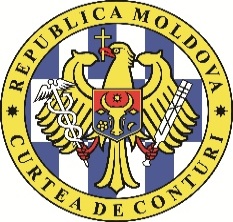 CURTEA DE CONTURI A REPUBLICII MOLDOVARAPORTULde audit al conformității privind gestionarea patrimoniului public și a resurselor financiare de către S.A. „Moldtelecom” în anii 2020-2022CUPRINS:	Lista acronimelorGlosarLegea nr. 241 din  15.11.2007 a stabilit principalele reguli şi condiţii de activitate în domeniul comunicaţiilor electronice din Republica Moldova, cadrul general al politicii şi strategiei de dezvoltare a domeniului, prin definirea atribuţiilor autorităţii centrale de specialitate, cadrul general de reglementare a activităţilor privind reţelele şi serviciile de comunicaţii electronice, prin definirea atribuţiilor şi obiectivelor autorităţii de reglementare, drepturile şi obligaţiile statului, ale persoanelor fizice şi juridice în procesul creării, gestionării şi utilizării reţelelor de comunicaţii electronice, în scopul asigurării utilizatorilor cu servicii de comunicaţii electronice de calitate, moderne şi utile, la preţuri rezonabile, precum şi al asigurării accesului liber la servicii de comunicaţii electronice accesibile publicului.Agenţia Naţională pentru Reglementare în Comunicaţii Electronice şi Tehnologia Informaţiei – autoritatea care reglementează activitatea în domeniul comunicaţiilor electronice şi al tehnologiei informaţiei, asigură implementarea strategiilor de dezvoltare a domeniilor menţionate şi supraveghează respectarea legislaţiei în domeniul comunicaţiilor electronice de către furnizorii de reţele şi/sau servicii de comunicaţii electronice;Birou al istoriilor de credit – persoană juridică de drept privat constituită sub formă de societate cu răspundere limitată sau de societate pe acţiuni, înregistrată conform legislaţiei, care prestează, în conformitate cu legea, servicii de formare, prelucrare şi păstrare a istoriilor de credit, precum şi de prezentare a rapoartelor de credit şi serviciilor aferente;Costuri capitale (Capital expenditure – CAPEX) – costurile unei întreprinderi legate de investiţii în echipamente şi alte active pe termen lung, care se depreciază pe durata mai multor perioade contabile;Costuri operaţionale (Operating expenditure – OPEX) – costurile unei întreprinderi legate de întreţinerea şi operarea unei investiţii şi care sunt consumate în decursul unei perioade contabile;Furnizor de servicii de comunicaţii electronice – persoană fizică sau juridică, înregistrată în Republica Moldova, a cărei activitate constă, în totalitate sau în parte, în furnizarea serviciilor de comunicaţii electronice;Furnizor cu putere semnificativă pe o anumită piaţă relevantă – furnizor care, fie individual, fie împreună cu alţi asemenea furnizori, conform analizei de piaţă corespunzătoare, se bucură pe piaţa respectivă de o poziţie echivalentă unei poziţii dominante, definită de legislaţia din domeniul concurenţei;LRIC+ (Long Run Incremental Cost plus common costs) – metodă de modelare a costurilor care permite recuperarea costurilor comune și partajate care nu sunt incrementale pentru niciun serviciu dat, în plus față de LRIC. LRIC calculează costurile care ar fi economisite dacă nu ar fi furnizate anumite servicii, grupuri de servicii sau activități (definite ca incrementale). Aceste costuri incrementale sunt un substitut pentru costurile variabile pe termen lung. Atunci când se aplică această abordare, nici costurile totale, nici costurile comune nu sunt alocate articolelor de servicii, deoarece valoarea acestora nu se va modifica chiar dacă nu există o creștere; Piață relevantă – piaţă de produse şi/sau servicii din domeniul comunicaţiilor electronice, ale cărei caracteristici pot fi de aşa natură încât să justifice impunerea prin lege a unor obligaţii speciale preventive (ex ante) în sarcina furnizorilor cu putere semnificativă pe acea piaţă;Levierul financiar – grad de îndatorare sau măsura în care o companie utilizează datorii în raport cu capitalul propriu pentru a finanța activitățile sale. Formula: Levierul financiar = Datorii financiare / Capital propriu;Lichiditate curentă – suma cu care activele circulante depăşesc datoriile pe termen scurt şi oferă garanţia acoperirii datoriilor curente din activele curente. Valoarea recomandată şi acceptabilă este în jur de 2, şi cu cât valoarea acestui indicator este mai mare, cu atât situaţia companiei este mai bună. Formula: Lichiditate curentă = Active curente / Datorii curente;Rentabilitatea vânzărilor – profitabilitatea unei companii prin raportarea profitului net la veniturile sale din vânzări. Formula: Rentabilitatea vânzărilor = Profit net / Cifra de afaceri;Rentabilitatea capitalurilor proprii (rentabilitatea financiară) – unul din cei mai importanți indicatori care măsoară performanța unei companii și reprezintă profitul obținut de companie din banii investiți în afacere de către acționari. Formula: Rentabilitatea capitalurilor proprii = Profit net / Capitaluri proprii.SintezaDezvoltarea rapidă a comunicațiilor electronice este imperios importantă, fiind o temelie pentru crearea noilor oportunități și progresarea economiei digitale. Activând într-un mediu concurențial, S.A. „Moldtelecom” menține poziția unui lider al ramurii care prestează o gamă largă de servicii, precum și deține cea mai extinsă infrastructură de rețea la care au acces și alți operatori de comunicații din Republica Moldova. Statul, în calitatea sa de unic fondator și acționar al S.A. „Moldtelecom”, asigură managementul corporativ al Companiei prin constituirea și completarea organelor de conducere. În acest context, evaluarea externă a conformității gestionării patrimoniului și a resurselor financiare va contribui la îmbunătățirea managementului și la posibila luare a unor decizii corective pentru performanța financiară a Companiei. Includerea acestei misiuni de audit în Programul activității de audit a fost condiționată de faptul că Curtea de Conturi nu a realizat un audit la acest subiect din anul 2013, statul nedispunând de evaluări externe cu privire la situațiile patrimoniale și financiare ale Societății și la tendințele formate în acest sens. De asemenea, tematica abordată are o importanță sporită pentru utilizatori/abonați ai Companiei.Auditul Curții de Conturi a evaluat dacă S.A. „Moldtelecom”, în perioada 2020-2022, a gestionat conform patrimoniul și resursele financiare constituite și acumulate ca urmare a activității de antreprenoriat.Misiunea de audit a fost efectuată în conformitate cu Standardele Internaționale ale Instituțiilor Supreme de Audit aplicate de Curtea de Conturi (ISSAI 100, ISSAI 400 și ISSAI 4000), cadrul de reglementare intern, precum și cu bunele practici în domeniu. Subiectul auditat a fost abordat prin evaluarea mai multor procese și activități din cadrul S.A. „Moldtelecom”, probele de audit fiind acumulate atât la Compania auditată, cât și la Ministerul Finanțelor, Serviciul Vamal, Agenția Proprietății Publice, Agenția Națională pentru Reglementare în Comunicații Electronice și Tehnologia Informației, Agenția Servicii Publice, Primăria mun.Bălți.Curtea a concluzionat că gestionarea patrimoniului și a resurselor financiare s-a realizat cu neconformități, iar în cazul achiziționării mijloacelor de transport – în mod defectuos. Astfel, Societatea a prestat servicii de telefonie fixă la tarife reglementate care nu au fost modificate timp îndelungat. În perioada auditată, pierderile de la serviciile nominalizate au constituit, per ansamblu, 1.075,2 mil. lei (paragraful nr.4.1.1);S.A. „Moldtelecom” și ANRCETI au abordări diferite cu referire la modificarea tarifelor la serviciile de acces la infrastructura de canalizație telefonică și stâlpi telefonici, puse în vigoare din anul 2015. Potrivit estimărilor S.A. „Moldtelecom”, în caz de aplicare a noilor tarife, Societatea ar putea să obțină un venit anual suplimentar cuantificat la circa 13,2 mil.lei (paragraful nr.4.1.2);efectuând cheltuieli pentru prestarea altor servicii decât cele de comunicații electronice, Societatea nu și-a valorificat posibilele venituri, ceea ce a generat pierderi în sumă de 14,4 mil.lei pentru unele activități (paragraful nr.4.1.3);Compania nu a utilizat tot spectrul de instrumente disponibile pentru neadmiterea acumulării creanțelor cu termen expirat (paragraful nr.4.1.4);S.A. „Moldtelecom” nu a elaborat și nu a aprobat o Strategie investițională funcțională, ceea ce duce la formularea unor priorităţi investiționale neclare și neconsecvente. Totodată, Planurile anuale de investiții au un grad scăzut de executare, ceea ce poate genera reducerea capacității de a face față concurenței pe piața națională de comunciații electronice (paragraful nr.4.2.1);din cauza lipsei îndrumărilor metodologice exhaustive, informațiile prezentate în situațiile financiare cu privire la rezerva statutară de finanțare a investițiilor nu oferă o imagine fidelă și au compromis intenția de capitalizare durabilă a profitului (paragraful nr.4.2.2);S.A. „Moldtelecom” a capitalizat cheltuieliele curente (i) în lipsa justificărilor – în sumă de 29,5 mil.lei și (ii) cu nerespectarea prevederilor regulamentare – în sumă de 51,5 mil.lei. Tranzacțiile nominalizate nu au fost aliniate la principiul prudenței și au avut ca impact supraestimarea activelor și subevaluarea cheltuielilor cu majorarea profitului net al Companiei (paragraful nr.4.2.3 și nr.4.2.4);lipsa reglementărilor interne în aspectul termenului de valabilitate a contractelor de achiziții a facilitat achiziționarea de bunuri și servicii pe perioadă nedeterminată de la unul și același furnizor, ceea ce a subminat concurența, a compromis principiul de utilizare eficientă a banilor și de tratament egal, de imparţialitate, nediscriminare în privinţa tuturor ofertanţilor, precum și a generat cheltuieli suplimentare Companiei (paragraful nr.4.2.6);mijloacele de transport au fost achiziționate în condiții de netransparență și concurență neloială, iar la executarea contractelor de achiziții sunt identificați indicatori de fraudă (paragraful nr.4.2.7);S.A. „Moldtelecom” nu a asigurat publicarea Planurilor de achiziții și a documentelor de licitații, ceea ce a afectat transparența procedurilor și informarea pe scara largă a posibililor ofertanți (paragraful nr.4.2.8);membrii grupului de lucru pentru achiziții nu au semnat declarația de confidențialitate și imparțialitate, acțiune ce are drept scop de a-i responsabiliza în aspectul respectării intereselor Companiei și neutilizării în mod necorespunzător a informațiilor sensibile (paragraful nr.4.2.9);Compania nu a respectat regulile obligatorii cu privire la constituirea, perfectarea, păstrarea și evidența dosarelor de achiziții, ca urmare persistă riscul sustragerii sau înlocuirii înscrierilor pe care acestea le conțin (paragraful nr.4.2.10);managementul Companiei nu a întreprins măsurile de rigoare pe marginea constatărilor auditului intern pentru remedierea ilegalităților și recuperarea prejudiciilor cauzate Societății (paragraful nr.4.2.11);S.A. „Moldtelecom” a achitat premii unice în sumă de 36,2 mil.lei în lipsa unor reglementări exhaustive (paragraful nr.4.2.12);în pofida măsurilor întreprinse, S.A. „Moldtelecom” nu a înregistrat drepturile patrimoniale asupra tuturor bunurilor imobile, fiind create premise de pierdere a acestora (paragraful nr.4.3.1);administrarea terenurilor proprietate publică transmise în folosință S.A. „Moldtelecom”, afectată de neconformități, a generat divergențe între datele Companiei și datele APP care nu au fost identificate și corectate în timp util (paragraful nr.4.3.1);26 de terenuri procurate în anii 2006-2019 pentru dezvoltarea rețelelor celulare nu sunt utilizate până la momentul de față, nefiind edificate construcții. Compania nu are o viziune cu privire la utilizarea oportună a acestora (paragraful nr.4.3.2);clădirile și încăperile cu suprafața totală de 36,8 mii m2, inclusiv din mun. Chișinău (5,2 mii m2), nu sunt utilizate în procesul tehnologic și nu sunt date în locațiune. Deși întreținerea suprafețelor neutilizate a generat cheltuieli semnificative, Compania nu a manifestat o preocupare plenară în materie de identificare și valorificare/comercializare a acestora (paragrafele nr.4.3.3 și nr.4.3.4);S.A. „Moldtelecom” nu deține o viziune cu privire la utilizarea ulterioară a suprafețelor cu gradul avansat de deteriorare. În zona de risc înalt de distrugere sunt circa 20% din suprafețele Societății (paragraful nr.4.3.5);Societatea nu a valorificat întregul potențial de acumulare a veniturilor posibile în caz de dare în locațiune a imobilelor, estimate în sumă de circa 3,5 mil.lei anual (paragraful nr.4.3.6);procedura actuală de dare în locațiune a bunurilor imobile ce aparțin Societății cu drept de proprietate este una incertă și poate influența valorificarea imobilelor (paragraful nr.4.3.6);ținerea în evidența contabilă (contul 123) a fondului locativ privatizat a generat supraestimarea activelor cu suma de 2,6 mil.lei (paragraful nr.4.3.7);transmiterea în folosință gratuită a bunurilor imobile către persoanele terțe a cauzat ratarea veniturilor în sumă de 0,6 mil.lei (paragraful nr.4.3.8);durata redusă a mandatului și modificările frecvente ale componenței Consiliului societății au împiedicat creșterea eficienței de activitate a acestuia (paragraful nr.4.3.9);membrii independenți ai Consiliului societății nu au fost selectați prin concurs, nefiind evaluate atât competențele și experiența profesională, cât și factorii care i-au motivat să reprezinte interesele statului în Societate (paragraful nr.4.3.10);neavând un rol proactiv, Consiliul societății nu a examinat, din proprie inițiativă, unele chestiuni importante aferente performanței financiare a Societății (paragraful nr.4.3.11);până la momentul actual Agenția Proprietății Publice nu a luat decizia cu privire la încetarea înainte de termen a împuternicirilor Comisiei de cenzori, menținând două organe de control în cadrul Companiei (paragraful nr.4.3.12).Constatările și concluziile detaliate asupra aspectelor auditate în cadrul misiunii de audit sunt prezentate în compartimentele respective ale prezentului Raport de audit. Acestea au fost comunicate și acceptate de către responsabilii din cadrul S.A. „Moldtelecom”. 	Pentru remedierea deficiențelor constatate, îmbunătățirea activității proceselor auditate și consolidarea cadrului normativ aferent, Curtea a înaintat recomandări S.A. „Moldtelecom”, care au fost coordonate de către Companie. Totodată, Ministerul Finanțelor, Agenția Proprietății Publice, Agenția Națională pentru Reglementare în Comunicații Electronice și Tehnologia Informației și-au prezentat opiniile în privința recomandărilor propuse (se prezintă în Anexa nr.2 la Raportul de audit).Prezentare generalăS.A. „Moldtelecom” este о companie de stat fondată în anul 1993 ca urmare a restructurării sectorului de telecomunicatii din Republica Moldova. În anul 1999 Societatea a fost reorganizată în societate pe acțiuni, fondator și actionar unic fiind statul, iar funcția de deținător de acțiuni fiind exercitată de Agenția Proprietății Publice. Capitalul social al Societății constituie 1.015.120.360 lei divizat în 101.512.036 de acțiuni ordinare cu valoarea nominală de 10 lei.2.1. Organele de conducere ale Societății Organele de conducere ale Societății sunt instituite în conformitate cu cadrul normativ și cu reglementările interne, și sunt reprezentate prin:Adunarea generală a acționarilor, care este organul suprem de conducere al societăţii. La adunările generale ale Societăţii, reprezentantul statului participă şi votează cu întreg pachetul de acţiuni ale statului. Cu toate că reprezentantul statului în societatea comercială poate exercita funcțiile în termen de până la 3 ani, APP a desemnat consecutiv 3 persoane din rândul angajaților săi, cea mai mare perioadă de activitate a cărora nu a depășit 1 an și 4 luni;Consiliul societății ales de către Adunarea generală a acționarilor reprezintă interesele acţionarilor în perioada dintre adunările generale şi, în limitele atribuţiilor sale, exercită conducerea generală şi controlul asupra activităţii societăţii, fiind responsabil de performanța economico-financiară a acesteia. În cadrul CS au activat consecutiv 15 persoane, inclusiv angajați ai APP – 4 persoane; MF – 2 persoane; MEI – 3 persoane;  ME – 1 persoană; MIDR – 2 persoane; MTC – 2 persoane; membru independent al CS – 1 persoană;în perioada auditată funcțiile organului executiv au fost exercitate de către două persoane, care au activat consecutiv de la 5 decembrie 2019 până la 10 noiembrie 2021 și de la 11 noiembrie 2021 până la 29 decembrie 2023.2.2. Evoluția pieței serviciilor de comunicații electronice și poziția pe piață a S.A. „Moldtelecom” S.A. „Moldtelecom” este o entitate de interes public, înființată cu scopul de a obține venituri din desfășurarea activității de antreprenoriat în domeniul comunicațiilor electronice, și oferă servicii de telefonie fixă și mobilă, conexiune la internet și televiziunea digitală. În calitatea sa de furnizor de servicii de comunicaţii electronice, societatea își desfășoară activitatea în condițiile de competitivitate reglementate prin Legea nr.241-XVI  din  15.11.2007. În Registrul public al furnizorilor de reţele şi servicii de comunicaţii electronice sunt înregistrate 348 de furnizori de rețele și/sau servicii de comunicații electronice, repartizarea cotelor de piață în funcție de venituri în topul primilor 3 furnizori se prezintă în figura ce urmează.Figura nr.1Cotele de piață ale principalilor furnizori de rețele și servicii de comunicații electronice în funcție de veniturile obținute din furnizarea de rețele și servicii de comunicații electronice în 2022Sursa: Anuarul statistic elaborat de către ANRCETI În conformitate cu datele prezentate, S.A. „Moldtelecom” se plasează pe locul doi, deținând cota de piață de 26% din veniturile realizate pe ramură. Cifra de afaceri a pieței de comunicații electronice în RM a evoluat de la 6.173,2 mil. lei în anul 2019 la 6.126,6 mil. lei în anul 2022, înregistrând o recuperare parțială a recesiunii condiționate preponderent de pandemie.Conform datelor statistice agregate de ANRCETI pe anii 2019-2022, în aspectul serviciilor de comunicații electronice s-au manifestat următoarele trenduri importante pentru Societate: piața serviciilor de Internet fix, Internet mobil și IPTV este una dinamică, veniturile  depășind nivelul pre-pandemic de la 7,8% până la 41,8%. În pofida acestor factori, S.A. „Moldtelecom” nu a reușit să mențină poziția pe piață de servicii de Internet, reducând cota cu circa 5 p.p. (de la 37,5% până la 32,9%). Totodată, cota de piață a serviciilor de IPTV ale MTC a crescut cu circa 7 p.p.;deși veniturile din telefonia mobilă au înregistrat pe ramură o reducere semnificativă (cu 5,3%), totuși Societatea a majorat atât cota de piață (cu 2,5 p.p.), cât și cifra de afaceri (cu 35,1%). În acest context, printre factorii decisivi care au influențat valoarea serviciilor pe piață a fost penetrarea aplicațiilor-messeng, ceea ce a redus din numărul apelurilor mobile;veniturile din serviciile de telefonie fixă au demonstrat o tendință drastică, toți indicatori fiind în descreștere multianuală continuă, ceea ce a afectat semnificativ activitatea și performanțele financiare ale Societății. Astfel, în perioada 2019-2022, veniturile ramurii s-au redus cu 39,1%, iar veniturile MTC – cu 40,3%. Poziția financiară a Societății a fost influențată inclusiv de faptul că, istoric, aceasta a fost practic unicul furnizor de servicii de telefonie fixă, deținând cota de piață ce depășește 90%. Constatările de audit cu referire la politica tarifară aferentă telefoniei fixe sunt prezentate în paragraful 4.1.1 din Raportul de audit.2.3. Dinamica indicatorilor financiari de bază în anii 2020-2022Performanța activității Societății se caracterizează prin indicatorii financiari care se prezintă în Anexa la Raportul de audit. Procedurile analitice au cuprins perioada 2020-2022, dat fiind faptul că, începând din anul 2020, S.A. „Moldtelecom” ține contabilitatea și întocmește situațiile financiare în modul prevăzut de SIRF. Pentru perioada analizată a fost specifică instabilitatea tuturor indicatorilor. Pe fundalul creșterii veniturilor practic la toate tipurile de servicii, veniturile de la telefonia fixă, în ultimii trei ani, au scăzut cu circa 120,0 mil.lei (cu 32,4%). În aspectul cheltuielilor, o majorare semnificativă au demonstrat alte cheltuieli operaționale – cu 60,3 mil.lei (din care cheltuieli de întreținere, reparații, suport – cu 42,4 mil.lei, și cheltuieli pentru constituirea provizioanelor pentru creanțe compromise – 18,9 mil.lei), urmate de cheltuelile pentru beneficiile angajaților – cu 21,2 mil.lei. Informații detaliate sunt prezentate în Anexa la Raportul de audit. În consecință, rezultatul global al S.A. „Moldtelecom” s-a redus de două ori și a constituit 39,9 mil.lei în anul 2022, față de 86,0 mil.lei în anul 2020.Indicatorii principali de analiză financiară la fel indică fenomene contradictorii: s-a înregistrat scăderea ratei de îndatorare (levierul financiar) cu 2,7 p.p. și creșterea lichidității curente cu 7,0 p.p., pe de o parte, iar pe de altă parte, reducerea rentabilității vânzărilor (cu 3,0 p.p.) și a rentabilității capitalului propriu (cu 1,2 p.p.). Asupra ratei de îndatorare a influențat trendul din ultimii 5 ani, în care valoarea creditelor curente s-a redus, iar a capitalului propriu s-a majorat. În același timp, creșterea capitalului propriu și scăderea profitului net au influențat în mod negativ rentabilitatea financiară, care a înregistrat o valoare de 0,9% în anul 2022, față de circa 2,1% în anii 2020-2021. Evoluția nefavorabilă a indicatorului în cauză denotă faptul că investițiile statului în Companie an de an generează mai puțin profit și poate rezulta un eșec.Sfera și abordarea auditului3.1. Mandatul legal și scopul auditului Misiunea de audit s-a desfășurat în temeiul art.5, art.31 și art.32 din Legea privind organizarea și funcționarea Curții de Conturi a Republicii Moldova nr.260 din 07.12.2017, conform Programului activității de audit al Curții de Conturi pe anul 2023 și anul 2024, având drept scop oferirea asigurării că patrimoniul și resursele financiare au fost gestionate de către S.A. „Moldtelecom”, în anii 2020-2022, în conformitate cu reglementările aplicabile.În acest context, au fost determinate următoarele obiective specifice:(1) În cadrul S.A. „Moldtelecom” veniturile se execută și se încasează regulamentar?(2) S.A. „Moldtelecom” a planificat și a executat cheltuielile în conformitate cu exigențele cadrului normativ aplicabil?(3) Patrimoniul S.A. „Moldtelecom” a fost administrat în conformitate cu cadrul regulator aplicabil?3.2. Abordarea auditului Misiunea de audit public extern s-a realizat în conformitate cu Standardele Internaționale ale Instituțiilor Supreme de Audit (ISSAI 100, ISSAI 400 și ISSAI 4000) și cu Ghidul privind auditul conformității aprobat de Curtea de Conturi, fiind utilizate și bunele practici aferente domeniului auditat.Abordarea auditului public extern s-a bazat pe riscuri, ce presupune orientarea activității de audit asupra acelor procese din cadrul Companiei care sunt predispuse unor neconformități semnificative, și anume: procesele ce țin de obținerea veniturilor din serviciile de comunicații electronice, obținerea veniturilor din alte servicii decât cele de comunicații electronice, recuperarea creanțelor comerciale, executarea Programelor investiționale, capitalizarea unor cheltuieli, achizițiile de bunuri și servicii, achitarea plăților stimulatorii, valorificarea potențialului economic al comlexului patrimonial.Angajamentul auditului a fost cel de raportare directă, prin urmare procesele auditate au fost evaluate în raport cu criteriile de audit extrase din prevederile cadrului normativ aplicabil, iar asigurarea limitată oferită ne permite în baza constatărilor susținute de probele de audit să formulăm concluzia generală.Probele de audit au fost colectate la fața locului, fiind desfășurate următoarele activități:am examinat și am evaluat informațiile din dosarele cu actele administrative și documentele contabile, precum și din Sistemul informațional contabil automatizat;am examinat și am evaluat procedurile aferente achiziționării bunurilor și serviciilor, precum și monitorizării executării contractelor de achiziții;am analizat și am evaluat cuantumul salariului de funcție al angajaților stabilit și al plăților stimulatorii în conformitate cu prevederile cadrului normativ aplicabil;am efectuat observații directe asupra unor obiecte imobile proprietate a S.A. „Moldtelecom”.De asemenea, au fost solicitate informații de la autoritățile publice centrale și locale, și anume: Ministerul Finanțelor, Serviciul Vamal, Agenția Proprietății Publice, Agenția Națională pentru Reglementare în Comunicații Electronice și Tehnologia Informației, Agenția Servicii Publice, Primăria mun.Bălți în vederea:analizei dacă tarifele pentru serviciile de comunicații electronice au fost aplicate conform;  analizei dacă tranzacțiile de utilizare a Fondului de dezvoltare au fost contabilizate corect;reconcilierii datelor S.A. „Moldtelecom” și datelor APP și ASP cu privire la plenitudinea înregistrării dreturilor patrimoniale asupra bunurilor imobile;evaluării procesului de executare a contractelor de achizții a mijloacelor de transport;evaluării dacă utilizarea terenului aferent clădirilor S.A. „Moldtelecom” în mun. Bălți se efectuează în baza raporturilor contractuale. Verificările auditului au vizat doar acele aspecte care au asigurat acumularea probelor necesare și suficiente pentru a răspunde la obiectivele specifice și la întrebările de audit. Drept surse ale criteriilor de audit s-au utilizat actele legislative și normative care reglementează procesele auditate (Legea nr.241 din 15.11.2007, Legea nr.1134 din 02.04.1997 și Legea nr.121 din 05.04.2007). Procedurile de audit aplicate la testarea riscurilor de neconformitate se prezintă în Anexa nr.3 la prezentul Raport de audit.3.3. Responsabilitatea auditorului într-un audit al conformitățiiconstă în evaluarea conformității subiectului auditat, în raport cu prevederile cadrului normativ aplicabil, prin obținerea probelor de audit suficiente și adecvate pentru susținerea constatărilor de audit și concluziei generale. Auditorul nu este responsabil de prevenirea faptelor de fraudă și eroare.Auditorul public a fost independent față de entitate și a îndeplinit responsabilitățile de etică în conformitate cu cerințele Codului etic al Curții de Conturi.Constatări4.1 Obiectivul nr.1: în cadrul S.A. „Moldtelecom” veniturile se execută și se încasează regulamentar?În cadrul obiectivului au fost testate unele venituri provenite din serviciile de comunicații electronice și din alte servicii prestate de către Societate. Constatările de audit denotă că S.A. „Moldtelecom” a aplicat conform tarifele reglementate de telefonie fixă. În ce privește stabilirea tarifelor pentru acces la infrastructură, s-a constatat că ANRCETI și S.A. „Moldtelecom” au abordări diferite asupra modului de stabilire și aplicare a tarifelor respective. În opinia auditului, divergențele de abordare pot fi soluționate prin aducerea clarității în prevederile cadrului normativ.Cu referire la alte servicii decât cele de comunicații electronice, se relevă neconformarea principiilor bunei guvernări exprimată prin managementul defectuos al activelor, prestarea serviciilor cu pierderi pentru unele activități. 4.1.1 Procesul de modificare a tarifelor pentru serviciile de telefonie fixă a durat o perioadă îndelungată de timp, în care S.A. „Moldtelecom” a suportat piederi semnificativeÎn temeiul prevederilor legii anterioare, ANRCETI a fost în drept să aprobe, consultând Guvernul, tarifele pentru serviciile de telecomunicaţii publice. În anul 2003 aceasta a aprobat Etapa a II-a  de  rebalansare a tarifelor pentru serviciile publice de telecomunicaţii de bază prestate de Operatorul cu situaţie dominantă pe piaţa acestor servicii, S.A. „Moldtelecom”, ce urmau a fi aplicate treptat, în cadrul a patru etape de rebalansare a tarifelor, în perioada 01.02.2003-31.03.2004.Deși inițial implementarea Etapei a IV-a de rebalansare a tarifelor a fost preconizată începând cu 31.03.2004, ulterior acest termen a fost amânat, fără a fi stabilit expres un termen nou, ci doar condiția că data implementării următoarelor etape de rebalansare a tarifelor pentru serviciile publice de telecomunicaţii de bază prestate de operatorul cu situaţie dominantă pe piaţa acestor servicii S.A. „Moldtelecom” vor fi stabilite în funcţie de rezultatele etapei precedente şi de impactul social-economic al acesteia. Însă, următoarele etape ale Planului de rebalansare a tarifelor nu au fost implementate și până în prezent se aplică tarifele implementate începând cu 01.02.2004 în cadrul Etapei a II-a de rebalansare a tarifelor.În conformitate cu prevederile legii actuale, ANRCETI aprobă, cu consultarea Guvernului, tarifele pentru serviciile de comunicaţii electronice accesibile publicului furnizate utilizatorilor finali persoane fizice de către furnizorii cu putere semnificativă pe piaţa de telefonie fixă relevantă. Unicul furnizor cu putere semnificativă pe piața nominalizată a fost desemnat S.A. „Moldtelecom”, căruia i-au fost impuse obligaţii speciale preventive.Astfel, furnizorul a avut obligaţia de a nu utiliza practici tarifare excesive în raport cu costurile de furnizare a serviciilor de telefonie fixă, pe de o parte, și practici tarifare de ruinare a concurenţilor, prin care tarifele pentru serviciile cu amănuntul nu ar asigura acoperirea costurilor desfăşurării activităţii cu amănuntul, pe de altă parte. Pentru a se asigura conformarea cu cerinţele citate supra, furnizorul urma să calculeze şi să orienteze tarifele la costurile medii unitare calculate în baza sistemului de evidenţă contabilă separată și în conformitate cu Metodologia de stabilire a tarifelor pentru serviciile de telefonie fixă. S.A. „Moldtelecom” a fost obligat să transmită tarifele calculate spre aprobare către ANRCETI în conformitate cu procedura stabilită prin lege.Potrivit Metodologiei menționate supra, în cazul în care diferența dintre venitul efectiv obținut din furnizarea serviciilor de telefonie fixă și costul corectat al serviciilor date este mai mare de 3%, furnizorul va demara procesul de revizuire a tarifelor pentru serviciile de telefonie fixă, prezentând ANRCETI propunerile de modificare.Deși, în perioada 2019-2021, diferența nominalizată a variat de la 68,1% până la 75,7%, și  S.A. „Moldtelecom” a adresat solicitări repetate către ANRCETI, propunând diverse soluții (modificarea tarifelor, revizuirea statutului de furnizor cu putere semnificativă pe piața de telefonie fixă relevantă etc.), aceasta nu le-a acceptat din diferite motive, tarifele fiind menținute la nivelul anului 2004. În explicarea motivelor în cadrul misiunii actuale ANRCETI a invocat următorii factori:serviciile de telefonie fixă au importanță socială sporită;ANRCETI a considerat că informațiile S.A. „Moldtelecom” întocmite în baza evidenței contabile separate nu au fost credibile, dat fiind faptul că rapoartele de evidență contabilă separată urmau să fie supuse unui audit specializat, cerință expres prevăzută de lege (în acest context auditul menționează că pentru anii 2012-2019 MTC a efectuat și a prezentat către Agenție rapoartele de audit cu privire la evidența contabilă separată. Auditul pentru anul 2020 nu a fost efectuat din cauza situației pandemice, despre care fapt Agenția a fost informată. Auditul pentru anul 2021 nu a fost executat din cauza că în cadrul achiziției serviciilor de audit specializat nu a parvenit nicio ofertă și procedura a eșuat);ANRCETI afirmă că segmentarea pe servicii efectuată prin Metodologia de stabilire a tarifelor pentru serviciile de telefonie fixă furnizate utilizatorilor finali de către S.A. „Moldtelecom” (abrogată din 01.07.2023) a avut „scopuri legate de asigurarea unui câmp de reglementare neted pentru toți furnizorii, însă nu a țintit modificări în mărimea venitului sau a profitabilității per ansamblu a furnizorului împovărat cu obligații ex-ante. Costurile și veniturile aferente serviciilor de telefonie fixă trebuie luate în ansamblu cu toate serviciile prestate de operator”. În opinia Agenției, „impunerea obligației de a nu subvenționa încrucișat serviciile cu amănuntul din contul serviciilor de terminare a apelurilor, luată împreună cu obligația furnizării accesului în vederea terminării apelurilor, fără îndoială ar fi creat un câmp perfect pentru concurență, îndeosebi pentru furnizorii neintegrați pe verticală, a căror activitate este limitată la tranzitarea apelurilor.” Însă, în cazul implementării acestei măsuri, dezavantajele de la impunerea ei depășeau esențial avantajele (ar fi redus venitul tuturor furnizorilor (nu doar al S.A. „Moldtelecom”) de servicii fixe și mobile; ar fi crescut deficitul balanței comerciale a statului; furnizorii de telefonie fixă și mobilă ar fi nevoiți să majoreze tarifele pentru serviciile lor, ceea ce ar fi avut consecințe asupra bazei de clienți și a volumului de servicii vândute; așa-numitul efect de waterbed ar fi afectat utilizatorii ca urmare a păstrării de către furnizori a avantajelor economice obținute din vânzarea serviciilor de terminare a apelurilor internaționale la prețuri majorate către utilizatori, sub formă de tarife cu amănuntul micșorate; erau să fie afectate păturile social vulnerabile (pensionari și veterani de război), măsura având un imens impact social direct; capacitatea investițională a sectorului ar fi fost substanțial diminuată; capacitatea sectorului de comunicații mobile de a absorbi spectrul pus la dispoziție, la tarifele (taxele de licență) stabilite de Guvern, ar fi fost puternic subminată; penetrarea serviciilor de telefonie fixă și mobilă era să fie afectată de posibila majorare a tarifelor cu amănuntul în sector, reducându-se conectivitatea; încasările la bugetul de stat la fel ar fi avut să scadă, ca urmare a reducerii profitului agregat în sector);în viziunea Agenției, furnizorul deja se confrunta cu un grad înalt de elasticitate prin preț a cererii la serviciile de telefonie fixă, iar acoperirea costurilor medii ale serviciilor nu putea fi atinsă, chiar și în lipsa unor reglementări. Astfel, odată cu majorarea tarifelor, ANRCETI era în drept să se aștepte că cererea pentru servicii urma să se contracteze semnificativ, ducând, la rândul său, la creșterea pe spirală a costurilor medii la aceste servicii.Începând cu 01.07.2023, ANRCETI a retras obligațiile speciale preventive impuse S.A. „Moldtelecom”, a exclus piața relevantă respectivă din Lista pieţelor relevante de reţele şi/sau servicii de comunicaţii electronice, precum și a abrogat Metodologia de stabilire a tarifelor pentru serviciile de telefonie fixă furnizate utilizatorilor finali de către S.A. „Moldtelecom”. În contextul retragerii obligațiilor, ANRCETI a mai specificat că, „având în vedere faptul că S.A. „Moldtelecom” din 01.07.2023 nu se mai află sub presiunea obligațiilor ex-ante impuse de autoritatea de reglementare pe vreo piață cu amănuntul, furnizorul urma să facă uz de drepturile și libertățile sale stabilite de Legea nr.845/1992 cu privire la antreprenoriat şi întreprinderi și să fi soluționat problema pierderilor de la serviciile în cauză încă din trimestrele III și IV ale anului 2023”.În anii 2020-2022 pierderile S.A. „Moldtelecom” de la prestarea serviciilor de telefonie fixă, determinate în baza evidenței contabile separate, au însumat, per ansamblu, 1.075,2 mil. lei. 4.1.2 Modul interpretabil al aplicării tarifelor pentru serviciile de acces la infrastructură a împiedicat S.A. „Moldtelecom” să le ajustezeIstoric, MTC deține cea mai extinsă infrastructură de acces local la puncte fixe: 2.601 km, sau 8.282,4 canal/km de linii de canalizație și 512.935 de stâlpi telefonici. La situația din 31.12.2022, gradul de uzură a canalizației telefonice a constituit 62%, iar 2% din canalizație este complet uzată. În perioada auditată au fost date în exploatare 9,5 canal/km de canalizație, costul mediu inițial constituind 1,1 mil.lei pentru un canal/km. La situația din 31.12.2022, MTC a transmis în arendă altor operatori de comunicații electronice 2.440,6 canal/km de canalizație și 2.508 stâlpi telefonici, acumulând venituri din vânzări, în anul 2022, în sumă de 31,6 mil.lei și, respectiv, 0,9 mil.lei. În același timp, potrivit datelor Companiei, aceasta închiriază doar 142 m de canalizație telefonică de la unul din cei 3 mai mari operatori din republică, fapt care indică că aceștia nu-și dezvoltă propria infrastructură de comunicații, ci beneficiază de investițiile efectuate din banii publici în anii precedenți, achitând serviciile conform tarifelor reglementate aplicate din anul 2015. Tarifele pentru utilizarea canalizației diferă în funcție de diametrul extern al cablului pozat și variază de la 747 lei până la 2.268 lei lunar pentru un canal/km.În conformitate cu normele generale aplicabile, în cazul în care analiza de piaţă indică lipsa unei concurenţe efective, Agenţia are dreptul să impună furnizorului obligaţii speciale preventive referitoare la recuperarea investiţiilor şi la controlul tarifelor (inclusiv obligaţii de fundamentare a tarifelor în funcţie de costuri), precum şi obligaţii privind evidenţa contabilă separată la furnizarea anumitor forme de acces sau de interconectare. La impunerea obligaţiilor, Agenţia ia în considerare investiţia făcută de furnizorul în cauză şi permite realizarea unui venit rezonabil din capitalul investit, ţinând seama de riscurile asociate acestei investiţii. Potrivit Hotărârii ANRCETI nr.42/2017, S.A. „Moldtelecom” a fost desemnată drept furnizor cu putere semnificativă pe piața de furnizare cu ridicata de servicii de acces local la puncte fixe. Obligațiile speciale preventive impuse Companiei în acest context au inclus, printre altele, obligația să ofere, oricărui operator ce solicită, servicii de acces la infrastructura sa și obligația de control al prețurilor, inclusiv obligația de fundamentare a prețurilor în funcție de costuri. Deși ANRCETI a stabilit că prețurile trebuie fundamentate în raport cu costul LRIC+, din diferite motive, acest model nu este aplicabil până la momentul actual. Din acest motiv, ANRCETI a stabilit că, până la implementarea modelului de calculare a costului nominalizat supra, S.A. „Moldtelecom” va stabili prețuri pentru serviciile date în funcție de metoda rezonabilă proprie de calculare a costurilor, care nu le-ar depăși pe costurile deplin alocate. În același timp, Agenţia este în drept să ceară unui furnizor toate informaţiile ce au stat la baza stabilirii tarifelor şi să impună, după caz, ajustări ale acestor tarife.Dat fiind faptul că cadrul normativ din domeniu nu a stabilit expres anumite reguli, cerințe sau modele de care urma să se ghideze Societatea la elaborarea propriei metodologii de calculare a costurilor, au apărut interpretări contradictorii ale Companiei și ANRCETI referitor la modul și gradul de fundamentare a calculelor aferente tarifelor inițiate de S.A. „Moldtelecom” în anul 2019 și anul 2023. Acest fenomen s-a manifestat, în special, prin abordări diferite cu privire la: (i) determinarea costurilor elementului de infrastructură „tubetă” și (ii) alocarea acestor costuri pe servicii – cabluri pozate în tubetă. SUMARUL ARGUMENTELOR ANRCETICu referire la primul aspect enunțat, ANRCETI a declarat că modelul propriu de calcul utilizat de Companie în 2019 și 2023 „s-a bazat pe informația sa despre investiția curentă necesară pentru construcția unui nou segment de canalizație de telecomunicații și a pornit de la ipoteza extrapolării acestor valori întregii gospodării de canalizație. Deși această abordare reprezintă în fond o încercare de a simula valoarea curentă (sau de înlocuire, sau justă) a activelor imobilizate date, care este o abordare acceptată de ANRCETI prin Instrucţiunile privind implementarea de către S.A. „Moldtelecom” a evidenţei contabile separate în cadrul contabilităţii interne de gestiune, totuși aici lipsește detalierea necesară pentru aprecierea faptului în ce măsură extrapolarea acelei valori întregii sale gospodării de canalizație este o operație justă”;Pe lângă aceasta, ANRCETI a solicitat justețea alocării de către S.A. „Moldtelecom” a costului elementului de rețea „tubetă” (tub de canalizație cu diametrul de 100 mm folosit pentru găzduirea de cabluri) pe servicii (cabluri pozate în tubetă). ANRCETI a pus la îndoială raționamentele S.A. „Moldtelecom” folosite în adresarea din 2019, deoarece a găsit injustă alocarea costului „tubetei” pe servicii (cabluri) și gradul de încărcare al tubetei” de cca 10% ce ar rezulta din aceasta. „ANRCETI nu a căzut de acord nici în cazul adresării din 2023 unde costurile date urmau să fie repartizate la doar 3-4 cabluri optice”;De asemenea, Agenția a solicitat Companiei „abținerea de la aplicarea noilor tarife”, până ce ANRCETI nu le recunoaște justificate.SUMARUL ARGUMENTELOR S.A. „Moldtelecom” Cadrul normativ existent permite calcularea și stabilirea tarifelor pentru serviciile de acces la canalizația telefonică conform abordării metodologice a S.A. „Moldtelecom”, păstrând obligația de a argumenta metodele aplicate și de a demonstra că tarifele sunt aliniate la costurile; În conformitate cu prevederile Hotărârii nr.42 din 14.11.2017, în cazul construirii unor segmente de canalizaţie noi, modernizării sau lărgirii capacităţilor existente, furnizorul-ofertant se va conduce de instrucţiunile de proiectare a construcţiilor linear-cablare în telecomunicaţii agreate sau va asigura cel puţin o conductă de 100 mm dedicată pentru găzduirea a câtorva cabluri de fibră optică ale furnizorilor-solicitanţi peste prognozele dezvoltării proprii. Calculul a fost bazat pe Devizul de cheltuieli pentru construcția unui km de canalizație tefonică în zona urbană în care sunt pozate 3,18 tubete cu diametrul de 100 mm, conform structurii existente a canalizației telefonice; Alocarea costurilor pe serviciu s-a efectuat ținând cont de capacitatea efectiv utilizată a canalizației telefonice, precum și de tendința de diminuare a nivelului de încărcare a tubetei din cauza utilizării preponderent a cablurilor optice care au un diametru mic;În consecință, S.A. „Moldtelecom” consideră că a respectat prevederile regulamentare, utilizând o metodă rezonabilă proprie de calculare a costurilor, ținând cont de capacitatea totală utilizată, durata de exploatare a canalizației și de mărimea rezonabilă a costului mediu ponderat al capitalului. Potrivit estimărilor S.A. „Moldtelecom”, în caz de aplicare a noilor tarife, Societatea ar putea să obțină un venit anual suplimentar cuantificat la circa 13,2 mil.lei.În opinia auditului, divergențele de abordare ale ANRCETI și S.A. „Moldtelecom” expuse supra pot fi atenuate în baza unui consens sprijinit pe reglementările lipsite de interpretări care ar fundamenta deciziile luate de către toate părțile procesului. 4.1.3 Prestarea serviciilor de cazare și serviciilor de cantină au generat pierderi ca urmare a managementului defectuos al activelor generatoare de venituriCa urmare a verificărilor de audit s-a constatat că S.A. „Moldtelecom” deține în proprietate complexul de construcții aferente Business Centrului de Instruire și Școlarizare, amplasat în zona Codrilor (s.Ivancea, raionul Orhei), cu valoarea inițială de 71,7 mil.lei. Deși obiectivul de activitate este instruirea continuă a personalului prin utilizarea eficientă a patrimoniului destinat instruirii, în anii 2021 și 2022 capacitatea Centrului a fost utilizată la doar 12% și, respectiv, 25%, numărul de zile de utilizare a BCIȘ pentru instruiri pe an constituind, respectiv, 31 și 64.În același timp, deși Centrul este amplasat într-un loc pitoresc și ecologic, dispune de un teren de 4,9419 ha, de 12 clădiri cu suprafața totală de 4.392,8 m2, de 74 de locuri de cazare, sală de festivități, cantină etc. și poate fi utilizat pentru prestarea serviciilor de odihnă și cazare, Societatea nu și-a valorificat posibila sursă de venituri, suportând în schimb cheltuieli de întreținere. Astfel, managementul defectuos a determinat pierderi S.A. „Moldtelecom” în sumă de 11,3 mil.lei. Pe lângă faptul că MTC nu dispune de o metodologie de calculare a prețurilor în raport cu cheltuielile real suportate, Compania nu a elaborat o viziune cu privire la utilizarea în continuare a complexului. De asemenea, atât posibilele destinații de utilizare a Centrului, cât și pierderile de la întreținerea acestuia nu au fost examinate în cadrul ședințelor Consiliului societății, iar unii membri ai CS au declarat că nu au fost la curent referitor la acest subiect, întrebările respective nu au fost incluse în agendă și nu au fost examinate de către CS. Un exemplu elocvent de gestionare ineficientă a bunurilor, constatat de audit în cadrul observațiilor fizice, reprezintă complexul de baie și de odihnă amplasat în clădirea Punctului de sănătate și întremare al BCIȘ. Deși Complexul de baie și de odihnă a fost dat în exploatare în anul 2011, potrivit personalului BCIȘ, acesta nu a desfășurat activitate din momentul construirii și nu a adus venituri, până la moment nefiind aprobate nici tarifele pentru serviciile de baie, ceea ce indică asupra irosirii resurselor financiare în sumă de 2,0 mil.lei utilizate pentru construcția și dotarea acestuia. În lipsa veniturilor, complexul a generat doar cheltuieli de uzură estimate în sumă de circa 66,0 mii lei pe an. De asemenea, compexul în cauză nu a fost recunoscut drept mijloc fix distinct, ci valoarea acestuia a fost capitalizată la clădirea Punctului de sănătate și întremare, însă fișa mijlocului fix aferentă clădirii nu conține descrierea elementelor saunei cuprinse în ea.  O situație analogică aferentă pierderilor din activitate s-a constatat și la prestarea serviciilor de alimentație la cantina Companiei, pierderile pentru perioada auditată constituind 3,1 mil.lei. Însă, ca urmare a majorării adaosului comercial pentru producția cantinei, realizate treptat în anul 2021 și anul 2023, rezultatul financiar negativ pe 9 luni ale anului 2023 s-a redus până la 0.5 mil.lei.4.1.4 Deși S.A. „Moldtelecom” a creat un mecanism lucrativ al încasării creanțelor, există rezerve nevalorificate în acest sensPornind de la principiile guvernanței corporative prudente orientate spre utilizarea responsabilă a resurselor Companiei, se relevă neadmiterea creanțelor cu termen expirat.Cu referire la subiectul privind formarea și încasarea creanțelor, auditul a relevat că, deși S.A. „Moldtelecom” a instituit un mecanism lucrativ, totuși procesul a fost afectat atât de unele vulnerabilități specifice politicii comerciale realizate într-un mediu concurențial, cât și de unele lacune aferente procesului propriu-zis. Astfel, în perioada auditată, valoarea creanțelor aferente serviciilor de comunicații electronice s-a micșorat de la 162,8 mil.lei până la 155,4 mil.lei, iar coraportul creanțelor și venitului din vânzări la situația din 31.12.2019 și din 31.12.2022 la fel a înregistrat o mică reducere, de la 10,8% până la 10,4%. Situația evolutivă a creanțelor per servicii (se prezintă în Anexa la Raportul de audit) indică asupra ameliorării situației creanțelor la telefonia fixă și telefonia mobilă (persoane juridice). În același timp, s-au înrăutățit indicatorii aferenți creanțelor pentru telefonia mobilă (persoane fizice) și, în special, pentru Internet și IPTV, inclusiv valoarea creanțelor cu termenul ce depășește 36 de luni. Astfel, valoarea creanțelor persoanelor fizice pentru serviciile consemnate s-a majorat cu 9,8 mil.lei, iar valoarea creanțelor cu termen expirat – cu 13,0 mil.lei. Factorii care au afectat situația creanțelor au constat în neîndeplinirea de către abonați a obligațiunilor de achitare a device-urilor procurate în rate și de returnare a echipamentului terminal necesar pentru prestarea serviciilor Internet și TV. Este de menționat și faptul că măsurile de asigurare a respectării obligațiilor de către abonați, altele decât penalizarea acestora, sunt inaplicabile, inclusiv din cauza că politica comercială este influențată de factorul concurențial. Procesul de gestionare a creanțelor comerciale se concentrează asupra comunicării cu restanțierii pentru conformarea benevolă a acestora și parcurge următoarele etape, în funcție de termenul de neachitare: notificarea abonaților/apel programat, suspendarea serviciilor, rezilierea contractului, transmiterera dosarului pentru recuperare. Prin procedurile interne s-au stabilit două modalități de încasare a creanțelor cu termen de achitare expirat: în cazul în care valoarea creanței nu depășește 9.000 lei portofoliul se transmite pentru recuperare către una din două companii de colectare; celelalte creanțe sunt recuperate de către personalul MTC. Deși, în anul 2021, rata de câștig de cauză a dosarelor de judecată de către personalul Societății a constituit 99,8%, rata de recuperare a fost doar de circa 6%. Personalul Societății a motivat randamentul redus, în special, prin (i) lipsa monitorizării procesului de executare, din partea jurisconsulților Companiei, din cauza sarcinii mari de muncă și (ii) dezinteresul executorilor judecătorești în recuperarea creanțelor.În același timp, companiile de colectare au recuperat 22,1%, sau 7,1 mil.lei din valoarea conturilor transmise de 32,2 mil.lei în perioada 2020-2022. În pofida măsurilor stabilite, în anul 2022 au fost casate creanțe compromise în valoare totală de 12,2 mil.lei, catalogate drept creanțele abonaților decedați, creanțele persoanelor juridice lichidate, precum și creanțele ce nu depășesc costul intervenției personalului Societății în soluționarea unui dosar judiciar de recuperare a creanțelor (2.064 lei). Un alt element nevalorificat integral pentru recuperarea creanțelor reprezintă interacțiunea unidirecțională între S.A. „Moldtelecom” și Birourile istoriilor de credit, cărora MTC le transmite datele cu privire la debitori, cu scopul oferirii utilizatorilor istoriilor de credit a informațiilor privind executarea de către debitor a obligaţiilor asumate prin contractul de credit. Totodată, nevalorificând principiul de reciprocitate pentru recepționarea informaţiei de la BIC, Societatea nu a instituit un mecanism de primire a rapoartelor de credit ale solicitanților de servicii de comunicații electronice, cu scopul estimării riscurilor aferente acordării unui credit subiectului istoriei de credit şi/sau gestiunii unui cont de credit. De asemenea, procesul de încasare a creanțelor a fost afectat și de faptul că unele informații au fost procesate cu întârziere, ceea ce a contribuit la creșterea creanțelor cu termen mai mare de 36 de luni. În anul 2022 unele aspecte au fost abordate de către Biroul auditului intern al S.A. „Moldtelecom”, constatările și măsurile întreprinse de managementul Companiei pe marginea subiectului consemnat sunt expuse în paragraful 4.2.11.4.2 Obiectivul nr.2: S.A. „Moldtelecom” a planificat și a executat cheltuielile în conformitate cu exigențele cadrului normativ aplicabil?Cheltuielile testate în cadrul obiectivului au cuprins atât cheltuielile operaționale, cât și cheltuielile pentru investiții. În mod neconform au fost executate tranzacțiile de achiziții, iar în cazul achiziționării mijloacelor de transport s-au identificat indicatori de fraudă. De asemenea, S.A. „Moldtelecom” nu s-a conformat prevederilor cadrului normativ cu privire la modul de capitalizare a cheltuielilor, iar contabilizarea și raportarea informațiilor cu privire la sursa de dezvoltare a producției, precum și plata premiilor unice s-au efectuat în lipsa reglementărilor clare și exhaustive.Cauzele iregularităților au derivat din disfuncționalitățile instituționale, reglementările neexhaustive și imperfecte, justificarea insuficientă a tranzacțiilor și alte vulnerabilități. Constatările se expun în continuare4.2.1  S.A. „Moldtelecom” nu a îndeplinit Programul investițional, iar consecințele acumulate an de an pot genera reducerea competitivității Companiei pe piața internă a serviciilor de comunicații electroniceDomeniul comunicațiilor electronice este unul dintre cele mai dinamice, fiind influențat de dezvoltarea rapidă a tehnologiilor noi. Corectitudinea selectării direcțiilor de dezvoltare durabilă, planificarea adecvată și implementarea punctuală a acțiunilor vor determina poziția viitoare a Companiei pe piața de comunicații electronice. Capacitatea investițională, în linii mari, se axează pe două elemente; (i) strategia/direcțiile de dezvoltare bine determinate și acțiunile întreprinse pentru realizarea acestora; (ii) resursele disponibile pentru realizarea investițiilor.Deși S.A. „Moldtelecom” a aprobat Planul de dezvoltare strategică pentru anii 2020-2023, partea ce ține de dezvoltarea tehnică are caracter preponderent declarativ, nefiind stabilite obiective măsurabile, indicatorii de monitorizare și evaluare, procedurile de raportare etc. Luând în considerare dezvoltarea sporită a tehnologiilor și influența factorilor externi economici și politici, S.A. „Moldtelecom” a considerat irelevantă elaborarea strategiei pe termen lung, ci mai oportun aprobarea direcțiilor prioritare de dezvoltare, care includ proiectele prioritare pentru următorii trei ani, cu revizuirea/precizarea anuală. Efectiv, mangementul S.A. „Moldtelecom” a optat pentru planificarea anuală a investițiilor. Pentru perioada auditată, S.A. „Moldtelecom” a programat investiții în valoare totală de 2.026 mil.lei, pe care le-a executat, per ansamblu, în sumă de 1.491,8 mil.lei, sau 73,6%. Sinteza informațiilor cu privire la investiții este prezentată în Anexa la Raportul de audit. Datele prezentate indică asupra neexecutării cronice a planului de investiții, cel mai redus grad de îndeplinire, de 65,2%, s-a înregistrat în anul 2022. În special, nu au fost executate investițiile pentru extinderea rețelei de transmisiuni și transport: la componenta Echipament s-a realizat 13,2% și la componenta Rețele – 0,9%. Neexecutarea investițiilor a fost cauzată de un șir de factori, principalii au constat în:extinderea rețelei de transmisiuni și transportOdată cu schimbarea la finele anului 2021 a conducerii de vârf a Companiei, au fost revizuite/ajustate planurile bugetare pe anul 2022 conform unui nou concept de dezvoltare a rețelelor primare pentru perioada 2022-2025, aprobat la data de 2 august 2022. Au fost elaborate specificații tehnice noi și au fost organizate licitații pentru achiziționarea echipamentelor necesare, însă livrarea echipamentului în anul 2022 s-a tergiversat din cauza întârzierilor din partea furnizorilor;dezvoltarea rețelei fixeimplementarea proiectelor cu forțe proprii, fără contractarea antreprenorilor;nefinalizarea obiectelor din cauza depistării neajunsurilor și prelungirea proiectelor;lipsa participanților la licitațiile deschise și neîncheierera contractelor din cauza prelungirii licitațiilor;extinderea rețelei mobile: procedura îndelungată de achiziție și de schimbare a destinației terenului din categoria „agricol” în categoria „pentru construcții”;lipsa specialiștilor din teritoriu inițiați în achiziții; lipsa rețelelor de alimentare cu enegie electrică în zona de extindere a rețelelor, ceea ce mărește costul proiectului și tergiversează realizarea lui.Lipsa unei strategii funcționale duce la formularea unor priorităţi investiționale neclare și neconsecvente, precum și la nemonitorizarea efectului realizat. Consecințele neexecutării investițiilor, acumulate an de an, pot să se manifeste prin reducerea capacității de a face față concurenței pe piața națională accelerată de următorii factori cu impact major: faptul că Societatea prestează spectrul integral de servicii de telecomunicații, respectiv toate direcțiile trebuie dezvoltate concomitent; situația demografică influențează posibilitatea de a extinde numărul de abonați; Compania activează într-un mediu extrem de competitiv, iar faptul că resursa de potențialii abonați este epuizabilă, intensifică concurența; promptitudinea de penetrare devine un factor hotărâtor în extinderea cotei de piață; dimensiunea geografică a pieţei este limitată; există localități cu număr de gospodării foarte mic în care investițiile nu sunt rezonabile din perspectiva cost-eficienței; reticența abonaților în acceptarea schimbului de tehnologii vechi pe tehnologii noi etc. 4.2.2 Lipsa îndrumărilor metodologice cu privire la modul de utilizare a fondului de dezvoltare constituit din defalcările din profitul net nu a permis Societății să contabilizeze operațiile de utilizare a acestuia și nu reflectă fidel informațiile privind sursele de investiții prezentate în situațiile financiareProfitul net al societății este una dintre sursele de finanțare a investițiilor și poate fi utilizat prin formarea, sub formă de rezervă, a fondului de dezvoltare. Secvențial se menționeăză că, în conformitate cu cadrul de reglementare existent, Societatea poate constitui facultativ rezerve statutare, al căror mod de constituire și utilizare este prevăzut de statutul acesteia. De precizat că S.A. „Moldtelecom” nu dispune de reglementări interne cu privire la formarea și utilizarea fondului nominalizat. Totodată, pe parcursul mai multor ani, din defalcările anuale din profitul net, stabilite de către Adunarea generală a acționarilor, la situația din 31.12.2022, în fondul de dezvoltare au fost acumulate mijloace în valoare de 3.182,2 mil. lei, înregistrate drept element al capitalului propriu. Logic, scopul formării fondului de dezvoltare ar fi finanțarea investițiilor, însă societatea a înregistrat doar operațiunile economice de constituire a fondului nominalizat, nefiind contabilizate tranzacțiile de utilizare a acestuia, prin ce nu a fost respectată cerința de documentare a faptelor economice şi reflectarea acestora în contabilitate. Mai mult decât atât, având destinația unei rezerve, fondul de dezvoltare ar trebui plasat în active cu lichiditate înaltă, care ar asigura folosirea lui la necesitate. Însă, valoarea numerarului și echivalentelor de numerar la finele anului 2022 a constituit circa 11,0 mil. lei, ceea ce este incomparabil cu valoarea fondului de dezvoltare. Prin urmare, informațiile aferente unor elemente ale capitalului propriu prezentate în situațiile financiare nu reflectă situația fidel.Auditul menționează că cauza principală a necontabilizării tranzacțiilor de utilizare a fondului de dezvoltare constă în lipsa de reglementări privind formulele contabile aferente. La solicitarea Curții de Conturi să explice detaliat corespondența conturilor privind utilizarea fondului de dezvoltare, Ministerul Finanțelor în mod repetat a răspuns că soluționarea problemei în cauză ține de competența S.A. „Moldtelecom” care trebuie să o reglementeze în Politica de contabilitate.4.2.3 În lipsa justificărilor documentare, Compania a capitalizat unele cheltuieli în sumă totală de 29,5 mil.lei, ceea ce a influențat valoarea activelor nemateriale, costul vânzărilor și profitul netÎn cadrul misiunii actuale a fost testată conformitatea înregistrării lucrărilor/serviciilor din Programul de investiții realizate în regie proprie la capitolul Dezvoltarea sistemelor informaționale. Cadrul contabil intern a stabilit nomenclatorul costurilor asociate dezvoltării modulelor care fac parte dintr-un soft, însă Compania nu a formalizat procedurile aferente și nu a aplicat modele de acte interne de justificare a dezvoltării activelor nemateriale în regie proprie, respectiv nu au fost întocmite tabele de evidență a timpului consumat pentru modernizarea obiectelor de active, actele de acceptanță a lucrărilor, procesele-verbale de testare a funcțiilor dezvoltate etc. În consecință, în lipsa justificărilor, în perioada 2020-2022 au fost capitalizate 29,5 mil.lei, ceea ce a influențat valorea activelor nemateriale, costul vânzărilor și profitul Companiei. Temei pentru capitalizare au servit ordinele anuale cu privire la aprobarea nomenclatorului subdiviziunilor S.A. „Moldtelecom” pasibile pentru participare în lucrări de dezvoltare, prin care în mod arbitrar s-au stabilit cotele de atribuire a cheltuielilor curente pentru întreținerea subdiviziunii la cheltuielile capitale și la cheltuielile perioadei (de ex.: 50/50; 90/10; 40/60 etc.). Capitalizarea cheltuielilor curente s-a efectuat în baza Procesului-verbal de majorare a valorii activelor nemateriale și imobilizărilor corporale, în care au fost indicate obiecte de active și valoarea lor capitalizată. Cheltuielile capitalizate au inclus cheltuielile de retribuire a muncii și defalcările ce derivă din acestea; combustibilul pentru transportul subdiviziunii; uzura fondurilor fixe; serviciile de telefonie fixă; dobânzile pentru credite (constatările cu privire la capitalizarea costurilor îndatorării se prezintă în paragraful 4.2.4).Pentru remedierea deficiențelor, S.A. „Moldtelecom” urmează să ia măsuri pentru reglementarea și formalizarea exhaustivă a procesului și documentelor justificative, precum și ținerea evidenței consumurilor pentru dezvoltarea activelor nemateriale.4.2.4 Înregistrarea neconformă a costurilor îndatorării a generat supraestimarea activelor și a influențat profitul Companiei cu circa 51 mil.lei În perioada auditată Societatea a utilizat fonduri împrumutate angajate în scopuri de finanțare a activității curente. Informații detaliate cu privire la valoarea și scopul împrumuturilor se prezintă în Anexa la Raportul de audit. În perioada auditată, evoluția împrumuturilor a manifestat o descreștere, de la 454,7 mil.lei până la 345,6 mil.lei. De asemenea, au scăzut și costurile îndatorării, de la 43,8 mil.lei la 29,3 mil.lei. În cadrul misiunii a fost testată conformitatea atribuirii dobânzilor suportate pentru împrumutarea de fonduri. În conformitate cu reglementările din domeniul contabil, regula de recunoaștere permite capitalizarea costurilor îndatorării dacă acestea sunt direct atribuibile achiziţiei, construcţiei sau producţiei unui activ cu ciclu lung de producție, iar în cazuri dificile urmează să fie aplicat raționamentul profesional. Totodată, regulile aferente trebuie determinate și consemnate în Politica de contabilitate. În pofida lipsei reglementărilor interne în acest sens, dobânzile calculate au fost atribuite componentei CAPEX în raport cu cheltuielile de salarizare, de materiale și costul echipamentului, și au fost incluse în valoarea activelor achiziționate și în valoarea fondurilor fixe construite și/sau reparate cu forțe proprii. În consecință, în perioada 2020-2022, valoarea activelor Societății a fost supraestimată cu 51,5 mil.lei, iar cheltuielile și profitul net au fost afectate în aceeași sumă.Datele cu privire la dobânzile capitalizate și cele înregistrate la cheltuielile perioadei se prezintă în tabelul ce urmează. Tabelul nr.1Costurile îndatorării calculate și repartizate în perioada 2020-2022(mil.lei)Sursă: Tabelul este întocmit de către echipa de audit în baza informațiilor din evidența contabilă prezentate de către S.A. „Moldtelecom”. Cauza deficiențelor constatate de audit o reprezintă reglementarea internă imperfectă și neconformă cu cadrul de raportare aplicabil. Astfel, Politica de contabilitate a Societății nu a stabilit expres reguli de atribuire a costurilor îndatorării, iar o Instrucțiune internă de care se ghidează Compania nu conține norme clare cu privire la capitalizarea acestora, precum și este depășită din motivul că a fost aprobată în temeiul cadrului de raportare financiară precedent, bazat pe SNC. 4.2.5 S.A. „Moldtelecom” a achitat unele obligații conform contractelor de cesiune și contractelor de factoringCu toate că tranzacțiile de cesiune a datoriilor către furnizori și antreprenori au fost exercitate în temeiul prevederilor cadrului normativ, din cauza semnificației sumelor achitate, auditul consideră că aceste operațiuni merită a fi menționate în Raportul de audit.În evidența contabilă a MTC sunt înregistrate cesiunile conform contractelor cu doi furnizori externi și cu doi antreprenori interni.Cu privire la cesiunile externeCesiunile datoriilor conform contractului nr.0004982006290A din 08.07.2020 încheiat între S.A. „Moldtelecom”, un furnizor extern și un rezident al RM Contractul în cauză a fost încheiat pentru furnizarea echipamentelor, software-ului, licențelor și serviciilor de reparații în cadrul serviciilor de suport/garanție (furnizorul extern), serviciilor de întreținere și serviciilor de upgrade software, dacă sunt aplicabile (rezidentul RM). Valoarea contractului este de 2,56 mil. dolari SUA. Termenul de valabilitate a contractului este de 2 ani de la data intrării în vigoare (15.07.2020). Conform Contractului, oricare dintre părți poate cesiona drepturile care iau naștere din Contract, prin notificare scrisă transmisă altei Părți, cu acordul prealabil scris al celeilalte Părți. Însă, fără derogare de la prevederile citate, Furnizorul este în drept să cesioneze creanțele născute din Contract către o instituție financiară, iar Cumpărătorul va acorda Furnizorului tot sprijinul necesar în acest sens. Livrările conform Contractului au însumat 1,9 mil. dolari SUA. Potrivit Notificărilor de cesiune emise de către Furnizorul extern, acesta a cesionat și a andosat fără recurs în favoarea unei bănci comerciale datoriile în sumă totală de 1,4 mil. dolari SUA. Ținând cont de avansul achitat de MTC către Furnizor în sumă de 0,3 mil. dolari SUA, soldul datoriilor la situația din 31.12.2022 constituia 0,2 mil.dolari SUA.În cadrul Contractului au fost livrate licențele pentru CTA CORE Huawei 3G Softswitch, destinate lărgirii capacității echipamentului. Acestea au fost recepționate conform Actelor de acceptanță a licențelor semnate de către comisia de recepție. Ulterior, Actele de acceptanță au fost aprobate prin ordinele directorului general. Cesiunile datoriilor conform contractelor încheiate între S.A. „Moldtelecom” și un Furnizor externÎn perioada auditată, Furnizorul extern a cesionat creanțele sale în sumă totală de 5,4 mil. dolari SUA către o bancă comercială externă. Datoriile au provenit din executarea a 7 contracte de achiziții a echipamentelor încheiate cu S.A. „Moldtelecom” în perioada 2016-2021.Conform Contractului-cadru, „prin emiterea de către Cumpărător a unui bilet la ordin, conform modelului agreat de către Furnizor, Furnizorul este în drept de a vinde creanța materializată în acest bilet la ordin terțelor persoane prin scontare, care la rândul său are dreptul să revândă această creanță altor persoane numai cu acordul Cumpărătorului. Cumpărătorul se obligă să semneze, la solicitarea Furnizorului, confirmarea de acceptare a noului Beneficiar al biletului la ordin.” În total, procurările conform contractelor nominalizate au valorat 13,5 mil.dolari SUA; s-a transferat datoria cesionată în sumă de 5,4 mil.dolari SUA; s-a achitat către Furnizor 9,1 mil. dolari SUA; s-au aplicat Credit Notes Discount în sumă totală de 0,8 mil. dolari SUA; soldul datoriei la situația din 01.01.2020 s-a înregistrat în sumă de 2,2 mil. dolari SUA și la situația din 31.12.2022 a constituit 0,4 mil.dolari SUA.Cu privire la cesiunile interne Cesiunea datoriilor conform contractelor încheiate între S.A. „Moldtelecom” și antreprenorul autohton În perioada auditată, antreprenorul a cesionat creanțele sale în sumă totală de 8,7 mil.lei către o organizație de creditare nebancară, companie cu 100% capital străin. Datoriile au provenit din executarea a 3 contracte-cadru, încheiate în perioada 2020-2021.Per ansamblu, conform contractelor menționate au fost livrate bunuri, lucrări și servicii în valoare de 9,9 mil.lei, au fost cesionate datoriile în sumă de 8,7 mil.lei, au fost achitate plățile în sumă de 1,1 mil.lei, soldul decontărilor la situația din 31.12.2022 constituind circa 0,1 mil.lei.Cu toate că, din cele trei contracte, doar un contract-cadru conține clauza privind cesiunea, tranzacțiile respective au fost fundamentate pe art.1811 din Codul civil. Drept temei pentru cesiunea datoriilor au servit contractele de factoring încheiate între Furnizor, în calitate de aderent, și organizația de creditare nebancară, în calitate de Factor. Astfel, creanțele Aderentului ce rezultă din facturile emise pe numele S.A. „Moldtelecom” au fost cesionate către Factor pentru efectuarea operațiunilor de factoring. Pentru fiecare tranzacție S.A. „Moldtelecom” a fost anunțată printr-o notificare a cesiunii de creanțe emisă de Furnizor.Testarea livrărilor efectuate în baza unui contract selectat aleatoriu nu a stabilit iregularități.  Cesiunea datoriilor conform contractelor încheiate între S.A. „Moldtelecom” și antrerenorul  rezident al RM   În perioada auditată, antreprenorul intern a cesionat creanțele sale în sumă totală de 19,0 mil.lei către aceeași organizație de creditare nebancară, ca și în cazul precedent. Datoriile au provenit din executarea unui Contract-cadru pentru integrarea rețelelor optice pasive și executarea lucrărilor „Ultima Milă”. Valoarea lucrărilor executate a însumat 25,0 mil.lei, suma cesiunii a constituit 19,0 mil.lei, iar antreprenorului s-au achitat 3,0 mil.lei. La situația din 01.01.2020, datorii nu s-au înregistrat, iar la situația din 31.12.2022, soldul datoriilor a constituit 3,0 mil.lei.Fundamentarea și documentarea cesiunii datoriilor sunt analogice tranzacțiilor similare descrise în cazul precedent. Rețelele de cablu construite în baza contractului în cauză au fost recepționate în conformitate cu procesele-verbale de recepție preliminară a obiectelor de telecomunicații, aprobate prin ordinele directorului general al S.A. „Moldtelecom”. Procesele-verbale de recepție preliminară au fost întocmite în confirmarea faptului că lucrările îndeplinite corespund cerințelor stipulate în documentația tehnică de executare a lucrărilor și în devizul de cheltuieli și au fost semnate de către comisia în componență de 5 persoane, instituită prin ordinul directorului general al S.A. „Moldtelecom”. Materialele de bază pentru construcția rețelelor, cum ar fi cabluri, stâlpi, tuburi, componente ale echipamentului de telecomunicații, au fost livrate de S.A. „Moldtelecom” și au fost incluse în procesele-verbale de recepție a lucrărilor executate doar cantitativ, la valoarea zero. Recapitulând cele expuse, se denotă că în perioada auditată s-au executat tranzacții de cesiune a datoriilor provenite din executarea contractelor cu doi furnizori externi, în sumă totală de 6,9 mil. dolari SUA, și cu doi furnizori autohtoni, în sumă totală de 27,7 mil.lei. Cesiunile de datorii au fost fundamentate pe prevederile Codului civil și pe clauzele contractuale și au fost documentate prin notificările creditorilor. Furnizorii externi au cesionat datoriile către două bănci comerciale, iar furnizorii autohtoni – către una și aceeași organizație de creditare nebancară înregistrată în RM. În decontările cu furnizorii nominalizați au fost practicate diverse modalități de plată: achitare către furnizor, cesiunea datoriilor, decontări reciproce, aplicarea notificărilor de credit discount.Achiziții de mărfuri, lucrări și serviciiActivitatea de achiziții este imperios importantă pentru business procesul Companiei, oferind un instrument universal de dezvoltare a rețelelor și serviciilor de comunicații prin acces la tehnologii performante, echipament și suport tehnic al sistemelor de telecomunicații.Prevederile Legii nr.131 din 03.07.2015 fac excepție pentru contractele de achiziții publice în urma cărora autoritățile contractante pot pune la dispoziție sau pot exploata rețelele publice de telecomunicații ori pot furniza publicului unul sau mai multe servicii de telecomunicații. Ca urmare, activitatea de achiziții a S.A. „Moldtelecom” este guvernată de propriul Regulament cu privire la achiziționarea mărfurilor, lucrărilor și serviciilor în S.A. „Moldtelecom”. În perioada supusă auditului, S.A. „Moldtelecom” a achiziționat bunuri, lucrări și servicii în ansamblu în sumă de 2.643,5 mil.lei. Informații sintetizate privind valoarea achizițiilor efectuate în cadrul Companiei se prezintă în Anexa nr.4 la Raportul de audit.Datele prezentate în tabel denotă că cea mai mare pondere valorică o dețin bunurile, lucrările și serviciile procurate în cadrul licitațiilor (57,2%), urmate de contractele de achiziții încheiate în anii precedenți perioadei supuse auditului, pentru care au fost semnate amendamente repetate de prelungire a contractelor (21,7%), și procedurile de negociere (9,4%).Verificările de audit denotă că activitatea de achiziții desfășurată în cadrul S.A. „Moldtelecom” în anii 2020-2022 nu a întrunit în totalitate principiile fundamentale de exigență din domeniu, ceea ce s-a exprimat, în special, prin: (i) procurarea bunurilor, lucrărilor și serviciilor în baza amendamentelor repetate la contractele încheiate în anii precedenți, evitând efectuarea procedurilor de achiziții după încetarea termenului inițial al contractului; (ii) admiterea acțiunilor frauduloase la executarea contractelor de achiziții; (iii) nepublicarea Planului anual de achiziții; (iv) transparența insuficientă la publicarea anunțurilor privind procedurile de achiziții și documentația tehnică necesară; (v) neconformarea membrilor grupurilor de lucru la cerințele de declarare a confidențialității și imparțialității; (vi) neconstituirea dosarelor de achiziții. În consecință, cele consemnate au influențat în mod negativ utilizarea resurselor financiare ale Companiei în raport cu principiile de bună guvernare, au limitat transparența și eficiența achizițiilor publice desfășurate în cadrul acesteia. Cauza neregulilor este pusă pe seama reglementărilor insuficiente și pe neconformarea la prevederile acestora, constatările auditului fiind expuse în continuare.4.2.6 Lipsa reglementărilor interne cu privire la termenul de valabilitate a contractelor de achiziții, precum și numeroasele prelungiri ale contractelor încheiate anterior au generat suportarea unor cheltuieli suplimentare La situația din anul 2020, S.A. „Moldtelecom” a deținut 162 de contracte încheiate în perioada 2006-2019 care, în lipsa oricărei măsuri de atribuire a procedurii de achiziții, au fost prelungite doar în baza acordurilor adiționale repetate, ceea ce a permis executarea lucrărilor și achiziționarea de bunuri pe termen nedeterminat. Auditul menționează continua descreștere a numărului contractelor încheiate în anii precedenți și a valorii achizițiilor efectuate în baza acestora, informații detaliate fiind prezentate în Anexa la Raportul de audit. Însă, deși în perioada 2020-2022, numărul contractelor de acest gen s-a redus de la 162 la 41, iar valoarea achizițiilor – de la 282,5 mil.lei până la 100,9 mil.lei, indicii rămân semnificativi, fiind necesară revizuirea contractelor, estimarea capacității Companiei de a executa lucrări și servicii cu forțe proprii și, după caz, lansarea procedurilor noi de achiziții a bunurilor, lucrărilor și serviciilor. Lipsa reglementărilor interne în acest sens a facilitat achiziționarea de bunuri și servicii pe o perioadă nedeterminată de la unul și același furnizor, ceea ce a subminat concurența, a compromis principiul de utilizare eficientă a banilor și de tratament egal, imparţialitate, nediscriminare în privinţa tuturor ofertanţilor, precum și a generat cheltuieli suplimentare Companiei. În acest sens, se exemplifică că în baza contractului pentru servicii de suport tehnic al sistemului de billing MindBill încheiat cu un furnizor autohton în anul 2016 și prelungit până în anul 2022, MTC în medie suporta cheltuieli anuale de circa 30,7 mil.lei. Ca urmare a lansării de către Companie a invitației și a încheierii contractului direct cu producătorul acestei platforme de billing, costul serviciilor pentru anul 2022, estimat de către audit, a însumat circa 21,6 mil.lei, sau cu diminuarea cheltuielilor de circa 9,1 mil.lei pe an.Un alt exemplu reprezintă achiziționarea serviciilor de suport tehnic al echipamentului de transmisiune în baza acordurilor adiționale la contractul din anul 2006 încheiat cu un furnizor extern. În anii 2020 și 2021 valoarea serviciilor a constituit anual 45 mii dolari SUA. Din cauza realocării mijloacelor pentru anul 2022, amendamentul la contract nu a fost semnat, iar suportul tehnic a fost exercitat de către specialiștii S.A. „Moldtelecom”, ceea ce a determinat economii de circa 0,9 mil.lei.În contextul celor expuse supra, auditul a relevat necesitatea de completare/definitivare a cadrului normativ intern cu prevederi aferente: (i) estimării necesităților de procurări în raport cu capacitatea Societății de a executa lucrări și servicii cu forțe proprii; (ii) termenelor de valabilitate și oportunității de prelungire a contractelor pentru consolidarea concurenței și obținerea celor mai avantajoase condiții contractuale.4.2.7 Achiziția unor mijloace de transport prin procedura de licitație a fost efectuată în condiții de netransparență și concurență subminată, iar executarea contractelor de achiziții conține indicatori de fraudăProcurarea mijloacelor de transport a fost desfășurată netransparent și s-a exercitat, prin acțiuni frauduloase, în dezavantajul Societății.În anul 2020 managementul S.A. „Moldtelecom” a decis să procure automobile rulate în schimbul celor existente uzate de modele UAZ și VAZ. În cadrul a două licitații desfășurate în anul 2020 și anul 2021, S.A. „Moldtelecom” a încheiat cu unul și același furnizor autohton două contracte de achiziții a 30 și, respectiv, 40 de camionete DACIA Dokker rulate cu parcurs ce nu depășește 100 mii km. Prețul de livrare a fost contractat în euro cu achitarea în lei la cursul oficial al BNM la ziua plății, în mărime de 8.500 euro pentru 30 de automobile și 8.750 euro pentru 40 automobile, valoarea totală contractată alcătuind circa 13,0 mil.lei.În cadrul licitației din anul 2020, procedura a fost repetată din cauza că pentru prima dată a fost prezentată o singură ofertă. În pofida intenției declarate de a atrage mai multi ofertanți în cadrul procedurii repetate, termenul de prezentare a ofertelor a fost limitat neîntemeiat până la 5 zile (conform Regulamentului se acordă minimum 15 zile), iar anunțul de licitație a fost publicat doar pe pagina web a MTC. În așa mod a fost restrâns numărul posibililor ofertanți și a fost compromisă selectarea câștigătorului pe bază concurențială. Totodată, în cadrul licitației repetate au fost prezentate două oferte: una de la ofertantul care a depus oferta la licitația inițială și a două – de la alt operator economic, la ambii ofertanți fiind angajat unul și același contabil-șef. Aceste indicii pot indica asupra acțiunii concertate sau intenționate a unor factori de decizie pentru a facilita atribuirea contractului unuia din ofertanți.Testările ulterioare de audit s-au concentrat asupra verificării dacă automobilele livrate corespundeau parametrilor tehnici solicitați și expuși în contractele de achiziții, din care principalul a fost parcursul mașinii nu mai mare de 100 mii de km. Potrivit documentelor prezentate de către Serviciul Vamal la solicitarea Curții de Conturi, furnizorul a importat 65 din cele 70 de automobile livrate, din care: 30 camionete au avut parcursul peste 100 mii km; 34 de camionete au întrunit cerința contractuală, având parcursul mai mic de 100 mii km; pentru 1 camionetă nu sunt date cu privire la parcurs.De asemenea, 25 de camionete au fost importate în stare avariată, inclusiv 12 din 30 cu indicii de parcurs depășiți și 13 din cele 35 de camionete care au avut parcurs până la 100 mii km. Valoarea în vamă a celor 30 de camionete cu parcursul peste limita stabilită a însumat, per ansamblu, 114,8 mii euro, pe când valoarea achitată de către S.A. „Moldtelecom” pentru aceste automobile este de 258,3 mii euro. Pornind de la indicatorii furnizorului cu privire la profitul brut în raport cu costul vânzărilor care a constituit circa 7% pe anul 2020 și circa 4% pe anul 2021, auditul a estimat posibila depășire de preț în cuantum de 137,3 mii euro.Managementul S.A. „Moldtelecom”, la solicitarea echipei de audit, a efectuat o investigație de serviciu și a constatat că mijloacele de transport livrate au fost însoțite de actele de expediție, copiile documentelor de proveniență și certificatul tehnic eliberat de Centrul tehnic autorizat, care atestă starea tehnică corespunzătoare a mijloacelor de transport, nestabilind abateri substanțiale.De asemenea, în cadrul unei chestionări anonime a 69 de responsabili de gestionarea camionetelor, în scopul identificării unor defecțiuni tehnice inerente, s-a declarat că camionetele sunt utilizate zilnic, reparație capitală nu necesită, defecțiuni care necesită reparație curentă apar o dată în an sau o dată în câteva luni (doar într-un caz defecțiunile apar săptămânal), starea automobilului este bună (în două cazuri – satisfăcătoare). Însă, probele de audit indică contrariu decât chestionarele prezentate: pe parcursul exploatării camionetelor, 8 unități cu starea tehnică necorespunzătoare au fost schimbate/substituite de către furnizor, pentru 13 mașini în anul 2021 și pentru 57 de camionete în anul 2022 au fost efectuate reparațiile curente în valoare totală de 0,3 mil.lei. Recapitulând cele expuse, auditul rezumă că în cadrul achiziției și procurării camionetelor DACIA Dokker au fost identificați indicatori de fraudă în dezavantajul Companiei. Prin simularea concurenței în cadrul licitației, a fost facilitat operatorul economic care nu și-a exercitat întocmai obligațiunile  asumate. Către S.A. „Moldtelecom” au fost livrate camionete care nu au întrunit cerințele stabilite în documentația tehnică și în contractele de achiziții, iar valoarea de livrare a depășit valoarea calculată în raport cu indicii medii ai profitului brut al Furnizorului.4.2.8 În calitate de autoritate contractantă, S.A. „Moldtelecom” nu a asigurat publicarea atât a Planurilor de achiziții, cât și a documentelor de licitații, ceea ce a influențat în mod negativ transparența procedurilor, informarea pe scară largă a posibililor ofertanți și poate genera discriminarea acestoraConsiliul societății cu capital public ia decizia privind asigurarea bazei tehnico-materiale și formarea programului de producție prin aplicarea principiului transparenței în procesul de efectuare a procedurilor de achiziție de bunuri, lucrări și servicii destinate acoperirii necesităților. În acest context ar fi relevante preluarea în actele normative interne și aplicarea normelor statuate în cadrul normativ național, ceea ce ar asigura transparența și afișarea informațiilor de interes public. În lipsa unor reglementări interne în acest sens, directorul general al Companiei a aprobat Listele licitațiilor anuale planificate pentru anii 2020, 2021 și 2022, dar care nu au fost publicate pe pagina web și în mass-media. La finele anului 2022, Societatea a pus în aplicare Modelul procesului de afaceri „Planificarea aprovizionării cu bunuri”, și l-a aplicat pentru prima dată pentru prognoza achizițiilor anului 2023. Prognoza în cauză a fost coordonată de către CS, însă, ca și în anii precedenți, nu a fost publicată. Complementar, pentru publicarea anunțurilor pentru achizițiile intenționate, Compania nu folosește oportunitățile portalurilor publice/platformelor electronice de achiziții, care permit punerea în aplicare a procedurilor de atribuire, generare, postare, publicare şi schimb de informații şi documente în format electronic pentru a asigura utilizarea mai transparentă și eficientă a bugetului Societății. De fapt, anunțul de intenție/invitație de participare la licitație deschisă se plasează doar pe pagina web și într-o sursă mass-media de nivel național pentru informarea potențialilor participanți. În cazul aplicării procedurii COP, publicarea anunțului de intenție în mass-media are loc dacă valoarea achiziției este de la 400 mii lei până 800 mii lei fără TVA. Este de menționat că informațiile despre achiziții publicate în mass-media selectată trebuie căutate țintit, dat fiind faptul că acestea se plasează în rubrica „Anunțurile agenților economici”, care se deschide prin accesarea consecutiv a două link-uri de pe pagina principală.De asemenea, în cazul inițierii licitației, cadrul normativ intern nu prevede publicarea, concomitent cu anunțul, a documentației de licitație care se oferă la solicitarea telefonică a posibililor participanți, ceea ce poate genera discriminarea operatorilor economici. Doar în cazul aplicării procedurii COP, anunțul de intenție cuprinde și unele cerințe/specificații tehnice ale obiectelor de achiziții.Factorii enunțați, deși au mai multe efecte mici, totuși au un efect major dacă sunt cumulați, care se exprimă prin limitarea transparenței și reducerea informării posibililor participanți, în special dacă se prezumă participarea furnizorilor externi, precum și pot genera discriminarea potențialilor ofertanți.4.2.9 Membrii grupului de lucru pentru achiziții al S.A. „Moldtelecom” nu s-au conformat reglementărilor interne în vederea semnării declarației de confidențialitate și imparțialitateDeși cadrul regulator intern al Companiei prevede expres faptul că membrii Grupului de lucru sunt obligați de a semna, pe propria răspundere, o declarație de confidențialitate și imparțialitate, prin care se angajează să respecte necondiționat prevederile Regulamentului cu privire la achiziționarea bunurilor, lucrărilor și serviciilor, declarațiile nu au fost semnate și nu au făcut parte din documentele de achiziție. Potrivit responsabililor din cadrul Societății, dat fiind faptul că „componența grupurilor de lucru se schimbă des, nu este cazul să fie semnate declarații la fiecare achiziție, întru evitarea evidenței multor hârtii, membrii Grupului de lucru sunt obligați să respecte Regulamentul cu privire la achiziționarea bunurilor, lucrărilor și serviciilor, iar în cazul identificării unei situații de conflict sunt obligați să îndeplinească o Declarație de abținere”. Totodată, auditul denotă că semnarea declarațiilor de confidențialitate și imparțialitate are drept scop de a responsabiliza membrii Grupului de lucru în aspectul respectării intereselor Companiei și neutilizării în mod necorespunzător a informațiilor sensibile.4.2.10 Compania nu a asigurat întocmirea dosarelor de achiziții, nu a cusut, ștampilat și numerotat documentele aferente, astfel încât să se excludă posibilitatea sustragerii sau înlocuirii acestoraÎn lipsa propriilor reglementări, S.A. „Moldtelecom” nu a urmat regulile generale obligatorii cu privire la constituirea, perfectarea, păstrarea și evidența dosarelor de achiziții. În pofida obligativității constituirii, în decursul anului, și pregătirii, la finele fiecărui an, pentru predare la arhiva entității a dosarelor de achiziții, acestea nu au fost întocmite. Documentele utilizate în procesul și după finalizarea unei proceduri de atribuire nu au fost ordonate, sistematizate, cusute în dosar, ștampilate și numerotate cu respectarea cronologiei lor. În toate cazurile din eșantionul selectat, auditului i-au fost prezentate acte nesistematizate aferente procedurilor de achiziții desfășurate. Astfel, persistă riscul sustragerii sau înlocuirii înscrierilor pe care acestea le conțin.În acest context, Compania invocă faptul că Regulamentul din 22.12.2016 stabilește modalitatea de păstrare și arhivare de către secretarul Comisiei de licitație doar a ofertelor prezentate, ceea ce, în opinia auditului, nu asigură integritatea, plenitudinea și fiabilitatea actelor întocmite și utilizate în procesul de achiziții.4.2.11 Managementul Societății nu a întreprins măsuri prompte și eficiente pe marginea unor constatări ale Biroului de audit intern În cadrul misiunii, auditul a evaluat conformitatea măsurilor întreprinse de către managementul S.A. „Moldtelecom” pe marginea a patru audituri realizate de către Biroul de audit intern al Companiei. Ca urmare, s-a constatat insuficiența sau lipsa de reacție din partea managementului Companiei în privința constatărilor formulate de auditul intern. Astfel,în septembrie 2022 Compania a efectuat o evaluare privind procesul de implementare a proiectului pentru extinderea platformei IPTV cu migrarea abonaților existenți ai S.A. „Moldtelecom” spre o platformă nouă, Minerva 10. Ca urmare, s-au constatat ilegalități comise de factorii de decizie ai Departamentului tehnic în cadrul licitației publice desfășurate la 11 noiembrie 2019, precum și la executarea contractului-cadru, achitările constituind 66,2 mil.lei. În urma acțiunilor care conțin semne de infracțiune, Societății i s-a cauzat un prejudiciu în proporții deosebit de mari estimat de către auditul intern în valoare de circa 1,9 mil. dolari SUA. În baza materialelor acumulate, la data de 19.09.2022 în adresa Centrului Național Anticorupție s-a depus plângerea respectivă, iar la data de 17.07.2023 S.A. „Moldtelecom” a fost recunoscută în calitate de parte vătămată. Societatea nu deține informații cu privire la situația actuală a procesului intentat;în iulie 2022, în cadrul verificării procesului de gestiune și recuperare a creanțelor comerciale pentru serviciile de telecomunicații, s-au constatat acțiuni tardive de expediere a portofoliilor clienților datornici către companiile de colectare, pentru recuperarea pe cale judiciară și extrajudiciară a creanțelor, precum și alte deficiențe cauzate atât de acțiunile neregulamentare ale personalului implicat, cât și de cadrul intern imperfect etc. Prin neconformarea la cerințele procesului operațional, managerii MTC nu au planificat, executat și raportat acțiunile privind implementarea recomandărilor de audit. În cadrul misiunii actuale de audit public extern, persoanele responsabile au declarat că s-a inițiat conceptul de dezvoltare a sistemului informațional automatizat Help Desk, ceea ce va permite remedierea situației  privind tergiversarea expedierii portofoliilor clienților pentru recuperarea creanțelor. Însă, aceste acțiuni nu sunt exhaustive și suficiente pentru eliminarea integrală a cauzelor deficiențelor, urmând a fi implementate toate recomandări de audit;în cadrul analizei realizate în aprilie 2022 cu privire la eficiența colaborării S.A. „Moldtelecom” cu un operator internațional în domeniul prestării serviciilor de comunicații electronice, s-a constatat că colaborarea a dezavantajat Compania și i-a generat prejudicii economice. În perioada octombrie 2012 – noiembrie 2021, S.A. „Moldtelecom” a avut un singur furnizor, compania elvețiană, care a prestat servicii de terminare a traficului internațional din și spre rețelele fixe și mobile ale Companiei. Contractul de prestare a serviciilor a fost semnat în urma licitației organizate de către S.A. „Moldtelecom” în mai 2012, pe un termen de 3 ani, cu posibilitatea prelungirii automate. Potrivit managementului Companiei, „în conformitate cu acest contract, pe piața telecomunicațiilor în mod intenționat a fost creat un monopol pentru rutarea traficului internațional din/spre rețelele de telecomunicații din țară prin intermediul acestei companii elvețiene, în scopul concentrării fluxului financiar și posibilităților de sustragere a banilor. Scopul final al serviciilor a constat în tendința de a exclude S.A. „Moldtelecom” de pe piața internațională ca deținător de rețele de telefonie fixă și mobilă. Existența doar a companiei elvețiene, îi dă posibilitatea de a contracta alți operatori internaționali în scopul rutării apelurilor telefonice din extern prin rețelele S.A. „Moldtelecom” spre clienții telefoniei fixe și mobile, inclusiv o parte din traficul de tranzit internațional spre operatorii mari de pe piața națională”. Potrivit estimărilor auditului intern, ca urmare a modificărilor neîntemeiate a contractului, S.A. „Moldtelecom” a ratat venituri în sumă de 2,1 mil. dolari SUA. Conform informațiilor parvenite de la Serviciul de Informații și Securitate, s-a decis sistarea contractului odată cu expirarea lui în 31 octombrie 2021. În calitate de măsură corectivă, la data de 27.10.2021 S.A. „Moldtelecom” a încheiat contract cu un alt operator internațional, compania fiind selectată în urma unei proceduri extinse de licitație. Cu referire la măsurile întreprinse pe marginea constatărilor auditului intern, se atestă că S.A. „Moldtelecom” nu a întreprins acțiuni pentru identificarea și responsabilizarea persoanelor implicate în tranzacții defectuoase cu impact financiar de proporții. Totodată, conducerea Societății a declarat că subiectul în cauză a fost „abordat la data de 05.01.2022, în cadrul unei întrevederi la Procuratura Generală. Însă, conlucrarea nu a avut o continuitate din cauza desființării subdiviziunii respective a PG.”;în cadrul misiunii de audit intern aferente sistemului de retribuire a muncii, efectuate în noiembrie 2022, s-a constatat calcularea și achitarea compensației unice la eliberarea din funcție a trei top-manageri din cadrul Companiei, în sumă totală de 0,9 mil. lei. Conducerea Societății a invocat drept temei unele prevederi confidențiale/nepublicate ale Contractului colectiv de muncă, însă se relevă că potrivit legii, clauzele CCM trebuie comunicate salariaților, or, drepturile salariale ale unei categorii de personal nu pot constitui un secret. Ulterior, anexa confidențială la CCM cu privire la beneficiile managerilor de vârf a fost abrogată. 4.2.12 S.A. „Moldtelecom” a suportat cheltuieli pentru plata premiilor în sumă de 36,2 mil.lei în lipsa reglementărilor interne certePrevederile cadrului normativ, precum și ale Contractului colectiv de muncă al S.A. „Moldtelecom” permit  premierea angajaţilor, inclusiv din contul mijloacelor neutilizate din fondul anual de retribuire a muncii pe anul respectiv, în modul şi pentru indicii de premiere stabiliţi în temeiul Regulamentului privind premierea salariaţilor, elaborat de comun acord cu comitetul sindical sau cu reprezentanţii salariaţilor, şi aprobat de conducătorul unităţii. În pofida prevederilor citate, CCM nu conține reglementări cu privire la modul și criteriile de plată a premiilor din contul mijloacelor neutilizate din fondul anual de retribuire a muncii. La fel, în cadrul S.A. „Moldtelecom” nu este elaborat și aplicat un Regulament distinct în acest sens. Totodată, în lipsa reglementărilor exhaustive și fără coordonarea plăților de către Consiliul Societății, doar în baza ordinului organului executiv, în anii 2020 și 2021 au fost achitate premii în sumă totală de 36,2 mil.lei. 4.3 OBIECTIVUL nr.3: Patrimoniul S.A. „Moldtelecom” a fost administrat în conformitate cu cadrul regulator aplicabil?S.A. „Moldtelecom” deține și gestionează un complex patrimonial care permite desfășurarea ciclului întreg de producere. Informațiile sintetizate cu privire la componența complexului patrimonial al S.A. „Moldtelecom” și uzura acumulată se prezintă în Anexa nr.4 la prezentul Raport de audit. Cea mai mare pondere în structura patrimoniului îi revine echipamentului – 42,4%, urmată de instalațiile de transmisie – 37,2%, imobilizările necorporale – 5,5%, și constricții și clădiri, respectiv, 4,3% și 3,0%. Gradul de uzură, per ansamblu, s-a acumulat la nivel de circa 69%, inclusiv uzura echipamentului depășește 80%. De asemenea, S.A. „Moldtelecom” deține active neutilizate care se află într-un continuu proces de degradare, precum și generează pierderi, Compania neavând o viziune/plan de afaceri axat pe obținerea avantajului economic din valorificarea acestora.   4.3.1 S.A. „Moldtelecom” nu a asigurat înregistrarea obligatorie a drepturilor patrimoniale asupra tuturor bunurilor imobile, creând premise de pierdere a acestoraDeși, conform prevederilor legale, S.A. „Moldtelecom” este subiectul înregistrării obligatorii, în Registrul bunurilor imobile, a clădirilor/încăperilor şi terenurilor aferente ce îi aparțin cu drept de proprietate și/sau ale căror titular este, Compania nu a asugurat înregistrarea dreptului de proprietate asupra a 35 de clădiri și construcții cu valoarea inițială de 15,7 mil.lei amplasate în 17 localități ale republicii, ceea ce prezintă un risc de înstrăinare neautorizată a proprietății MTC.Probele de audit denota că motivul principal al neînregistrării constă în lipsa documentelor din anii precedenți, ce atestă dreptul de proprietate asupra acestor bunuri, precum și a documentației tehnice (act de dare în exploatare, certificat de urbanism, autorizație de construcție, act de transmitere etc.). Este de menționat că Compania a întrerins unele măsuri în scopul recunoașterii pe calea judeciară a drepturilor patrimoniale asupra a 9 obiecte imobile, care s-au soldat cu pierdere de cauză pentru 5 obiecte și scoaterea de pe rol pentru 4 obiecte. În motivarea refuzului se exemplifică temeiul invocat prin faptul că „instanța de judecată nu poate substitui organele responsabile de asigurarea calității în construcție (corespunderea imobilului cu cerințele de exploatare), prin legalizarea clădirilor neautorizate pe calea judiciară”.Cu referire la drepturile de proprietar/titular asupra terenurilor, auditul menționează că Societatea nu a instituit un mecanism fiabil de control/verificare a imobilelor gestionate cu datele din RBI și datele APP. La solicitarea echipei de audit, persoanele resposabile de domeniul în cauză din cadrul Companiei au inițiat acest exercițiu, urmând să verifice fiecare imobil în parte. Datele evidențiate la moment indică că, conform datelor MTC, Societatea deține în proprietate 610 terenuri, iar în RBI sunt înregistrate 617 terenuri. În același timp, deși în folosința Companiei sunt înregistrate 91 de terenuri proprietate publică de stat (suprafață de 20,89 ha), conform datelor RBI prezentate de către ASP, Societatea are în folosință 112 terenuri proprietate publică. Conform informațiilor prezentate de către MTC, aceste terenuri nu au fost incluse în Lista bunurilor proprietate de stat transmise în administrare economică la momentul constituirii societății. De asemenea, și APP a confirmat că Societății nu i-au fost transmise alte bunuri proprietate de stat decât cele incluse în capitalul social. Astfel, se reiterează constatarea de audit expusă în Raportul de audit anterior al CCRM cu privire la lipsa evidenței conforme a terenurilor publice de stat în cadrul APP și recomandarea de a elabora conceptul și regulamentul sistemului și resursului informatțonal destinat evidenței exhaustive a bunurilor proprietate a statului transmise în administrarea întrerinderilor cu capital public, precum și monitorizării utilizării și/sau valorificării bunurilor.4.3.2 Lipsa din partea factorilor de decizie a unui control eficient asupra utilizării conforme a fondului funciar, a condiționat impedimente în dezvoltarea rețelei de telefonie mobilă, riscul ratării veniturilor și a determinat utilizarea ineficientă a resurselor pentru procurarea terenurilorPrincipiile guvernanței corporative prudente orientate spre utilizarea responsabilă a resurselor Companiei implică responsabilitatea organului executiv de asigurare a utilizării eficiente a patrimoniului primit în gestiune operativă. Informațiile privind situația funciară la data de 31.12.2022 denotă că Compania deține 26 de terenuri procurate de la autoritățile publice locale pentru dezvoltarea rețelelor celulare, în anii 2006-2019, pe care însă nu au fost edificate construcții. Terenurile nu au fost utilizate din cauza reticenței/opunerii populației, precum și din cauza autorizării dificile a construcției de către autoritățile administrației publice locale, factori nedepășiți în pofida măsurilor de comunicare a reprezentanților MTC cu populația localităților și cu organele autorităților publice locale. Deși situațiile de impas au condiționat unele impedimente în dezvoltarea rețelei de telefonie mobilă, managementul Societății nu a decis cu privire la oportunitatea utilizării în continuare a terenurilor, ceea ce a determinat ineficiența investițiilor efectuate pentru procurarea lor (0,3 mil.lei). Având în vedere impedimentele manifestate în utilizarea terenurilor, în cazul procurărilor viitoare sunt necesare unele soluții viabile care ar asigura procurarea lor doar cu condiția construcției ulterioare a elementelor de rețea.4.3.3 Circa 26% din suprafața clădirilor și încăperilor nu se utilizează în procesul tehnologic și nu sunt date în locațiune, generând pierderi CompanieiCa urmare a inventarierii neconforme, în perioada auditată nu au fost identificate bunurile imobile neutilizate din diferite motive în procesul tehnologic al Societății şi/sau care nu se supun restabilirii. Astfel, neeexercitând cerințele regulamentare, comisia de inventariere nu a întocmit lista de inventariere separată a imobilizărilor corporale neutilizate cu indicarea motivelor care au cauzat neutilizarea lor (deteriorarea, uzura completă etc.) și nu a elaborat și înaintat către conducere propuneri privind vânzarea, casarea sau reutilarea acestora. La solicitarea echipei de audit a Curții de Conturi, Compania a efectuat inventarierea imobilelor cu determinarea modului de utilizare și stării tehnice a acestora. Sinteza rezultatelor se prezintă în tabelul ce urmează:Tabelul nr.2Informații cu privire la clădirile și încăperile gestionate de către S.A. „Moldtelecom” la situația din 01.09.2023Sursa: Informații prezentate de către S.A. „Moldtelecom”. Datele din tabel indică că în procesul tehnologic al Companiei se utilizează doar 70% din totalul de suprafețe și doar 4% sunt transmise în locațiune. Totodată, 26%, sau 36,8 mii m2 (inlusiv 5,2 mii m2 din mun. Chișinău) nu sunt utilizate în procesul tehnologic. Având în vedere faptul că pentru întreținerea lor MTC efectuează cheltuieli (doar cheltuielile de uzură pe anul 2022 au însumat 12,4 mil.lei), se denotă ineficiența gestionării patrimoniului întreprinderii.S.A. „Moldtelecom” motivează neutilizarea suprafețelor imobile prin starea nefuncțională a încăperilor, prin micșorarea necesarului, dat fiind faptul că echipamentul performant ocupă suprafețe mai mici, sau prin amplasarea comercială nefavorabilă a obiectelor. În acest sens, se exmplifică cazul în care, dispunând de suprafețe neutilizate și netransmise în locațiune, dar  amplasate în locuri neaglomerate, MTC închiriază alte încăperi în aceeași localitate, suportând cheltuieli suplimentare de 0,2 mil.lei.4.3.4 Organele de conducere ale Societății nu au demonstrat preocupare plenară pentru valorificarea prin comercializare a activelor neutilizate Prin neconformarea la prevederile cadrului normativ, S.A. „Moldtelecom” nu a instituit comisia pentru determinarea activelor neutilizate, nu a evaluat activele sub aspectul criteriilor de determinare a activelor neutilizate în activitatea întreprinderii, iar Consiliul societății nu a decis referitor la oportunitatea expunerii activelor neutilizate la comercializare. De remarcat că, pentru ultima dată APP a acceptat comercializarea a 95 de obiecte de active neutilizate în procesul tehnologic în anul 2012. În perioada 2012-2022, S.A. „Moldtelecom” nu a solicitat autorizația de comercializare a activelor neutilizate. Iregularitățile menționate au fost cauzate de un management necorespunzător cerințelor privind administrarea eficientă a patrimoniului, manifestat la toate etapele procesului. Auditul reiterează necesitatea elaborării și implementării unei strategii complexe cu privire la administrarea patrimoniului și a planului de acțiuni cu desemnarea responsabililor, termenelor de executare, modului de monitorizare și raportare a rezultatelor.4.3.5 Mai mult de 20% din suprafețele bunurilor imobile gestionate de către S.A. „Moldtelecom” au gradul avansat de deteriorare, iar Compania nu deține o previziune clară cu privire la posibila utilizare a lor în continuare  În cadrul inventarierii efectuate la propunerea echipei de audit, s-a evaluat starea tehnică a 429 de bunuri imobile, clasificate în 4 categorii:cu grad înalt de deteriorare (elementele aferente obiectului sunt prăbușite sau au deteriorări majore; nu sunt uși, ferestre; stare avariată) – 38 de clădiri cu suprafața totală de 7,5 mii m2 (5,3%);cu grad mediu de deteriorare (elementele aferente obiectului sunt parțial deteriorate, ușile și ferestrele sunt defectate) – 106 clădiri cu suprafața totală de 22,0 mii m2 (15,5%);cu grad satisfăcător al obiectului (este necesar de reparat acoperișul; de restabilit tencuiala) – 268 de obiecte cu suprafața totală de 111,4 mii m2 (78,4%);cu starea bună a obiectului (clădirea se află în stare funcțională, necesitând reparație curentă) – 17 obiecte cu suprafața totală de 1,2 mii m2 (0,8%).Datele prezentate indică că mai mult de 5% din totalul suprafețelor au un grad avansat de deteriorare și pot fi pierdute în timpul apropiat. Pentru altele 15% din totalul de suprafețe, în caz de neîntreprindere a măsurilor prompte, gradul de deteriorare va spori continuu. În acest context se exemplifică gestionarea Bazei de odihnă „Lucomorie”, situată în or.Vadul lui Vodă, care timp de mai mult de 20 ani nu se utilizează, aflându-se în stare de degradare avansată. Totodată, au fost înregistrate cheltuieli pentru arenda terenului și impozitul funciar în sumă totală de 0,1 mil.lei.Situația dificilă a imobilelor a fost condiționată de un spectru de factori, și anume:cum a fost menționat în paragrafele precedente, personalul subdiviziunilor responsabile nu a asigurat efectuarea regulamentară a  inventarierii, cât și inspectarea stării tehnice a edificiilor civile, nefiind depistată și monitorizată funcționalitatea acestora. Ca urmare, Societatea nu dispune de un tablou general cu privire la capacitatea de funcționare și modul de utilizare a imobilelor;un alt factor important, în circumstanțe de insuficiență a mijloacelor, a fost prioritizarea dezvoltării business activelor în raport cu reparațiile imobilelor;atât managementul, cât și Consiliul societății nu au examinat și nu au aprobat un plan de măsuri echilibrat pe principiul cost-eficiență cu privire la valorificarea activelor neutilizate, inclusiv a bunurilor deteriorate.4.3.6 Netransmiterea în locațiune a imobilelor neutilizate a împiedicat valorificarea intregului potențial de acumulare a veniturilor Ca urmare a măsurilor întreprinse de managementul Societății în vederea valorificării bunurilor imobile neutilizate, s-au dat în locațiune 6,0 mii m2. Totodată, 36,8 mii m2 din suprafețele imobilelor gestionate de întreprindere rămân nevalorificate.Potrivit estimărilor de audit, în caz de dare în locațiune a imobilelor catalogate cu „gradul satisfăcător al obiectelor” și cu „starea bună a obiectelor” (18,3 mii m2), doar în anul 2022 S.A. „Moldtelecom” ar fi putut obține venit în sumă de cca 3,5 mil.lei.Printre cauzele principale care au împiedicat darea în locațiune se regăsesc: amplasarea obiectelor în zona rurală, unde solicitarea de locațiune este scăzută; termenul de locațiune de maximum 3 ani este mic pentru potențialii locatari care vor să dezvolte afaceri; procedura de dare în locațiune este dificilă și de durată, iar în unele cazuri se cere locațiunea încăperii în termene proxime.Cu referire la procedura de dare în locațiune a bunurilor imobile, auditul a menționat aplicarea pe larg a cadrului normativ din domeniu asupra dării în locațiune a bunurilor imobile proprietate a Societății.Se relevă că Legea nr.121 din 04.05.2007 reglementează raporturile de locațiune ale bunurilor imobile proprietate publică transmise societăților comerciale cu drept de folosință și HG nr.483 din 29.03.2008, aprobată în temeiul acestei legi, stabilește procedura de dare în locațiune a activelor neutilizate în procesul tehnologic. Conform procedurii, este necesară decizia Consiliului Societății; acordul Agenției Proprietății Publice care decide asupra modului de selectare a locatarului și, ulterior, coordonează, verifică corectitudinea și înregistrează contractele de locațiune a bunurilor imobile proprietate publică.  În lumina prevederilor citate, este incertă aplicarea procedurii consemnate supra și în caz de dare în locațiune a bunurilor imobile care aparțin S.A. „Moldtelecom” cu drept de proprietate. În consecință, pe fundalul nerespectării dreptului de dispoziție al proprietarului asupra bunului, prevăzut de Codul civil, Societatea este constrânsă în termenele și condițiile de dare în locațiune a bunurilor, ceea ce poate reduce atractivitatea ofertei comerciale.4.3.7 Mecanismul de administrare a activelor care nu participă în procesul de producție nu asigură buna gestionare a acestora și a generat supraevaluarea lorÎn pofida normelor aplicabile cu privire la excluderea apartamentelor privatizate din balanța proprietarilor blocurilor de locuințe, la situația din 31.12.2022, în evidența contabilă sunt înregistrate 6 obiecte ale fondului locativ, ceea ce a generat supraevaluarea activelor în sumă de 2,6 mil.lei. Astfel,3 obiecte sunt privatizate integral;din cadrul a 2 obiecte au fost privatizate 95 de apartamente. Pentru cele 10 apartamente care sunt în proprietatea MTC, Compania nu are încheiate contracte de închiriere a spațiilor și nu percepe plata respectivă;o casă de lociut nu se utilizează, fiind în stare avariată.Cauza principală a deficiențelor este lipsa documentelor justificative pentru locuințele privatizate în anii precedenți, în temeiul cărora activele pot fi casate.De asemenea, în evidența MTC sunt înregistrate 4 construcții în curs de execuție, în valoare totală de 0,2 mil.lei, la care lucrările de construcție sunt stopate timp de circa 20 de ani. Aceste obiecte au fost transmise de la filialele Companiei, în anul 2012, în lipsa documențației tehnice și a documentelor ce confirmă lucrările executate, valoarea acestora etc. De menționat că Societatea nu a determinat modul de utilizare/valorificare a construcțiilor nefinalizate, deși acestea pot genera cheltuieli suplimentare. Astfel, deși proprietarii bunurilor imobile au fost obligați să legifereze posesia/folosința terenului proprietate publică aferent construcțiilor private prin încheierea contractului de locațiune/arendă sau de vânzare-cumpărare, până în prezent MTC nu a încheiat contractul respectiv și nu a achitat plata de folosință a terenului proprietate publică locală cu suprafața de 1,15 ha, ceea ce poate duce la aplicarea măsurilor de recuperare a veniturilor pe cale judiciară din partea primăriei.4.3.8 Administrarea defectuoasă a spațiilor nelocuibile a generat utilizarea gratuită a acestora și ratarea unor pasibile venituri în sumă de 0,6 mil.leiDeși transmiterea în folosință gratuită a bunurilor imobile contravine principiului de administrare eficientă a patrimoniului, în baza contraсtelor de comodat, unele persoane terțe au utilizat gratuit edificiile cu suprafața totală de 1,1 mii m2, fapt ce a determinat, pentru perioada 2020-2022 (luna septembrie), ratarea unor pasibile venituri de circa 0,6 mil.lei.De menționat că, începând cu octombrie 2022, S.A. „Moldtelecom” a modificat contractele de dare în locațiune a imobilelor nominalizate, fiind percepută plata de locațiune.Consolidarea integrității institutionale a S.A. „Moldtelecom”Având în considerare faptul că scopul auditului a fost oferirea asigurării că patrimoniul și resursele financiare au fost gestionate de către S.A. „Moldtelecom” în conformitate cu reglementările aplicabile, misiunea a evaluat modul de gestionare a riscurilor semnificative prin context. Astfel, auditul a evaluat unele aspecte ale formării și activității Consiliului societății și contribuția acestuia în performanța economico-financiară a MTC. Constatările de audit se prezintă în continuare.4.3.9 Modificările continue ale componenței Consiliului societății creează premise pentru reducerea eficienței de activitate a acestuiaÎn conformitate cu prevederile Legii nr.1134 din 02.04.1997 și ale Statutului Societății, membrii Consiliului societăţii se aleg de Adunarea generală a acţionarilor pe un termen nu mai mare de 4 ani, însă prin Regulamentul CS durata mandatului s-a redus la 1 an. În același timp, în perioada 2020-2022, Agenția Propietății Publice, în calitatea sa de unic acționar, a încetat înainte de termen împuternicile membrilor CS și a desemnat 5 componențe ale CS, în număr de 5 și, ulterior, 7 membri, în care au activat 15 persoane.În opinia auditului, termenul de 1 an este insuficient pentru familiarizarea cu domeniul de comunicații electronice și implicarea plenară a membrilor noi numiți în activitatea Companiei, fapt ce a implicat iminent rețineri în luarea unor decizii. De asemenea, nu este certă capacitatea membrilor de a aloca suficient timp pentru exercitarea funcțiilor delegate, luând în considerare că, pe lângă muncă de bază, una şi aceeaşi persoană poate fi concomitent membră a cinci consilii ale societăţilor comerciale, a trei consilii de administrație a întreprinderilor de stat și a trei consilii de administrație a întreprinderilor municipale, precum şi poate fi desemnată în calitate de reprezentant al statului într-o societate comercială.4.3.10 Unicul acționar al S.A. „Moldtelecom” nu a întreprins măsuri suficiente pentru identificarea, evaluarea și selectarea membrilor CS în bază de concursPotrivit Codului de guvernanță corporativă al S.A. „Moldtelecom”, cel puțin 1/3 din membrii Consiliului trebuie să fie independenți, însă aplicarea acestor dispoziții este amânată până la ajustarea cadrului normativ și celui legislativ aferent. Totodată, prevederile legii aplicabile în perioada supusă auditului indică expres că, în calitate de membri ai CS cu capital majoritar sau integral de stat pot fi desemnați reprezentanţi ai APC, persoane care dețin funcția de secretar de stat, precum și personalul încadrat în cabinetul persoanelor cu funcții de demnitate publică. În pofida acestor norme, în anul 2022, la decizia unicului acționar în componența CS a fost desemnată o persoană neangajată în autoritățile de stat indicate supra. De asemenea, persoana nominalizată a fost identificată și selectată netransparent, în lipsa unui concurs, nefiind evaluate atât competențele și experiența profesională, cât și factorii care îl motivau să reprezinte interesele statului ca acționar unic al Societății.Subsecvent, auditul menționează că, începând din 15.05.2023, a intrat în vigoare Hotărârea Guvernului nr.209 din 12.04.2023 prin care s-a instituit procedura de selectare prin concurs a candidaţilor independenți pentru funcţia de membru al consiliului societăţilor comerciale cu capital integral/majoritar de stat. Însă, în pofida cerințelor indicate supra, doi membri independenți ai CS desemnați prin Hotărârea acționarului unic din 05.09.2023, la fel nu au fost identificați și selectați în bază de concurs. 4.3.11 Consiliul societății nu a avut un rol proactiv în determinarea și examinarea problemelor care merită atenție deosebită din partea luiCum am menționat în paragrafele nr.4.1.3 și nr.4.3.4 ale prezentului Raport de audit, Consiliul societății nu a fost informat și nu a examinat unele chestiuni importante aferente situației economico-financiare a Societății. În acest context, auditul a relevat că, în lipsa reglemenărilor clare și exhaustive cu privire la modul de formare a agendei ședințelor CS, aceasta se propune de către managementul Companiei și se coordonează cu președintele CS. Astfel, rolul Consiliului a fost unul secundar în identificarea și examinarea în cadrul ședințelor a problemelor care merită atenție din partea CS. De asemenea, nu sunt documentate cazurile de examinare a unor întrebări relevante la inițiativa membrilor CS. De menționat că, în perioada 2020-2022, S.A. „Moldtelecom” a suportat cheltuieli în sumă totală de 1,15 mil. lei pentru remunerarea lunară a membrilor CS, membrilor Comisiei de cenzori, Comitetului de audit și a reprezentantului statului, precum și a achitat recompense anuale pentru persoanele nominalizate în sumă totală de 0,87 mil. lei.4.3.12 În cadrul S.A. „Moldtelecom” sunt formate și remunerate două organe de control cu funcții similareÎn conformitate cu prevederile legale și statutare, organele de control ale Societății sunt Comisia de cenzori (3 persoane) și Comitetul de audit (3 persoane). Comisia de cenzori exercită controlul activității economico-financiare a societății, iar Comitetul de audit informează organele de conducere despre rezultatele auditului și contribuția acestuia la integritatea raportării financiare, monitorizează eficiența sistemului de control intern și auditul situațiilor financiare. Membrii Comisiei de cenzori și ai Comitetului de audit sunt remunerați lunar, precum și beneficiază de recompensă anuală din profitul net obținut, care în perioada auditată a însumat, per ansamblu, 0,6 mil. lei.  Ca urmare a modificărilor operate în cadrul legal, entitățile de interes public, în termen de până la 02.05.2024, trebuie să decidă, în cadrul adunărilor generale ale acţionarilor, fie asupra încetării înainte de termen a împuternicirilor membrilor comisiei de cenzori, fie asupra menţinerii împuternicirilor lor până la expirarea mandatului pentru care aceştia au fost aleşi. Cu toate că termenul de executare nu este expirat la moment, luarea deciziei ar reduce cheltuielile de întreținere a două organe de control.Se ia act că, pe parcursul misiunii de audit: a fost instituită Comisia de determinare a activelor neutilizate, care va înainta spre aprobare Consiliului societății, expunerea la comercializare a bunurilor imobile proprietate a Companiei neutilizate în procesul tehnologic;au fost încheiate contractele de locațiune a încăperilor cu Direcția Generală de cultură a UTA Găgăuzia și Direcția de Poliție a mun. Chișinău a Inspectoratului General al Poliției;au fost efectuate completări în fișa mijlocului fix aferent Punctului de sănătate și întremare al BCIȘ;a fost elaborat Caietul de sarcini, în baza căruia va fi instituit un mecanism de verificare a istoriei de credit a noilor clienți, conform informațiilor oferite de BIC Vlascope SRL;a fost inițiată dezvoltarea sistemului de monitorizare a proiectelor interne, cu participarea angajaților Departamentului tehnologii informaționale, fapt care va permite divizarea costurilor retributive pe CAPEX/OPEX strict pe proiecte dezvoltate reieșind din specificul lor (mentenanță/dezvoltare) și timpul efectiv consumat pentru fiecare obiect;au fost transmise și coordonate de către Agenția Proprietății Publice și Agenția Servicii Publice materialele aferente a 7 imobile neînregistrate, pentru delimitare;au fost inițiate verificările cu privire la divergențele între datele MTC și datele Agenției Servicii Publice cu privire la 7 terenuri neincluse în evidența contabilă;a fost aprobată de către CS, pentru anul 2023, „Lista încăperilor libere în clădirile S.A. „Moldtelecom” pasibile oferirii în locațiune” și publicată pe pagina oficială a Companiei;a fost identificat și propus CS să aprobe pentru comercializare 16 bunuri imobile neutilizate în procesul tehnologic.Concluzia generalăÎn baza constatărilor auditului conformității privind gestionarea resurselor financiare și a patrimoniului public de către S.A. „Moldtelecom” în anii 2020-2022, se conchide că unele procese auditate au fost defectuoase și nefuncționale, caracterizate prin existența unor disfuncționalități instituționale generatoare de încălcări ale cadrului normativ, inclusiv cu semne de fraudă și alte vulnerabilități, astfel fiind compromisă modalitatea de administrare de către Companie a resurselor financiare și patrimoniale. Această concluzie are la bază următoarele observații de audit:nemodificarea pe o perioadă îndelungată de timp a tarifelor reglementate pentru serviciile de comunicații electronice și suportarea pierderilor în această perioadă;neasigurarea colectării posibilelor venituri din alte servicii decât cele de comunicații electronice, a generat pierderi pentru unele activități ale Companiei;neaplicarea întregului set de instrumente disponibile pentru neadmiterea formării creanțelor, în special, cu termen expirat;executarea sub nivelul prestabilit a programelor de investiții anuale;existența unor lacune de ordin normativ, care nu au permis contabilizarea tranzacțiilor de utilizare a fondului de dezvoltare, nu a oferit o imagine fidelă a unor elemente ale capitalului propriu;capitalizarea neregulamentară a costurilor îndatorării și capitalizarea nejustificată a unor cheluieli au condiționat supraestimarea activelor, micșorarea cheltuielilor curente și a influențat mărimea profitului net;menținerea timp de mai mulți ani a valabilității contractelor de achiziții, a generat suportarea cheltuielilor suplimentare;licitația netransparentă cu privire la achiziția mijloacelor de transport a subminat concurența, iar la executarea contractelor de achiziții au fost identificați indicatori de fraudă;în calitate de autoritate contractantă, S.A. „Moldtelecom” nu a asigurat transparența suficientă a planului de achiziții, anunțurilor și documentelor de licitații, precum și nu a asigurat întocmirea și arhivarea dosarelor de achiziții;managementul Societății nu a întreprins măsuri prompte și eficiente referitor la presupusele ilegalități semnalate de Biroul de audit intern;în lipsa reglementărilor exhaustive, au fost achitate premii unice în sumă totală de 36,2 mil.lei;neînregistrarea drepturilor patrimoniale asupra unor bunuri imobile;neutilizarea conform destinației a unor terenuri din fondul funciar al Companiei;necunoașterea situației și neîntreprinderea măsurilor cu privire la starea tehnică și valorificarea bunurilor administrate;gradul avansat de deteriorare a imobilelor și neluarea măsurilor de restabilire a stării tehnice funcționale a acestora;ratarea unor venituri pasibile acumulării ca urmare a dării în locațiune a spațiilor în baza contractelor de comodat; modificările frecvente ale componenței Consiliului societății au creat premise pentru reducerea eficienței de activitate a acestuia;membrii independenți ai Consiliului societății nu au fost identificați și selectați în bază de concurs;Consiliul societății nu a avut un rol proactiv, nu a inițiat și nu a examinat întrebările importante cu privire la performanța financiară a Companiei.Auditul identifică următorii factori care au determinat neconformitățile menționate:caracterul interpretabil al cadrului de reglementare aferent tarificării serviciilor de acces la infrastructura de comunicații electronice;lipsa unei Strategii investiționale bine determinate și fundamentate din perspectiva fezabilității direcțiilor de dezvoltare;efectuarea neregulamentară a inventarierii activelor corporale;lipsa unui Program cu privire la utilizarea ulterioară sau valorificarea în alt mod a bunurilor imobile în stare tehnică nesatisfăcătoare, a celor neutilizate și a imobilelor care sunt în curs de execuție timp îndelungat;acțiunile insuficiente în asigurarea drepturilor și intereselor patrimoniale ale statului;carențele cauzate de caracterul lacunar al cadrului normativ în domeniul contabil;lipsa unor module în sistemele informaționale care ar asigura justificarea capitalizării unor cheltuieli ale Companiei.Constatările și recomandările auditului au fost aduse la cunoștință conducerii S.A. „Moldtelecom” și au fost acceptate de către aceasta, dat fiind că sunt orientate spre consolidarea capacităților în administrarea patrimoniului, acumularea veniturilor, optimizarea cheltuielilor și atingerea performanței financiare a Companiei.RecomandăriConducerii S.A. „Moldtelecom”:să realizeze trecerea prudentă la tarife nereglementate pentru serviciile de telefonie fixă, cu menținerea abonaților și cu asigurarea intereselor economice ale Companiei (paragraful nr. 4.1.1);să întreprindă măsuri pentru valorificarea potențialului economic al infrastructurii de comunicații electronice, în conformitate cu reglementările aplicabile (paragraful nr. 4.1.2);să asigure elaborarea și realizarea măsurilor prompte pentru remedierea pierderilor din alte servicii decât cele de comunicații electronice (paragraful nr. 4.1.3);să întreprindă acțiuni în vederea eliminării creanțelor cu termen expirat (paragrafele nr. 4.1.4 și nr.4.2.11);să elaboreze și să prezinte spre aprobare organului de conducere al Societății Strategia investițională, stabilind prioritățile și direcțiile de dezvoltare, obiectivele-țintă, termenele și indicatorii de raportare, estimând necesitățile și sursele de finanțare (paragraful nr. 4.2.1);să aprobe și să implementeze un mecanism transparent bazat pe consumul direct de timp/resurse aferente dezvoltării cu forțe proprii a sistemelor informaționale care urmează a fi contabilizate ca investiții (paragraful nr.4.2.3);să perfecționeze Politicile de contabilitate care să includă principiile de bază de evidență și norme clare cu privire la reflectarea (i) tranzacțiilor de utilizare a fondului de dezvoltare și (ii) costurilor îndatorării pe surse de acoperire: costuri investiționale și costuri operaționale (paragrafele nr.4.2.2 și nr.4.2.4 );să revizuiască în fond și să reaprobe reglementările interne cu privire la achizițiile de bunuri, lucrări și servicii în modul care ar asigura: (i) achiziționarea doar a necesarului de bunuri, lucrări și servicii, (ii) transparența și competitivitatea procedurilor, (iii) monitorizarea adecvată a executării contractelor, (iv) documentarea și arhivarea dosarelor, precum și (v) performanța financiară a achizițiilor (paragrafele nr.4.2.6, nr.4.2.7, nr.4.2.8, nr.4.2.9 și nr.4.2.10);să instituie un proces operational viabil cu privire la valorificarea rezultatelor auditului intern, care ar asigura interesele patrimoniale și financiare ale Companiei (paragraful nr.4.2.11);să elaboreze și să implementeze normele interne care ar reglementa plata premiilor din contul mijloacelor neutilizate din fondul anual de retribuire a muncii (paragraful nr.4.2.12);să elaboreze și să prezinte Consiliului societății pentru examinare și aprobare  Strategia cu privire la valorificarea economic rațională a activelor neutilizate și Planul de acțiuni, cu înaintarea propunerilor privind vânzarea, casarea sau reutilarea acestora, inclusiv cu stabilirea termenelor și responsabililor de executare (paragrafele nr. 4.3.2; nr.4.3.3; nr.4.3.4; nr.4.3.5; nr.4.3.6 și nr.4.3.7);să efectueze inventarierile efective și conforme astfel încât să asigure controlul și autentificarea documentară a existenței activelor, înregistrarea și valorificarea rezultatelor inventarierii (paragrafele nr.4.3.3, nr. 4.3.4; nr.4.3.5; nr.4.3.6 și nr.4.3.7);să asigure înregistrarea drepturilor patrimoniale asupra bunurilor imobile neînregistrate (paragraful nr.4.3.1);să instituie proceduri de control intern aferente verificării informațiilor cu privire la bunurile imobile proprietate publică transmise în folosință Companiei (paragraful nr.4.3.1);să asigure inspectarea, monitorizarea și menținerea pe principiul de cost-eficiență a stării tehnice funcționale a bunurilor imobile (paragraful nr. 4.3.5);să întreprindă proceduri de verificare, documentare și transmitere corespunzătoare a fondului locativ privatizat, precum și de contabilizare conformă a tranzacțiilor aferente locuințelor privatizate (paragraful nr. 4.3.7).Semnăturile echipei misiunii  șeful adjunct al Direcției generale de audit I                                                          Vasile MoșoiANEXEAnexa nr.1Situația de profit și pierdere și alte elemente ale rezultatului global pentru anul încheiat la 31 decembrie 2022(toate sumele sunt exprimate în mii de lei, cu excepția cazului în care se prevede altfel)Sursă: Situațiile financiare pentru anul încheiat la 31 decembrie 2022. Întocmit în conformitate cu Standardele internaționale de raportare financiarăSituația poziției financiare pentru anul încheiat la 31 decembrie 2022(toate sumele sunt exprimate în mii de lei, cu excepția cazului în care se prevede altfel)Sursă: Situațiile financiare pentru anul încheiat la 31 decembrie 2022. Întocmit în conformitate cu Standardele internaționale de raportare financiarăAnexa nr.2Opinia ANRCETI cu privire la constatările de audit și recomandarea de audit propusă pentru aprobareLa pct. 1.1.1 Procesul de modificare a tarifelor pentru serviciile de telefonie fixă a fost unul de durată și a condiționat pierderi de proporțiiConsiderăm oportună excluderea referințelor despre presupusele pierderi ale S.A. „Moldtelecom” de la prestarea serviciilor de telefonie fixă. (pag. 3) și indicarea faptului că S.A. „Moldtelecom” nu a efectuat o analiză de piață pertinentă pentru a determina venitul potențial ratatAnaliza pierderilor de peste 1 miliard de lei aparent este bazat pe un calcul contabil-aritmetic fără o analiză economică fundamentată și anume:A. Unul din principiile economice de bază privind rezonabilitatea economică de producere a unui bun/serviciu este că agentul economic va continua producerea până la momentul când costurile marginale (sau incrementale) se egalează cu prețurile marginale. Astfel, pierderea economică (și financiară) pentru întreprindere este certă doar în cazul în care prețul este mai mic decât costul marginal. Or, atât timp cât prețul marginal este mai mare decât costul marginal, veniturile încasate acoperă cel puțin o parte din costurile fixe pe care compania le suportă iminent și respectiv diminuează rezultatul negativ al întreprinderii. Oricare venit potențial peste costul marginal ar putea fi calificat ca venit ratat și sub nici o formă ca pierdere. Având în vedere că o astfel de analiză nu a fost efectuată de către întreprindere, fiind prezentate doar costurile medii ca referință, o apreciere justă a indicatorilor prezentați de către întreprindere și o calificare economică nu poate fi efectuată de către echipa de audit.B. Veniturile suplimentare pretinse ratate de întreprindere trebuie să fie argumentate de o analiză de piață pertinentă. Aceasta lipsește cu desăvârșire. Or, majorarea tarifelor are inerent repercusiuni dramatice asupra bazei de clienți, iar veniturile reale încasate ar putea să nu depășească veniturile certe la tarifele practicate deja. Piața telecomunicațiilor este o piață elastică și modificarea prețurilor duce la schimbări semnificative în preferințele utilizatorilor. Această analiză nu a fost efectuată de către întreprindere și aparent nu a fost prezentată echipei de audit. În lipsa acestei analize, cifra prezentată în raportul de audit va fi lipsită de orice argumentare factologică ancorată în realitățile pieței. În același timp ANRCETI, ar dori ca echipa de audit să rețină următoarele aspecte care pun la îndoială rezonabilitatea pretinselor venituri ratate:1. Volumul de peste 1 mlrd lei de venituri pretinse pentru o perioadă de 3 ani (2019-2021) ar reprezenta circa 10% de creștere a volumului pieței telefoniei mobile și fixe din Republica Moldova. Un astfel de impact dramatic cu redirecționarea integrală a acestor venituri către MTC este unul irealist. Este de remarcat că în contextul crizelor ce au avut loc în această perioadă, absorbția de către consumatorii a unei majorări pe întreg sectorul cu 10% ar genera schimbări dramatice în piață. Creșterea pretinsă în așa proporții fără o analiză de piață din partea MTC denotă lipsa unei argumentări bazate pe analiză economică și reprezintă doar un calcul aritmetic fără ancorare în realitățile pieței. Mai jos este prezentat volumul pieței în perioada acestor ani:2020 – 3 294,4 mln. Lei2021 – 3 223,1 mln. Lei2022 – 3 247,4 mln. Leiiar MTC ar pretinde suplimentar la un venit anual suplimentar de circa 350 mln lei pe această piață sau circa 10% din volumul pieței.2. Din analiza efectuată de către ANRCETI, în baza datelor prezentate de către S.A. Moldtelecom pentru anul 2022, 640 mii de abonați sunt inactivi, dar care generează un venit de 60 mln lei. În cazul adoptării unor tarife majorate, certitudinea pierderii acestor venituri este extrem de înaltă. Lipsește o analiză care ar demonstra contrariul. În același timp din abonații care au efectuat cel puțin 1 apel pe perioada unui semestru (cca 362 mii persoane) doar 21 mii de abonați au avut apeluri în volum de peste 30 minute / lună și care ar avea un grad de certitudine înaltă de a păstra relația comercială cu operatorul după majorarea tarifelor. Bilanțul clienților cu certitudine înaltă de reziliere versus clienții cu certitudine înaltă de păstrare a relației cu operatorul nu este în favoarea ipotezei veniturilor ratate înaintată de operator. De asemenea, este important de remarcat că în lipsa majorării tarifelor, operatorul a înregistrat un trend descendent al numărului de abonați și venituri, în special a abonaților cu tariful ”Standard”. Astfel în perioada 2009-2018 veniturile operatorului pe abonamente de telefonie fixă au scăzut de la 264 mln lei la 137 mln lei, iar această scădere este aproape integral generată de pachetul ”Standard” (cca 75%) care a scăzut de la 160 mln la 65 mln lei, chiar dacă acest pachet comercial modest avea un tarif de 20 lei/lună. Majorarea simțitoare a tarifului ar avea un impact major asupra bazei de clienți a operatorului și doar o analiză de piață profesionistă ar putea stabili o valoare obiectivă a venitului ratat sau chiar să constate un impact financiar negativ în urma acestei măsuri de creștere a tarifului.Astfel, chiar și în condiții de lipsă de reglementare a formării prețurilor agentului economic, decizia de a folosi prețuri sub nivelul costului mediu este o decizie valabilă din punct de vedere a legilor economice, iar constatări referitor la existența sau inexistența unor posibile prejudicii ce ar deriva din aceasta nu pot fi făcute fără efectuarea unei analize pertinente a tarifelor efective ce puteau fi absorbite de piață, a noului punct de echilibru al pieței și volumului ei nou, precum și fără a ține cont de faptul că aceste servicii au fost efectiv subvenționate încrucișat și s-a asigurat astfel randamentul economic al activității.La pct. 1.1.2 Modul interpretabil al aplicării tarifelor pentru serviciile de acces la infrastructură nu a permis S.A. „Moldtelecom” să le ajustezeConsiderăm oportună revizuirea recomandării preliminare (pag. 5)Analizând recomandarea preliminară formulată, se poate observa că Curtea de Conturi pare să acorde mai multă atenție argumentelor prezentate de către Companie, în timp ce argumentele ANRCETI nu sunt evident considerate în aceeași măsură. Menționăm că, o abordare ce favorizează agentul economic cu putere semnificativă, prin forțarea creșterii tarifelor, este în defavoarea concurenței și, în final, a utilizatorilor și economiei în ansamblu. Nu poate fi ignorat și faptul, că creșterea tarifelor date de către S.A.”Moldtelecom” ar putea declanșa o reacție în lanț și creșterea tarifelor la toate serviciile de acces la infrastructuri și proprietăți prestate de alte entități, spre dezavantajul atât a S.A.”Moldtelecom”, cât și spre accentuarea dezavantajului pentru întreg sectorul de comunicații electronice. Respectiv, aplicarea unei metodologii de calcul nu exclude necesitatea respectării altor legi și obligații de piață, iar aplicarea acestor instrumente urmează a fi realizată concomitent pe o piață reglementată.  Curtea de Conturi sub nici o formă nu poate admite evaluarea situației exclusiv din perspectiva metodologiei, așa cum vede furnizorul cu putere semnificativă (S.A. Moldtelecom), fără ca să țină cont de tot cadrul normativ aferent relațiilor concurențiale și de reglementare a unei piețe. Or, Agenția este investită cu rolul de a reglementa toate aspectele ce țin de respectarea mediului concurențial și a corobora toate aspectele de reglementare a unei piețe, măsuri care în mod evident nu sunt evaluate de către operatorul MTC.Astfel, pentru o mai bună înțelegere a proceselor descrise mai sus, considerăm că ar fi oportună consultarea viziunii Consiliului Concurenței și/sau a unei autorități de reglementare similare cu ANRCETI din alt stat, sau a unor experți în domeniu, făcând uz de prevederile art.7(4) al Legii nr.260/2017. Menționăm că, ANRCETI insistă în continuare asupra includerii în proiectul Raportului a tuturor argumentelor esențiale invocate de Agenție, precum, de exemplu, concluzia ANCRETI (în baza puterii sale stabilită prin art.52 (2) din Legea nr.241/2007) că deja tarifele actuale ale S.A.”Moldtelecom” pentru servicii de acces la canalizație telefonică sunt mai înalte decât cele aplicate pe piețe comparabile și deja ar putea fi suficiente și acoperitoare a costurilor, iar mărirea lor ar putea duce la încălcarea de către S.A.”Moldtelecom” a obligației sale de asigurare de neadmitere a discriminării furnizorilor solicitanți, inclusiv în raport cu propria activitate a S.A.”Moldtelecom” de furnizare a serviciilor cu amănuntul. Totodată, considerăm că o astfel de formulare a recomandării preliminare ar putea fi considerate de către participanții pieței drept acțiuni ce au drept scop să influențeze Autoritatea de reglementare prin impunerea raționamentelor proprii furnizorului cu putere semnificativă pe piață, ce ar submina competențele ANRCETI și cerința art.8 (2) din Legea nr.241/2007, încălcând practicile UE (de independență a autorității de reglementare și a deciziilor sale - Recitalurile 34, 35, 37, Art.8, Art.74(3) din Directiva (UE)2018/1972 de instituire a Codului european al comunicațiilor electronice), la care Republica Moldova ține să-și alinieze cadrul normativ. Cu respect,Marian POCAZNOI, Director adjunct ANRCETIOpinia Ministerului Finanțelor cu privire la constatarea de audit și recomandarea de audit propusă pentru aprobareMINISTERUL FINANJELOR AL REPUBLICII MOLDOVA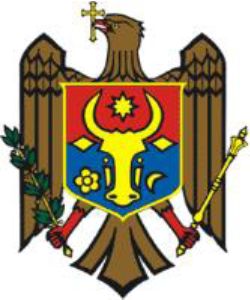 06.12.2023 nr. 05-10/97La nr. f/nr din 04.12.2023Referitor la auditul S.A. „Moldtelecom”Curtea de Conturie-mail: ccrm@ccrm.mdCu referință la solicitarea din data de 04.12.2023, Ministerul Finantelor suplimentar la cele menționate anterior, prezinta urmatoarele.Potrivit art.14 alin.(2) din Legea contabilitatii si raportarii fmanciare, nomenclatorul, caracteristica și modul de aplicare a conturilor contabile pentru entitatile care aplica Standarde Nationale de Contabilitate sunt stabilite in Planul general de conturi contabile.Planul general de conturi contabile, aprobat prin Ordinul Ministrului Finantelor nr.119/2013, reglementeaza modul de inregistrare a faptelor economice in conturi care rezulta din prevederile Standardelor Nationale de Contabilitate (SNC) și altor acte normative contabile.Prin urmare, Ministerul Finantelor este în imposibilitatea de a elabora modul de contabilizare (corespondenta conturilor) pentru entitatile care aplica Standardele Internationale de Raportare Financiara (IFRS).Ministerul Finantelor recomanda repetat elaborarea de catre entitate a reglementarilor proprii de creare si utilizare a rezervelor mentionate, in baza caruia sa elaboreze si sa stabileasca in Politicile contabile modul de recunoastere, creare, utilizare si contabilizare a elementelor contabile mentionate.Digitally signed by Golban Olga Date: 2023.12.06 22:19:53 EET Reason: MoldSign Signature Location: Moldova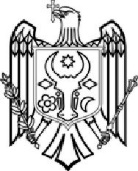 Executor: Iuliana Ciuntu, Dorina Postu tel.: (022) 262728	(022) 262785MD-2005, mun. Chisinau, str. Constantin Tanase, 7 tel. (022) 26 25 24, e-mail: cancelaria@mf. gov.mdOpinia APP cu privire la constatările de audit și recomandările de audit propuse pentru aprobareGuvernul Republicii Moldova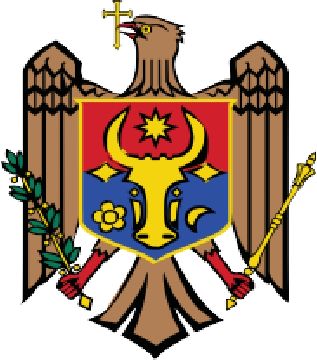 Agentia Proprietatii PubliceMD-2012, Chisinau, strada Vasile Alecsandri 78 Tel: (00373 22) 234-350 e-mail: office@app.gov.mdNr. 14-02-800 din 07.02.2024mun. Chisinau, bd. Stefan cel Mare si Sfant 198 e-mail: a_caramilea@ccrm. mdPrin prezenta, urmare examinarii constatarilor echipei de audit a Curtii de Conturi, in procesul efectuarii auditului conformitatii gestionarii patrimoniului public si resurselor financiare laS.A. ”Moldtelecom” in anii 2020-2022, Agentia Proprietatii Publice, in limita competentelor functionale, remite pozitia dupa cum urmeaza:Anexa nr.3Sfera și abordarea audituluiAnexa nr. 4Tabelul nr.1Cota de piață a S.A. „Moldtelecom” în funcție de veniturile obținute din serviciile de telecomunicații(mil.lei)Sursa: tabel elaborat și prezentat de către personalul S.A. „Moldtelecom” Tabelul nr.2Indicatorii financiari realizați în perioada 2020-2022(mil. lei)Sursa: tabel realizat de către echipa de audit în baza Situațiilor financiare ale S.A. „Moldtelecom” pe anii 2020-2022Tabelul nr.3Dinamica veniturilor înregistrate în perioada 2020-2022(mil. lei)Sursa: tabel realizat de către echipa de audit în baza Situațiilor financiare ale S.A. „Moldtelecom” pe anii 2020-2022Tabelul nr.4Evoluția cheltuielilor executate în anii 2020-2022Sursa: tabel realizat de către echipa de audit în baza Situațiilor financiare ale S.A. „Moldtelecom” pe anii 2020-2022Tabelul nr.5Evoluția creanțelor comerciale pentru serviciile de comunicații electronicepe perioada 2020-2022Sursa: tabel realizat de către echipa de audit în baza Rapoartelor privind sumele debitoare pentru serviciile de comunicații electronice pe anul 2020 și anul 2022, prezentate de către S.A. „Moldtelecom”Tabelul nr.6Informații cu privire la împrumuturile existente și scopul de acordare a acestora(mil.lei)Sursă: Tabel întocmit și prezentat de către personalul S.A. „Moldtelecom” Tabelul nr.7Sinteza valorii procurărilor efectuate în perioada 2020 – 2022Sursă: Tabel realizat de către echipa de audit în baza informațiilor contabile pentru perioada 2020-2022 și Registrului contractelor pentru perioada respectivă Tabelul nr. 8Sinteza achizițiilor în baza contractelor încheiate până la 31.12.2019Sursă: Tabel realizat de către echipa de audit în baza informațiilor contabile pentru perioada 2020-2022 și Registrului contractelor pentru perioada respectivăTabelul nr.9Planificarea și executarea investițiilor în perioada 2020-2022(mil.lei)Sursă: Tabel realizat de către echipa de audit în baza informațiilor contabile pentru perioada 2020-2022Tabelul nr.10Componența patrimoniului gestionat de către S.A. „Moldtelecom” la situația din 31.12.2022(mil.lei)Sursa: Tabel elaborat și prezentat de către personalul S.A. „Moldtelecom”MD-2001, mun. Chișinău, bd. Ștefan cel Mare și Sfânt nr.69, tel. (+373 22) 26 60 02, fax: (+373 22) 26 61 00, web: www.ccrm.md, e-mail: ccrm@ccrm.mdANRCETI Agenția Națională pentru Reglementare în Comunicații Electronice  și Tehnologia InformațieiANRTIAgenția Națională pentru Reglementare în Telecomunicații și InformaticăAPP Agenția Proprietății Publice ARPUVenitul mediu lunar per utilizatorASPAgenția Servicii PubliceBCIȘBusiness Centru de Instruire și Școlarizare S.A. „Moldtelecom” BICBirou al istoriilor de creditCCMContractul colectiv de muncăCNACentrul Național Anticorupție CSConsiliul societățiiCCRMCurtea de Conturi a Republicii MoldovaSIRFStandarde Internaționale de Raportare FinanciarăIPTVInternet Protocol Television HGHotărârea GuvernuluiME Ministerul Economiei MEI  Ministerul Economiei și InfrastructuriiMIDRMinisterul Infrastructurii și Dezvoltării RegionaleMFMinisterul FinanțelorMTC sau Societate, sau CompanieS.A. „Moldtelecom” p.p.Puncte procentualeRBIRegistrul bunurilor imobileRSReprezentant al statului în societatea comercială cu capital publicS.A.Societatea pe Acțiunimil.leimilioane leiUTAunitate teritorială autonomăNr. crt.Anul Dobânda calculatăDobânda capitalizată (CAPEX)Dobânda înregistrată la cheltuielile perioadei (OPEX)1.202043,820,823,02.202131,316,215,13.202229,314,514,8TOTAL104,451,552,9Suprafața totală a imobilelor, mii m2Suprafața utilizată de MTC, mii m2Suprafața transmisă în locațiune, mii m2Suprafața neutilizată, mii m2Suprafațatransmisă în comodat, mii m2142,199,36,036,8-%69,94,225,9Șefa echipei de audit,Auditoare publică principală  Antonina CaramileaMembrii echipei de audit,Auditoare publică superioarăAuditoare publică superioarăResponsabil de audit,Antonina Dudarenco         Olga Capațina20222021Venituri 1 595 0711 603 258Costul vânzărilor(1 307 236)(1 274 674)Profit brut287 835328 584Cheltuieli de distribuire(192 555)(187 050)Cheltuieli administrative(52 872)(55 745)Alte cheltuieli din activitatea operațională(60 369)(52 065)Alte venituri din activitatea operațională91 64887 254Rezultatul din activitatea operațională: profit (pierdere)73 687120 978Costuri financiare(61 264)(27 617)Venituri financiare32 96311 218Rezultatul din activitatea financiară; profit (pierdere)(28 301)(16 400)Profit înainte de impozitare45 386104 578Cheltuieli privind impozitul pe venit(5 477)(13 047)Profitul anului39 90991 53131 decembrie 202231 decembrie 2021ACTIVEActive imobilizate5 018 2695 103 986Imobilizări corporale4 714 4254 744 358Imobilizări necorporale294 988348 112Investiții pe termen lung2 1522 164Alte active imobilizate6 7049 352Active circulante237 777205 052Stocuri 67 09638 573Creanțele comerciale79 79793 743Creanțele față de buget35 92322 509Cheltuieli anticipate pe termen lung (SIRF 15)19 78922 530Alte active circulante24 03820 691Numerar și echivalente de numerar11 1347 007TOTAL ACTIVE 5 256 0465 309 038Capital propriu4 250 5844 244 513Capital social1 015 1201 015 120Rezultatul reportat3 229 6013 229 393Rezerve statutare5 863-PASIVEDatorii pe termen lung273 812294 219Împrumuturi 154 967151 781Venituri anticipate46164 958Venituri anticipate pe termen lung (componenta financiară)1 228891Alte datorii--Datorii privind impozitul amânat113 001136 588Datorii curente 731 650770 306Împrumuturi210 168236 497Datorii comerciale și alte datorii273 281285 628Datorii față de personal122123 387Datorii față de buget7 90330 241Venituri anticipate și avansuri172 821153 277Venituri anticipate pe termen scurt (SIRF 15)2 8415 650Provizioane curente52 42455 625Total datorii1 005 4621 064 524TOTAL CAPITAL PROPRIU ȘI DATORII5 256 0465 309 038Constatarea de auditRecomandările auditului Termenulde implementarePoziția APPCătre APPÎn conformitate cu prevederile Legii nr.1134-XIII din 02.04.1997 și a Statutului Societății, membrii consiliului societății se aleg de adunarea generală a acționarilor pe termenul nu mai mare de 4 ani, însă prin Regulamentul CS durata mandatului s-a redus la 1 an. În același timp, în perioada anilor 2020-2022, Agenția Proprietății Publice, în calitatea sa de unicul acționar, a încetat înainte de termen împuternicirile membrilor CS și a desemnat 5 componențe ale CS, în număr de 5 și, ulterior, 7 membri, în care au activat 15 persoane.În opinia auditului, termen de 1 an este insuficient pentru familiarizarea și implicarea plenară a membrilor noi numiți cu specificul de activitate a Companiei asociat domeniului de comunicații electronice. De asemenea, nu este certă capacitatea membrilor de a aloca suficient timp pentru exercitarea funcțiilor, luând în considerație că, pe lângă muncă de bază, una și aceeași persoană poate fi concomitent membru al cinci consilii ale societăților comerciale, a trei consilii de administrație a întreprinderilor de stat și a trei consilii de administrație a întreprinderilor municipale, precum și poate fi desemnată în calitate de reprezentant al statului într-o societate comercială.Ca urmare a verificărilor de audit s-a constatat că S.A. „Moldtelecom” deține în proprietate complexul de construcții aferente Business Centrului de Instruire și Școlarizare, amplasat în zona Codrilor, cu valoarea inițială de 71,7 mil.lei. Deși obiectivul de activitate este realizarea concepției instruirii continue a personalului prin utilizarea eficientă a patrimoniul destinat instruirii, capacitatea Centrului a fost utilizată la doar 12 și 25%, numărul de zile de utilizare a BCIȘ pentru instruiri constituind 31 în anul 2021 și 64 în anul 2022.În același timp, deși Centrul este amplasat în locul pitoresc și ecologic pur (s.Ivancea, raionul Orhei), dispune de un teren de 4,9419 ha, de 12 clădiri cu suprafața totală de 4392.8 m2, de 74 locuri de cazare, sala de festivități, cantina etc. și pot fi utilizat pentru prestarea serviciilor de odihnă și cazare, Societatea nu și-a valorificat posibilă sursă de venituri. Astfel, managementul defectuos a condiționat pierderi în sumă de 11,3 mil.lei. Cum am menționat în paragrafele nr.4.1.3 și nr.4.2.4 al prezentului Raport de audit, Consiliul societății nu a fost informat și nu a examinat unele chestiuni importante aferente situației economico-financiare a Societății. În acest context, auditul a relevat că în lipsa reglementărilor clare și exhaustive cu privire la modul de formare a agendei ședințelor CS, acesta se propune de către managementul Companiei și se coordonează cu președintele CS. Astfel, rolul Consiliul a fost unul subsecvent în identificarea și examinarea în cadrul ședințelor a problemelor care merită atenție din partea CS. De asemenea, nu sunt documentate cazuri de examinare a unor întrebări relevante la inițiativa membrilor CS.Să asigure revizuirea și ajustarea în Regulamentul Consiliului Societății a aspectelor asociate (i) duratei mandatului membrilor CS și (ii) modului de formare a agendei ședințelor Consiliului, documentarea și raportarea întrebărilor inițiate de membrii acestuia6 luniReferitor, la termenul de desemnare a membrilor Consiliului societatii, informam ca la Adunarea Generala Extraordinara a actionarilor S.A. „Moldtelecom” din 04.08.2022 (PV nr. 53), au fost aprobate modificari la Regulamentul consiliului S.A”Moldtelecom”. Astfel, la pct. 5 sintagma „Consiliul societatii se alege de adunarea generala a actionarilor pe un termen de 1 an” s-a substituit cu sintagma „Consiliul societatii se alege de adunarea generala a actionarilor pe un termen de pana la 4 ani”.Incetarea inainte de termen a imputernicirilor membrilor consiliilor de administrate a fost conditionata de suspendarea si/sau a incetarea mandatului sau raporturilor de serviciu a membrilor consiliului alesi, conform demersurilor parvenite din partea MF, MIDR, MDED, Cancelariei de Stat. Totodata, Echipa de audit nu a stabilit careva criterii care au stat la baza aprecierii neimplicarii depline a membrilor Consiliului nou numit, or in conformitate cu prevederile Regulamentului sau de activitate, inclusiv prevederilor Legii 1134/2007, competenta si atributiile Consiliului sunt exhaustiv reglementate. Referitor la alegatiile de delegare a membrilor in consiliile de	administrate	a intreprinderilor municipale, comunicam ca APP nu are reprezentanti in consiliile de administrate a intreprinderilor municipale.Totodata, numarul maxim de organe de conducere in care poate fi numit un functionar public este reglementat in pct. 81 din Anexa nr. 4 la Hotararea Guvernului nr.201/2009 (Regulile privind desfășurarea muncii prin cumul a funcționarului public), inclus prin Hotărârea Guvernului nr. 623/2016 „81. Unul și același functionar public poate fi membru concomitent în cel mult 5 organe de conducere	ale societățlor	pe acțuni	și intreprinderilor de stat/municipale (consiliul de administrare, consiliul societății) și poate fi desemnat	în calitate de reprezentant	al statului/unitatii administrativ teritoriale doar intr-o singura societate comerciala.”In perioada de raportare trimestriala a organului executiv privind activitatea economico-financiara, potrivit darilor de seama prezentate, erau elucidate aspecte privind activitatea economica de baza, care reiesea din activitatea operationala, nefiind reflectate alte aspecte, decat evolutia veniturilor tarifare si investitiile effectuate.In acelasi sens, Consiliul societatii va solicita de la organul executiv o nota informativa argumentata referitor la subiectul invocat, cu implicarea ulterioara a acestuia si identificare a celei mai eficiente metode de valorificare a acestui activ al entitatii.Potrivit Codului de guvernanță corporativă al S.A. „Moldtelecom” , cel puțin 1/3 din membrii Consiliului trebuie să fie independenți, însă aplicarea acestor dispoziții este amânată până la ajustarea cadrului normativ și legislativ aferent. Totodată, prevederile legii aplicabile în perioada supusă auditului, indică expres că, în calitate de membri ai CS cu capital majoritar sau integral de stat pot fi desemnați reprezentanți ai APC, persoane care dețin funcția de secretar de stat, precum și personalul încadrat în cabinetul persoanelor cu funcții de demnitate publică. În pofida acestor norme, în anul 2022, la decizia unicului acționar în componența CS a fost desemnată o persoana care nu este angajat al autorităților de stat indicate supra. De asemenea, persoana nominalizată a fost identificată și selectată netransparent, în lipsa unui concurs, nefiind evaluate atât competențele și experiența profesională, cât și factorii care îl motivau să reprezinte interesele statului ca acționar unic al Societății.Subsecvent, auditul menționează că, începând din 15.05.2023, a intrat în vigoare Hotărârea Guvernului nr.209 din 12.04.2023 prin care s-a instituit procedura de selectare prin concurs a candidaților independenți pentru funcția de membru al consiliului societăților comerciale cu capital integral/majoritar de stat. Însă, în pofida cerințelor indicate supra, cei doi membri independenți ai CS desemnați prin Hotărârea acționarului unic din 05.09.2023 nu au fost identificați și selectați în baza de concurs.Să asigure identificarea, evaluarea și selectarea membrilor Consiliului Societății pe baza de concurs, în conformitate cu prevederile cadrului normativ aplicabil6 luniPrin Hotararea Guvernului nr. 209 din 12.04.2023, s- a aprobat Regulamentul privind selectarea candidatilor pentru functia de membru al consiliului intreprinderilor de stat si societatilor comerciale cu capital integral/majoritar de stat si conditiile de remunerare a acestora, care a intrat in vigoare la 15.05.2023, respectiv selectarea prin concurs a candidatilor independenti pentru functia de membru al consiliului societatilor comerciale cu capital integral/majoritar de stat in perioada anilor 20202022 contravenea cadrului normativ in vigoare la acea perioada.Totodata, in acest context, dupa elaborarea de catre consiliul in functie al companiei de stat al Profilului postului, urmeaza a fi demarata procedura de selectare a candidatului pentru functia de membru independent.În conformitate cu prevederile legale și statutare organele de control ale Societății sunt Comisia de cenzori (3 persoane) și Comitetul de audit (3 persoane). Comisia de cenzori, exercită controlul activității economico-financiare a societății și Comitetul de audit informează organele de conducere despre rezultatele auditului și contribuția acestuia la integritatea raportării financiare, monitorizează eficiența sistemului de control intern și auditul situațiilor financiare. Membrii Comisiei de cenzori și ai Comitetului de audit sunt remunerați lunar, precum și beneficiază de recompensa anuală din profitul net obținut, care în perioada auditată a însumat 0,6 mil. lei.  Ca urmare a modificărilor operate în cadrul legal, entitățile de interes public, în termen de până la 02.05.2024, trebuie să decidă, în cadrul adunărilor generale ale acționarilor, fie asupra încetării înainte de termen a împuternicirilor membrilor comisiei de cenzori, fie asupra menținerii împuternicirilor lor până la expirarea mandatului pentru care aceștia au fost aleși. Cu toate că termenul de executare nu este expirat la moment, luarea deciziei ar elimina dublarea organelor de control și ar reduce cheltuielile de întreținere a lor.Să decidă cu privire la oportunitatea existenței a două organe de control al Societății, cu scopul eliminării suprapunerii funcțiilor și optimizării cheltuielilor Companiei6 luniConform prevederilor art.8, alin. (1)1 al Legii privind societatile pe actiuni nr.1134/1997, organele de control ale societatii sunt: comitetul de audit si comisia de cenzori.Comisia de cenzori si comitetul de audit exercita atributii diferentiate, prevazute de legislatia in vigoare si sunt complet diferite. Prin urmare, atributiile comisiei de cenzori nu pot fi exercitate de catre comitetul de audit in cadrul societatilor de interes public.De asemenea, reiteram despre necesitatea neadmiterii depasirii cadrului legal existent in ce priveste obligatiile comitetului de audit care reies expres din Directiva 2006/43/CE a Parlamentului European și a Consiliului din 17 mai 2006 privind auditul legal al conturilor anuale și al conturilor consolidate, de modificare a Directivelor 78/660/CEE și 83/349/CEE ale Consiliului și de abrogare a Directivei 84/253/CEE a Consiliului. Comitetul de audit poate exercita doar atributiile prevazute in art.44 si art.45 din Legea nr.271/2017 privind auditul situatiilor financiare fara a fi posibilaCu referire la drepturile de proprietar/titular asupra terenurilor, auditul menționează că Societatea nu a instituit un mecanism fiabil de control/verificare a imobilelor gestionate cu datele din RBI și datele APP. La solicitarea echipei de audit, persoane responsabile de domeniul în cauză din cadrul Companiei au inițiat acest exercițiul, urmând să verifice fiecare imobil în parte. Datele evidențiate la moment indică că, conform datelor MTC, Societatea deține în proprietate 610 terenuri, iar în RBI sunt înregistrate 617 terenuri. În același timp, deși la MTC și în RBI sunt înregistrate câte 91 de terenuri în folosința Companiei, conform datelor APP, către Societatea au fost transmise 112 de terenuri proprietate publică. Să asigure verificarea și corectarea datelor cu privire la bunurile imobile proprietate publică transmise în folosință S.A. „Moldtelecom” 6 luniAPP a expediat demersul (nr. 03-05-8074 din 18.12.2023) catre toate intreprinderii de stat inclusiv SA „Moltelecom” prin care a fost solicitata initierea transmiterii terenurilor prin acte de predare-primire pentru inregistrarea dreptului de administrare dupa APP pentru ulterioara transmitere a acestora in folosinta in baza contractului de comodat.Referitor la neconcordantele identificate in HG 161/2019, acestea vor fi solutionate in contextul procedurii mentionate supra.Cu referire la procedura de dare în locațiune a bunurilor imobile auditul a menționat aplicarea lărgită a cadrului normativ din domeniu asupra dării în locațiune a bunurilor imobile proprietate Societății.Se relevă că, Legea nr.121-XVI din 04.05.2007 reglementează raporturile de locațiune ale bunurilor imobile proprietate publică transmise societăților comerciale cu drept de folosință, iar HG nr.483 din 29.03.2008 aprobată în temeiul acestei legi, stabilește procedura de dare în locațiune a activelor neutilizate în procesul tehnologic. Conform procedurii este necesar decizia Consiliului Societății; acordul Agenției Proprietății Publice care decide asupra modului de selectare a locatarului și, ulterior, coordonează, verifică corectitudinea și înregistrează contractele de locațiune a bunurilor imobile proprietate publică.  În lumina prevederilor citate, este incert aplicarea procedurii consemnate supra și în caz de dare în locațiune a bunurilor imobile care aparțin S.A. „Moldtelecom” cu drept de proprietate. În consecință, pe fundalul nerespectării dreptului de dispoziție a proprietarului asupra bunului, prevăzut de Codul civil, Societatea este constrânsă în termene și condițiile de dare în locațiune a bunurilor, ceea ce poate reduce atractivitatea ofertei comerciale.Să revizuiască și să implementeze procesul operațional de dare în locațiune/ arendă a bunurilor imobile proprietatea publică în concordanță cu cadrul normativ aplicabil  6 luniIn conformitate cu prevederile art. 1 al Legii nr. 121/2007 privind administrarea si deetatizarea proprietatii publice, ca obiect si sfera de aplicare a legii sunt raporturile ce tin de administrarea si deetatizarea proprietatii publice, iar sub incidenta legii cade: proprietatea publica a statului si proprietatea publica a unitatii administrativ- teritoriale.Totodata, in conformitate cu prevederile art. 4 al Legii nr. 29/2018 privind delimitarea proprietatii publice, bunurile proprietate publica se constituie din totalitatea bunurilor domeniului public si domeniului privat ce apartin cu drept de proprietate a statului și unitatilor administrativ-teritoriale, dreptul de posesiune, de folosinta și de dispozitie asupra acestora	apartinind Guvernului sau autoritatilor deliberative ale administratiei publice locale/autoritatii deliberative	a administratiei publice a unitatii teritoriale autonome Gagauzia. Astfel, tinind cont de prevederile art. 7 alin. (2) si art. 17 din Legea nr. 121/ 2007 privind administrarea si deetatizarea proprietatii publice, pct. 6, pct. 9 alin. (1) lit. a) si alin. (5) lit. e) si lit. o) ale Regulamentului cu privire la organizarea și functionarea Agentiei Proprietatii Publice, aprobat prin Hotararea de Guvern nr. 902/2017 precum si in conformitate cu Regulamentul cu privire la modul de dare in locatiune a activelor neutilizate, aprobat prin Hotarirea de Guvern nr. 483/2008, Agentia asigura:realizarea politicii statului in domeniul administrarii și deetatizarii proprietatii publice, prin consolidarea, protectia si valorificarea proprietatii publice, inclusiv exercitind, in numele Guvernului, functia de detinator de actiuni (parti sociale) in societatile comerciale cu cota statului in capital social, inclusiv in S.A. Moldtelecom;-administrarea, in modul stabilit de catre Guvern, a bunurilor si terenurilor proprietate publica a statului aferente bunurilor imobile proprietate publica a statului, inclusiv darea acestora in locatiune/arenda/superficie;valorificarea patrimoniului public a intreprinderilorde stat si a societatilor comerciale cu cota statului in capitalul social (instrainarea, gajarea, casarea, transmiterea in locatiune sau comodat);	- coordonarea instrainarii, gajarii, casarii, darii in locatiune sau comodat a activelor intreprinderilor de stat si ale societatilor comerciale cu cota statului in capitalul social;Precizam ca, conform art. 17 al Legii nr. 121/2007 mentionate supra, fondurile fixe și alte active pe termen lung neutilizate de institupile publice,de intreprinderile de stat/municipale și de societațile comerciale cu capital integral sau majoritar public ( inclusiv S.A. „Moldtelecom”), pot fi date in locafiune cu acordul prealabil al autoritafii administrafiei publice centrale sau locale, care va decide asupra modului de selectare a locatarului, in conformitate cu legislapa. Contractele de locatiune incheiate fara acordul indicat sint lovite de nulitate absoluta.In acest context, opinam asupra faptului ca constatarea privind aplicarea largita a cadrului normativ din domeniu asupra darii in locatiune a bunurilor imobile, proprietate a S.A Moldtelecom, contravine prevederilor actelor normative in vigoare, iar recomandarea auditului privind revizuirea si implementarea ca proces operational darea in locatiune a activelor, va diminua extrem de mult rolul esential al Agentiei Proprietatii Publice in domeniul propriu si exclusiv de competenta, privind administrarea proprietatii publice, fapt inacceptabil pentru scopul cheie pe care aceasta il are potrivit legislatiei.Către Consiliul SocietățiiPrin neconformarea la prevederile cadrului normativ, S.A. „Moldtelecom” nu a instituit comisia pentru determinarea activelor neutilizate, nu a evaluat activele sub aspectul criteriilor de determinare a activelor neutilizate în activitatea întreprinderii, iar Consiliul societății nu a decis referitor la oportunitatea expunerii activelor neutilizate la comercializare. De remarcat, că pentru ultima dată, APP a acceptat comercializarea a 95 de obiecte de active neutilizate în procesul tehnologic, în anul 2012. În perioada 2012-2022, S.A. „Moldtelecom” nu a solicitat autorizația de comercializare a activelor neutilizate. Să examineze constatările de audit și să aprobe planul de acțiuni pentru remedierea iregularităților depistate;Să examineze starea funcțională și modul de utilizare a patrimoniului și să ia decizia privind modalitatea de valorificare ulterioară a bunurilor imobile;6 luniReferință la paragraful din raport/ riscul testatCriteriile de auditTehnicile de audit aplicateDimensiunea eșantionului1234Obiectivul specific 1: În cadrul S.A. „Moldtelecom” veniturile se execută și se încasează regulamentar?Obiectivul specific 1: În cadrul S.A. „Moldtelecom” veniturile se execută și se încasează regulamentar?Obiectivul specific 1: În cadrul S.A. „Moldtelecom” veniturile se execută și se încasează regulamentar?Obiectivul specific 1: În cadrul S.A. „Moldtelecom” veniturile se execută și se încasează regulamentar?Paragraful 4.1.1 Riscul 1.2. Neaprobarea/ neajustarea tarifelor pentru serviciile de telefonie fixă la costurile ajustatePrin Hotărârea Consiliului de Administrație (CA) al ANRCETI nr.21/2013 s-a aprobat Metodologia de stabilire a tarifelor pentru serviciile de telefonie fixă furnizate utilizatorilor finali de către S.A. „Moldtelecom”. Furnizorul urma să prezinte, după caz, ANRCETI propuneri de modificare a tarifelor pentru serviciile de telefonie fixă anual, până pe data de 30 august. Tarifele se stabilesc prin intermediul modelării situațiilor tarifare, ținând cont că devierile între valoarea venitului estimat și valoarea costului ajustat să nu depășească 3% (±).La rândul său, ANRCETI aprobă, cu consultarea Guvernului, tarifele pentru serviciile de comunicații electronice accesibile publicului furnizate utilizatorilor finali persoane fizice de către furnizorii cu putere semnificativă pe piața de telefonie fixă relevantă (Legea comunicațiilor electronice nr.241/2007, art.9 alin.(1) lit. d)Analiza temeiului legal pentru tarifele aplicate;- Inspectarea  contului de profit și pierderi pentru serviciile  de abonament la telefonia fixă;- Evaluarea rezultatelor muncii de audit;- Intervievarea ANRCETINu este aplicabilParagraful 4.1.2Riscul  1.4  Neactualizarea tarifelor pentru servicii de acces la infrastructura de canalizație şi stâlpi telefoniciS.A. „Moldtelecom” a fost desemnat drept furnizor cu putere semnificativă pe piața de furnizare cu ridicata de servicii de acces local la puncte fixe, concomitent fiind aprobate Obligațiile speciale preventive  ce se impun companiei în acest context.Astfel, Furnizorul-ofertant are obligația publicării pe pagina sa de Internet a Ofertei publice de referință pentru acces la canalizație (ORAC) și a Ofertei publice de referință pentru acces la stâlpi (ORAS), care reprezintă un angajament public de a furniza oricărui furnizor-solicitant servicii de acces la canalizația telefonică operată/ stâlpi telefonici și a serviciilor conexe acestora. ORAC/ORAS trebuie să includă și prețurile pentru ocuparea sau rezervarea spațiului de canalizație, de ocupare a stâlpilor și a serviciilor suplimentare și conexe. Furnizorul-ofertant are obligația de fundamentare în funcție de costul LRIC+ a prețurilor pentru acces la infrastructura de canalizare și stâlpi telefonici, determinat în baza de modele „bottom-up”. Totodată, până la data la care prețurile pentru serviciile de acces la canalizație telefonică și stâlpi telefonici vor putea fi determinate pe baza modelului de calculare a costului nominalizat supra, furnizorul-ofertant va stabili prețuri pentru serviciile date în funcție de metoda rezonabilă proprie de calculare a costurilor, care nu le-ar depăși pe costurile deplin alocate. (Pct.2 și pct.3 din Hotărârea ANRCETI nr.42/2017; Pct.128 și pct.130 din Anexa la Hotărârea ANRCETI nr.42/2017Agenţia este în drept să ceară unui furnizor toate informaţiile ce au stat la baza stabilirii tarifelor şi să impună, după caz, ajustări ale acestor tarife. (Art.54 alin.(3) din Legea nr.241/2007)- Analiza temeiului legal pentru tarifele aplicate;- Inspectarea contului de profit și pierderi al  serviciilor de acces la infrastructura de canalizație și de stâlpi;- Evaluarea rezultatelor muncii de audit;- Intervievarea ANRCETI;Nu este aplicabilParagraful 4.1.3Riscul 1.5   Stabilirea  tarifelor sub nivelul costurilor pentru Alte venituri (serviciile de arendă încăperilor, servicii de cazare și arenda sălilor de ședință la Centrul de instruire Ivancea, servicii de cantină)Încăperile neutilizate de societatea pot fi date în locațiune cu acordul prealabil al autorității administrației publice centrale, care va decide asupra modului de selectare a locatarului, în conformitate cu legislația. Contractele de locațiune încheiate fără acordul nominalizat sunt lovite de nulitate absolută.Contractul de locațiune a activelor neutilizate ale societăților comerciale cu capital integral sau majoritar public neincluse în listele bunurilor nepasibile de privatizare, poate fi încheiat pe un termen de la un an până la trei ani.Cuantumul contractual al chiriei care se plătește pentru activele neutilizate nu trebuie să fie mai mic decât cuantumul minim al chiriei calculat conform legii. (art. 17 alin.(1), alin.(2), alin.(5) și alin.(6) din Legea nr.121/2007)Veniturile de la cazare și arenda sălilor de ședință prestate la Centrul de instruire Ivancea sunt determinate în conformitate cu ordinele directorului general al S.A. „Moldtelecom” nr.505 din 02.07.2010 și nr.804 din 27.07.2012. Angajații S.A. „Moldtelecom” beneficiază  de reducere de 50% la serviciile de arendă a spațiilor business centrului, inclusiv a pavilioanelor și a spațiilor hoteliere (pct.6.2 din Regulamentul cu privire la acordarea  beneficiilor angajaților S.A. „Moldtelecom” aprobat prin ordinul nr.17-R din 04.01.2021) - Analiza temeiului legal pentru tarifele aplicate;- Inspectarea  contului de profit și pierderi al serviciilor auditate;- Examinarea calculului tarifelor pentru serviciile în speță;- Evaluarea rezultatelor muncii de audit;- Intervievarea personalului S.A. „Moldtelecom”Nu este aplicabilParagraful 4.1.4 Risc 3.1  Nerecuperarea și casarea creanțelor compromiseRecuperarea creanțelor se efectuează timp de 3 ani cu vechimea acesteia distinsă în 3 segmente: Creanță de 4-10 luni;Creanță de 11-15 luni;Creanță de 16-36 luni.Recuperarea se efectuează prin intermediul a 3 mecanisme:1.  servicii de recuperare creanțe prestate de companiile de colectare (CC) pentru creanțele ce nu depășesc 9000 lei. Pentru creanțele cu valoarea mai mare de 9000 lei recuperarea se face de către serviciul S.A. „Moldtelecom” ;2. servicii de informare și monitorizare a istoriilor creditare, prestate de către Biroul istoriilor creditare (BIC);- Inspectarea soldurilor creanțelor compromise și valorii creanțelor compromise casate;- Verificarea executării creanțelor conform eșantionului selectat;- Analiza actelor de casare;-Analiza muncii auditului intern;- Evaluarea rezultatelor muncii de audit;- Intervievarea personalului S.A. „Moldtelecom”Nu este aplicabilObiectivul specific de audit 2:   S.A. „Moldtelecom” a planificat și a executat cheltuielile în conformitate cu exigențele cadrului normativ aplicabil?Obiectivul specific de audit 2:   S.A. „Moldtelecom” a planificat și a executat cheltuielile în conformitate cu exigențele cadrului normativ aplicabil?Obiectivul specific de audit 2:   S.A. „Moldtelecom” a planificat și a executat cheltuielile în conformitate cu exigențele cadrului normativ aplicabil?Obiectivul specific de audit 2:   S.A. „Moldtelecom” a planificat și a executat cheltuielile în conformitate cu exigențele cadrului normativ aplicabil?Paragraful 4.2.1Risc 7.1 Planificarea strategică și anuală necoerentă și în lipsa obiectivelor strategice, direcțiilor prioritare, indicatorilor de monitorizare și evaluareOrganul executiv al Societății înaintează spre aprobare Consiliului Societății:- direcțiile prioritare de activitate; - Planul de investiții și asigură implementarea acestuia;(art.50 pct.3 lit.f) ;i lit.g) din Statutul S.A. „Moldtelecom”)De asemenea, CS aprobă Planurile anuale de afaceri ale companiei (art.44 pct.1 lit.f) din Statutul S.A. „Moldtelecom”)MTC nu are reglementat procesul de planificare strategică a investițiilor, ci doar procesul de planificare anuală a programelor de dezvoltare a infrastructurii („A 11.2 Planificare a programelor anuale de dezvoltare a infrastructurii de comunicații electronice”.) De asemenea, intrările și operațiunile procesului de afaceri menționat nu sunt corelate cu Planul de dezvoltare strategică a S.A. „Moldtelecom”.Totodată, la S.A. „Moldtelecom” este înființat Consiliul tehnic cu atribuțiile de elaborare și prezentarea spre aprobare către Directorul general a planurilor strategice și anuale de dezvoltare a infrastructurii tehnice a întreprinderii, deciziile acestuia fiind obligatorii pentru toate subdiviziunile din cadrul Departamentului tehnic- Analiza corelării planurilor strategice și anuale în domeniului investițiilor, precum și a deciziilor Consiliului tehnic;- Examinarea planului investițional din Planul de dezvoltare strategică sub aspectul stabilirii obiectivelor,  direcțiilor prioritare, indicatorilor de monitorizare și evaluare;- Evaluarea rezultatelor muncii de audit;- Intervievarea personalului S.A. „Moldtelecom”Nu este aplicabilParagraful 4.2.1Risc 7.2 Executarea neconformă a Programelor anuale de dezvoltare a infrastructurii de comunicații electroniceOrganul executiv al Societății înaintează spre aprobare Consiliului Societății Planul de investiții și asigură implementarea acestuia (art.50 pct.3 lit.g) din Statutul S.A. „Moldtelecom”)Compania deține doar Modelul procesului de afaceri „A 11.2 Planificare a programelor anuale de dezvoltare a infrastructurii de comunicații electronice”, nefiind reglementată executarea și monitorizarea programelor de dezvoltare a infrastructurii.- Proceduri analitice cu privire la executarea Planului de investiții;- Evaluarea rezultatelor muncii de audit;-  Intervievarea personalului S.A. „Moldtelecom”Nu este aplicabilParagraful 4.2.5Risc 10.5Achitarea neconformă a datoriilor către persoane terțeO creanță transmisibilă și sesizabilă poate fi cesionată de titular (cedent) unui terț (cesionar) în baza unui contract. Din momentul încheierii unui astfel de contract, cedentul este substituit de cesionar în drepturile ce decurg din creanță, dacă din contractul de cesiune nu rezultă un moment ulterior. (art.823 alin.(1) din Codul civil)Prin contract de factoring, o parte, care este furnizorul de bunuri și servicii (aderent), se obligă să cedeze celeilalte părți, care este o întreprindere de factoring (factor), creanțele apărute sau care vor apărea în viitor din contracte de vînzări de bunuri, prestări de servicii și efectuare de lucrări către terți, iar factorul își asumă cel puțin 2 din următoarele obligații:a) finanțarea aderentului, inclusiv prin împrumuturi și plăți în avans;b) ținerea contabilității creanțelor;c) asigurarea efectuării procedurilor de somare și de încasare a creanțelor;d) asumarea riscului insolvabilității debitorului pentru creanțele preluate (delcredere).(art.1811 alin.(1) din Codul civil)- Analiza temeiului legal de cesionare a datoriilor către persoane terțe;- Verificarea datoriilor achitate prin cesiune, achitări directe, decontări reciproce etc.; - Evaluarea rezultatelor muncii de audit;-  Intervievarea personalului S.A. „Moldtelecom”Eșantionul selectat cuprinde 100% din populația de 4 furnizori pentru care au fost efectuate tranzacții de cesiune a datoriilorParagraful 4.2.8Risc 8.1 Neîntocmirea planului de achiziții al companiei și/sau nepublicarea planurilor de achiziții pe pagina web a companiei, inclusiv a modificărilor operateModel procesului de afaceri A 14.1 ”Planificarea aprovizionării cu bunuri” a fost aprobat la 02.11.2022 și aplicat pentru prima dată pentru prognoza achizițiilor anului 2023. Pentru perioada 2020-2022  Departamentul Finanțe împreună cu fiecare Departament au întocmit Prognozele costurilor pentru anul viitor, pornind de la:- aprobarea indicatorilor de dezvoltare;- aprobarea indicatorilor economico-financiari;- prognoza dezvoltării serviciilor pe tehnologii; -prognoza veniturilor tarifare (persoane fizice, juridice, din alte activități operaționale ș.a);-prognoza cheltuielilor de producție;- direcțiile prioritare de dezvoltare și modernizare a rețelei SA Moldtelecom- Analiza reglementărilor interne cu privire la planificarea achizițiilor și publicarea Planului de achiziții;- Evaluarea rezultatelor muncii de audit;-  Intervievarea personalului S.A. „Moldtelecom”Nu este aplicabilParagraful 4.2.9Risc 8.2 Incompatibilitatea între membri  grupului de lucru și ofertanțiNu pot face parte din grupul de Lucru persoanele care:  1) Au interese directe sau indirecte legate de activitatea unui ofertant2) Sunt membrii Comisiei de licitație (Pct. 5.3.1 și 5.3.2 din Regulamentul cu privire la achiziționarea bunurilor, lucrărilor și serviciilor în S.A. „Moldtelecom” aprobat prin hotărârea Consiliului S.A. „Moldtelecom” nr.04/16 din 22.12.2016- Inspectarea Declarațiilor de independență  a membrilor grupului de lucru și ai Comisiei de licitație;- Evaluarea rezultatelor muncii de audit;-  Intervievarea personalului S.A. „Moldtelecom”Au fost executate 58 teste de fond din populația de 1021 de tranzacțiiParagraful 4.2.6Risc 8.3 Inițierea și desfășurarea achizițiilor de bunuri, lucrări și servicii care nu au fost necesare(Anexa nr.6 la Modelul procesului de afaceri A 14.2 „Achiziție bunuri, servicii și lucrări” aprobat prin ordinul nr.761 din 02.11.2021)Determinarea tipului procedurii de achiziții și inițierea acesteia este precedată de procedura de verificare a stocurilor și a contractelor de achiziții existente care trebuie să identifice dacă bunurile, lucrările sau serviciile sunt în stocuri sau sunt achiziționate conform contractelor încheiate anterior și valabile în perioada de gestiune. - Inspectarea datelor privind existența stocurilor și contractelor de achiziții valabile;- Evaluarea rezultatelor muncii de audit;-  Intervievarea personalului S.A. „Moldtelecom”Eșantionul selectat conform riscului nr.8.2Paragraful 4.2.5Risc 8.6 Suportarea cheltuielilor suplimentare ca urmare a menținerii timp de mai mulți ani a contractelor de achiziții a serviciilorReglementările interne nu conțin careva prevederi în privința termenului de valabilitate a contractelor de achiziții, precum și despre desfășurarea anuală obligatorie a procedurilor de achiziții pentru serviciile continuă- Examinarea contractelor de achiziții;- Estimarea diferenței de cheltuieli pentru aceleași servicii suportate conform contractelor vechi și celor noi;- Analiza muncii auditului intern;- Evaluarea rezultatelor muncii de audit;-  Intervievarea personalului S.A. „Moldtelecom”Eșantionul selectat cuprinde 10 din 179 contracte de achiziții încheiate în anii precedenți și valabile în anii 2020-2022Paragraful 4.2.7Risc 8.8 Neexecutarea conformă sau executarea parțială condițiilor contractuale, cât și nemonitorizarea  executării contractelor de achiziție serviciilor și lucrărilorControlul livrare bunuri presupune următoarele operațiuni:Monitorizarea îndeplinirii comenzii de achiziții cuprinde analiza îndeplinirii comenzii și monitorizarea acesteia referitor la termenul livrării bunurilor;Tratarea întârzierilor presupune colectarea datelor privind întârziere livrare bunuri și transmiterea informațiilor respective către furnizor;Organizare și control livrare a serviciilor broker, serviciilor de transport, descărcare și depozitare a bunuri, după caz;Verificarea la intrare a bunurilor constă în verificarea pachetului de documente, verificarea cantitativă a bunurilor, verificarea/testarea bunurilor (verificarea calității bunurilor la intrare și verificarea bunurilor la intrare cu transmiterea bunurilor la testare – se verifică doar bunurile indicate în Instrucțiunea de lucru privind verificarea conformității funcționale și eliberarea permisului pentru eliberarea echipamentelor terminale și Instrucțiunea de lucru privind verificarea conformității funcționale și eliberarea permisului pentru eliberarea bunurilor de telefonie mobilă;Perfectarea actelor de neconformitate a bunurilor;Controlul înlăturării neconformităților(Anexa nr.6 la Modelul procesului de afaceri A14.3 Control livrare bunuri)- Verificarea executării clauzelor contractuale;- Verificarea corespunderii modului de documentare a execuției contractelor de achiziții;- Estimarea cheltuielilor neregulamentare, după caz;- Analiza muncii angajaților IF și auditorilor interni;- Confirmări externe de la  CNA, Procuratura Generală, Inspectoratul General de poliție;- Evaluarea rezultatelor muncii de audit;-  Intervievarea personalului S.A. „Moldtelecom”Eșantionul selectat cuprinde:- 20 din 241 de proceduri de licitații;- 10 din 179 contracte de achiziții încheiate în anii precedenți și valabile în anii 2020-2022Paragraful 4.2.10Risc 8.9 Neasigurarea întocmirii dosarului de achizițiiCompania de a reglementat acest element al procedurii de achiziții.Totodată, reglementările aplicate în sectorul public (HG nr.778/2020), furnizează: - lista documentelor/informațiilor cuprinse în dosarul de achiziții;- modalitatea de întocmire, de păstrare și de prezentare a informațiilor din dosar.- Inspectarea dosarelor de achiziții;- Evaluarea rezultatelor muncii de audit;-  Intervievarea personalului S.A. „Moldtelecom”Eșantionul selectat conform riscului nr.8.2Paragraful 4.2.7Risc 8.10  Stabilirea,  fără motive întemeiate, a termenului redus pentru depunerea ofertelor și, ca urmare, favorizarea unor ofertanțiAnunțul de participare se publică în termeni care să ofere tuturor operatorilor economici interesați, fără nici o discriminare, posibilități reale de participare la procedurile de atribuire a contractului de achiziții, dar nu mai puțin de 15 zile calendaristice din momentul publicării anunțului în surse mass-media.În cazuri urgente, temeinic motivate de către Grupul de lucru, termenul limită de depunere a ofertelor poate să fie redus până la 10 zile calendaristice din momentul publicării anunțului în surse mass-media.(Pct. 6.2.4 și pct.6.2.5 din Regulamentul cu privire la achiziționarea bunurilor, lucrărilor și serviciilor în SA Moldtelecom)- Examinarea termenelor de depunere a ofertelor stabilite în anunțuri de participare la licitație;- Evaluarea rezultatelor muncii de audit;-  Intervievarea personalului S.A. „Moldtelecom”Eșantionul selectat cuprinde 20 din 241 de proceduri de licitațiiParagraful 4.2.11 și 4.2.12Risc 9.2 Stabilirea neconformă a salariilor de funcție și plăților stimulatoriiTabelul retributiv pentru categoriile de calificare cuprinde diapazonul de salarii in limitele căruia se stabilesc salariile de bază conform categoriilor de calificare.Remunerarea muncii cuprinde:- salariul de bază (salariul pe unitate de timp, salariul în acord) care se stabilește în raport cu răspunderea și complexitatea sarcinilor funcției ocupate;- adaosuri și suplimente la salariul de bază cu caracter de compensare (conform legislației in vigoare);- adaosuri și suplimente la salariul de bază în scopul motivării salariaților;- plățile variabile la salariul de funcție în baza indicatorilor de performantă lunar/trimestrial;- premii pentru rezultatele activității curente (câștigătorilor de concursuri profesionale, deținători de diplome);- premiu în baza rezultatelor evaluării anuale a performanțelor individuale și activității companiei;- plățile unice la sărbători naționale, la concediul anual de odihnă.(art.21, art.22, anexa nr.1 și anexa nr.2 la Contractul colectiv de muncă pentru anii 2021-2024).- Analiza temeiului legal de stabilire a salariilor de funcție și altor plăți;- Verificarea calculării plăților de remunerare a muncii;- Analiza muncii auditorilor interni;- Estimarea cheltuielilor neregulamentare;- Evaluarea rezultatelor muncii de audit;-  Intervievarea personalului S.A. „Moldtelecom”Eșantionul selectat cuprinde 30 din 2830, 2730 și 2640 de angajați, respectiv pentru anii 2020, 2021 și 2022.În eșantion sunt selectați funcțiile de conducere a societății, directorii departamente, șefii serviciu, șefii secții și șeful biroului de audit internParagraful 4.3.9; 4.3.10; 4.3.11; 4.3.12; Risc 10.3 Achitarea neconformă a indemnizațiilor lunare și recompenselor anuale RS, membrilor CS și altor organe de conducere a companieiPersoanele care desfășoară activitate de reprezentare a statului în societățile comerciale beneficiază de indemnizații lunare și recompense anuale în mărimea stabilită de adunarea generală. Mărimea recompensei anuale nu poate depăși plafonul de 1 la sută din mărimea profitului net anual obținut de societate, dar individualizat pentru fiecare persoană care desfășoară activitate de reprezentare a statului – nu mai mult de două salarii medii lunare pe societate pe anul precedent, în limita plafonului menționat. (pct.28 din Regulamentul aprobat prin HG nr.1053/2010)- Analiza temeiului legal de stabilire a  indemnizațiilor lunare și recompenselor anuale;- Verificarea calculării indemnizațiilor lunare și recompenselor anuale;- Evaluarea rezultatelor muncii de audit;-  Intervievarea personalului S.A. „Moldtelecom” Eșantionul selectat cuprinde 100% din populația reprezentată prin membrii CS, Comisiei de cenzori, Comitetului de audit, precum și reprezentantul statuluiObiectivul specific de audit 3: Patrimoniul S.A. „Moldtelecom” a fost administrat în conformitate cu cadrul regulator aplicabil?Obiectivul specific de audit 3: Patrimoniul S.A. „Moldtelecom” a fost administrat în conformitate cu cadrul regulator aplicabil?Obiectivul specific de audit 3: Patrimoniul S.A. „Moldtelecom” a fost administrat în conformitate cu cadrul regulator aplicabil?Obiectivul specific de audit 3: Patrimoniul S.A. „Moldtelecom” a fost administrat în conformitate cu cadrul regulator aplicabil?Paragraful 4.3.1Risc 4.1 Neînregistrarea drepturilor patrimoniale ale S.A. „Moldtelecom” asupra terenurilor deținute în proprietate sau folosințăTerenurile, clădirile și alte construcții principale cu caracter definitiv sunt supuse înregistrării obligatorii în registrul bunurilor imobile (RBI) (art.4 alin.(3) din Legea nr.1543/1998).În RBI mai pot fi înregistrate dreptul de administrare, dreptul de gestiune economică, dreptul de folosință asupra terenurilor statului sau ale unităților administrativ-teritoriale și concesiunea. (art.4 alin.(5) din Legea nr.1543/1998)- Procedurile analitice și investigarea cauzei discrepanțelor între datele societății, APP și RBI;- Evaluarea rezultatelor muncii de audit;- Intervievarea personalului S.A. „Moldtelecom”Procedurile analitice au cuprins 100% din populația de terenuriParagraful 4.3.1Risc 5.1 Neînregistrarea drepturilor patrimoniale ale S.A. „Moldtelecom” asupra clădirilor și altor construcțiiTerenurile, clădirile și alte construcții principale cu caracter definitiv sunt supuse înregistrării obligatorii în registrul bunurilor imobile (RBI) (art.4 alin.(3) din Legea nr.1543/1998).- Procedurile analitice și investigarea cauzei discrepanțelor între datele  societății, APP și RBI;- Evaluarea rezultatelor muncii de audit;- Intervievarea personalului S.A. „Moldtelecom”Procedurile analitice au cuprins 100% din populația de clădiri/ construcțiiParagraful 4.3.2Risc 4.2. Neutilizarea terenurilor după destinație prestabilităOrganul executiv al Societății este responsabil de asigurarea utilizării și reproducerii efective a patrimoniului primit în gestiunea operativă (pct.2.4 lit.g) din Regulamentul organului executiv al Societății pe acțiuni „Moldtelecom”)- Examinarea terenurilor și  investigarea cauzei de neutilizare a terenurilor;- Evaluarea rezultatelor muncii de audit;- Intervievarea personalului S.A. „Moldtelecom”Eșantionul selectat cuprinde 26 din 620 de terenuri deținute în proprietateParagraful 4.3.3, 4.3.4; 4.3.5; 4.3.6;Risc 5.2 Nemonitorizarea și neasigurarea stării tehnice satisfăcătoare a edificiilor civileServiciul Exploatare Edificii Civile din cadrul Direcției Achiziții și Gospodării este responsabil pentru - monitorizarea stării tehnice, menținerea capacității de funcționare și a stării bune a edificiilor civile;- monitorizarea sistematică prin inspectarea planificată și neplanificată a stării tehnice a clădirilor, conform actelor normative în vigoare. (Regulamentul cu privire la organizare și funcționare a Serviciului Exploatare Edificii Civile, Direcția Achiziții și Gospodării (DAG) aprobat de către director DAG la data de 10.02.22)- Procedurile analitice privind starea tehnică funcțională și  investigarea cauzei de neasigurare a stării tehnice a clădirilor și construcțiilor;- Evaluarea rezultatelor muncii de audit;- Intervievarea personalului S.A. „Moldtelecom”Procedurile analitice au cuprins 100% din populația de clădiri/ construcțiiParagraful 4.3.7; 4.3.8Risc 5.3 Neidentificarea activelor neutilizate și nevalorificarea acestoraComisia desemnată prin ordinul conducătorului companiei, determină activele neutilizate ale întreprinderii, conform criteriilor specificate în Regulament, și va înainta organelor de conducere ale întreprinderii propuneri argumentate privind utilizarea în continuare a acestora (dare în locațiune, comercializare, casare etc.) (pct.7 din Regulamentul cu privire la modul de determinare și comercializare a activelor neutilizate ale întreprinderilor aprobat prin HG nr.480/2008)- Efectuarea, la propunerea echipei de audit, a inventarierii bunurilor imobile cu determinarea stării tehnice și modului de utilizare a acestora;- Examinarea datelor inventarierii privind starea bunurilor și bunurile neutilizate și  investigarea cauzei de nevalorificare a clădirilor și construcțiilor;- Estimarea veniturilor posibile de obținut în caz de valorificare a activelor;- Proceduri analitice privind imobilele date în arendă/ locațiune oferite de S.A. „Moldtelecom” și APP;- Evaluarea rezultatelor muncii de audit;- Intervievarea personalului S.A. „Moldtelecom”Eșantionul cuprinde 100% din populația de clădiri/ încăperi neutilizateParagraful 4.1.1Risc 6.1 Neexecutarea planurilor de profilaxie a echipamentuluiPlan de profilaxie și raport privind executarea profilaxiei reprezintă informație documentară și conține:- plan (tipul lucrărilor ce vor fi întreprinse, perioada executării lucrărilor, tipurile de echipamente supuse profilaxiei, AM locația unde este instalat echipamentul, responsabilul de lucrări profilactice). Lucrările planificate se înregistrează în SI HPSM, modulul Change;- raport de executare a profilaxiei fizice a echipamentelor de rețea (perioada executării profilaxiei, echipamentele la care a fost executată profilaxia, Nume prenume executor raport). Raportul se transmite în forma fizică, scanată prin e-mail sau prin intermediul SI DocProf.- Procedurile analitice asupra planurilor și rapoartelor aferente lucrărilor de profilaxie a echipamentelor;- Evaluarea rezultatelor muncii de audit;- Intervievarea personalului S.A. „Moldtelecom”Eșantionul selectat cuprinde:- 100% din populația a lucrărilor de profilaxie a echipamentului;Paragraful 4.1.1Risc 10.1 Îndeplinirea neconformă de către reprezentantul statului (RS) a atribuțiilor aferente casării și dării în locațiune a bunurilor companiei, precum și calculării  și transferării integrale a dividendelor pentru acțiunile deținute de stat în companieAdunarea generală a acționarilor: - aprobă regulamentul consiliului societății, alege membrii lui și încetează înainte de termen împuternicirile lor, stabilește cuantumul retribuției muncii lor, remunerațiilor anuale și compensațiilor, precum și hotărăște cu privire la tragerea la răspundere sau eliberarea de răspundere a membrilor consiliului societății;- aprobă regulamentul comisiei de cenzori, alege membrii ei și încetează înainte de termen împuternicirile lor, stabilește cuantumul retribuției muncii lor și compensațiilor, precum și hotărăște cu privire la tragerea la răspundere sau eliberarea de răspundere a membrilor comisiei de cenzori;- aprobă regulamentul comitetului de audit, alege membrii lui, iar din rândul acestora, și președintele comitetului de audit, decide privitor la încetarea înainte de termen a împuternicirilor lor, stabilește cuantumul retribuției muncii lor și al compensațiilor, precum și hotărăște cu privire la tragerea la răspundere sau eliberarea de răspundere a membrilor comitetului de audit;- confirmă entitatea de audit pentru efectuarea auditului obligatoriu ordinar și stabilește cuantumul retribuției serviciilor ei;- hotărăște cu privire la încheierea tranzacțiilor de proporții dacă obiectul acestei tranzacții sunt bunuri care depășesc 50% din valoarea activelor societății și a tranzacțiilor cu conflict de interese ce depășesc 10% din valoarea activelor societății, conform ultimelor situații financiare;- examinează darea de seamă financiară anuală a societății, aprobă darea de seamă anuală a consiliului societății și raportul anual de activitate al comisiei de cenzori și al comitetului de audit;- aprobă normativele de repartizare a profitului net a societății;- hotărăște cu privire la repartizarea profitului net anual, inclusiv plata dividendelor anuale, sau la acoperirea pierderilor societății;- direcțiile prioritare ale activității societății;- planul de dezvoltare strategică a Societății.(art.48 din Legea nr.1134/1997; art. 30 din Statutul societății)Principalele atribuții ale reprezentantului statului sînt: 1) controlul asupra mărimii cotei de participare publică în capitalul social al societății comerciale; 2) controlul asupra integrității și folosirii potrivit destinației a bunurilor proprietate publică, transmise societății în cauză, în procesul privatizării, cu drept de administrare economică; 3) verificarea corectitudinii calculării și transferării integrale a dividendelor pentru acțiunile (cotele sociale) deținute de stat în societățile comerciale; 4) participarea în cadrul comisiilor de comercializare, casare și dare în locațiune a bunurilor societății; 5) acordarea ajutorului metodologic la administrarea corporativă a societății comerciale (participarea la elaborarea regulamentelor interne, business-planurilor, modificarea și completarea actelor constitutive etc.).Reprezentantul statului este obligat să prezinte semestrial către APP  raportul privind îndeplinirea funcțiilor sale.(pct.17 și pct.22 din Regulamentul aprobat prin HG nr.1053/2010)- Examinarea rapoartelor RS; - Procedurile analitice asupra rapoartelor RS în raport cu atribuțiile acestuia;- Confirmarea de la APP;- Evaluarea rezultatelor muncii de audit;- Intervievarea personalului S.A. „Moldtelecom”Nu este aplicabilParagraful 4.3; 4.3.11:Risc 10.2 Exercitarea neconformă de către CS a atribuțiilor aferente remunerării organului executiv, aprobării Planului de afaceri și a fondului de retribuire a muncii, coordonării tranzacțiilor cu privire la bunurile companieiCS are următoarele atribuții de bază:- decide cu privire la convocarea adunării generale a acționarilor și, de asemenea decide cu privire la întocmirea listei candidaților pentru alegerea organelor de conducere și de control ale societății;- decide cu privire la selectarea prin concurs și numirea a directorului general al societății, încetarea înainte de termen a împuternicirilor lui, privind stabilirea cuantumului retribuției muncii lui, remunerației și compensațiilor, privind tragerea lui la răspundere sau eliberarea de răspundere;- aprobă Planul de afaceri anual al societății;- aprobă dările de seamă trimestriale ale directorului general al societății;- decide, în cursul anului financiar, cu privire la repartizarea profitului net, la folosirea capitalului de rezervă, precum și a mijloacelor fondurilor speciale ale societății;- face, la adunarea generală a acționarilor, propuneri cu privire la plata dividendelor anuale și decide cu privire la plata dividendelor intermediare;- aprobă fondul și/sau normativele de retribuire a muncii salariaților societății;- decide în orice alte probleme prevăzute de Legea privind societățile pe acțiuni și de statutul societății;- prezintă adunării generale a acționarilor raportul anual cu privire la activitatea sa și la funcționarea societății, întocmit în conformitate cu legislația privind piața de capital, cu statutul societății și cu regulamentul consiliului societății, precum și informația privind remunerarea persoanelor cu funcții de răspundere;- decide privind asigurarea bazei tehnico-materiale și formarea programului de producție prin aplicarea principiului transparenței în procesul de efectuare a procedurilor de achiziție de bunuri, lucrări și servicii destinate acoperirii necesităților.(art.64 din Legea nr.1134/1997 și art.44 din Statutul societății)- Examinarea deciziilor CS; - Procedurile analitice asupra rapoartelor CS în raport cu atribuțiile acesteia;- Confirmarea de la APP;- Inspectarea procedurii de casare a fondurilor fixe și investigarea cauzei de tergiversare; - Evaluarea rezultatelor muncii de audit;- Intervievarea personalului S.A. „Moldtelecom”Nu este aplicabilNr. crt.Denumire serviciu Un. de măsură20192020202120222022/2019, %1.Telefonie mobilă, venituri MTCmil. lei      184,3       189,1       222,3       248,9 35%Cifra de afaceri pe piața RMmil. lei   3.142,7    2.914,8    2.889,1    2.977,4 -5%Cota pe piață în funcție de venituri %          5,9           6,5           7,7           8,4 +2,5 p.p.Rata de acorerire teritorială%        99,7         99,7         99,8         99,8 +0,1 p.p.Cota de piață în funcție de nr. de abonați%          9,2         11,2         12,7         13,8 +4,6 p.p.Nr. de utilizatori, totalmii pers.      407,3       459,8       599,4       707,7 74%inclusiv nr. de utilizatori activimii pers.      198,6       280,9       377,1       422,9 113%ARPUlei        81,2         73,0         59,8         50,5 -38%2.Telefonie fixă, venituri MTCmil. lei      417,9       356,0       311,6       249,6 -40%Cifra de afaceri pe piața RMmil. lei      443,3       379,6       334,0       270,0 -39%Cota pe piață în funcție de venituri %        94,3         93,8         93,3         92,4 -1,9 p.p.Rata de acorerire teritorială%    100,00     100,00     100,00     100,00 -Cota de piață în funcție de nr. de abonați%        89,6         89,5         89,4         89,2 -0,4 p.p.Nr. de utilizatori, totalmii pers.      959,9       920,0       893,7       848,2 -12%inclusiv nr. de utilizatori activimii pers.      959,9       920,0       893,7       848,2 -12%ARPUlei        39,2         32,7         28,8         23,8 -39%3.Internet fix și mobil3.1.Internet fix, venituri MTCmil. lei      851,7       845,0       887,9       855,2 0%Cifra de afaceri pe piața RMmil. lei   1.361,7    1.382,9    1.440,2    1.468,2 8%Cota pe piață în funcție de venituri %        62,5         61,1         61,7         58,2 -4,3 p.p.Rata de acorerire teritorială%      99,99       99,99       99,99       99,99 -Cota de piață în funcție de nr. de abonați%        59,5         57,5         55,9         53,8 -5,7 p.p.Nr. de utilizatori, totalmii pers.      399,0       413,4       426,2       430,1 8%inclusiv nr. de utilizatori activimii pers.      399,0       413,4       426,2       430,1 8%ARPUlei      138,4       132,5       138,7       146,1 6%3.2.Internet mobil, venituri MTCmil. lei        93,3         91,2         73,4         55,9 -40%Cifra de afaceri pe piața RMmil. lei      240,0       235,4       198,2       162,6 -32%Cota pe piață în funcție de venituri %        38,9         38,7         37,0         34,4 -4,5 p.p.Rata de acorerire teritorială%        99,7         99,7         99,8         99,8 +0,1 p.p.Cota de piață în funcție de nr. de abonați%        62,3         64,6         53,5         52,8 -9,5 p.p.Nr. de utilizatori, totalmii pers.      203,7       187,4       105,5         92,7 -54%inclusiv nr. de utilizatori activimii pers.      113,6         91,7         54,9         43,7 -62%ARPUlei        72,4         74,1         79,0         96,3 33%4.Transmisia și retransmisia programelor audiovizuale, venituri MTCmil. lei        59,9         64,6         71,8       146,2 144%Cifra de afaceri pe piața RMmil. lei      156,6       184,7       236,0       325,8 108%Cota pe piață în funcție de venituri %        38,2         35,0         30,4         44,9 +6,7 p.p.Cota de piață în funcție de nr. de abonați%        21,6         22,2          12,3           27,3 +5,7 p.p.Nr. de utilizatori, totalmii pers.        72,5         80,1         90,1       199,7 175%inclusiv nr. de utilizatori activimii pers.        72,5         80,1         90,1       199,7 175%ARPUlei        68,8         67,2         66,4         61,0 -11%Nr. crt.Indicii2020202120222022 față de 2020, ±%1.Venitul din vânzări1573,41603,31595,1+21.7101.42.Costul vânzărilor1266,21274,71307,2+41.0103.23.Profit brut307,2328,6287,8-19,493.74.Cheltuieli de distribuire169,8187,1192,522,7113,45.Cheltuieli administrative52,855,752,90,1100,26.Alte cheltuieli din activitatea operațională54,752,160,45,7110,47.Alte venituri din activitatea operațională86,987,391,64,7105,48.Rezultatul din activitatea operațională116,8121,073,7-43,163,19.Costuri financiare46,327,661,315,0132,410.Venituri financiare26,511,233,06,5124,511.Rezultatul din activitatea financiară-19,8-16,4-28,3-8,5-42,912.Cheltuieli privind impozitul pe venit11,013,05,5-5,550,013.Total rezultatul global86,091,539,9-46,146,414.Dividende distribuite în anul în curs14,8-30,0Indicatori economico-financiari15.Levierul financiar11,39,18,6-2,716.Lichiditate curentă25,526,632,5+7,017.Rentabilitatea vânzărilor5,55,72,5-3,018.Rentabilitatea capitalurilor proprii2,12,20,9-1,2Nr. crt.Indicii 2020202120222022 față de 2020, ±%1.Venitul din vânzări1573,41603,31595,121,7101,41.1.servicii telefonie fixă369,7311,9249,8-119,967,61.2.Internet fix și IPTV926,4979,11023,396,9110,51.3.servicii de telefonie mobilă248,7281,0290,041,3116,61.4.linii închiriate/canalizare28,631,332,03,4111,92.Alte venituri86,987,391,64,7105,42.1. venituri din ieșirea activelor circulante39,635,235,3-4,389,12.2.venituri din leasing-ul operațional22,223,723,10,9104,12.3.venituri din prestarea serviciilor de cantină1,92,93,61,7189,52.4.alte venituri23,225,529,76,5128,0ÎN TOTAL1660,31690,61686,726,4101,6Nr. crt.Indicii Un. de măsură2020202120222022 față de 2020, ±%1Costul vânzărilormil. lei1266,21274,71307,241,0103,22Cheltuieli de distribuiremil. lei169,8187,1192,522,7113,43Cheltuieli administrativemil. lei52,855,752,90,1100,14Alte cheltuieli din activitatea operaționalămil. lei54,752,160,45,7110,45Total cheltuieli operaționalemil. lei1543,51569,51613,00,069548104,5din care:5.1Cheltuieli cu beneficiile angajațilormil. lei360,0382,3381,221,2105,9inclusivsalarii și indemnizațiimil. lei283,9297,7297,914,0104,9securitatea socială și alte contribuțiimil. lei65,572,571,05,5108,4alte costurimil. lei10,612,012,31,7116,15.2Cheltuieli cu deprecierea și amortizareamil. lei747,4736,0735,5-11,998,45.3Alte cheltuieli operaționalemil. lei436,1451,3496,460,3113,8inclusivmil. leicheltuieli de întreținere, reparații, suportmil. lei316,9314,4359,342,4113,4servicii pază, asigurare, arendămil. lei26,126,633,97,8130,2costuri comerciale, promovaremil. lei67,764,059,9-7,888,4alte cheltuielimil. lei25,446,343,317,9170,5inclusiv provizioane creanțe compromisemil. lei0,115,919,018,9în 1332 ori6Nr. de angajațipers281928192428-39186,1Nr. crt.Denumire serviciu31.12.2019 mil.lei/ mii persoaneInclusiv cu termen > 36 luni, mil.lei/ mii persoane31.12.2022 mil.lei/ mii persoaneInclusiv cu termen > 36 luni, mil.lei/ mii persoane31.12.2022-31.12.2019, mil.lei/ mii persoane, ±Inclusiv cu termen > 36 luni, mil.lei/ mii persoane31.12.2022/ 31.12.2019, %1.Telefonia mobilă1.1Persoane juridiceValoarea creanțelor10,07,09,76,1-0,3-0,9-3,0Nr. debitori2,91,02,50,4-0,4-0,6-13,81.2Persoane fiziceValoarea creanțelor82,527,385,935,4+3,4+8,1+4,1Nr. debitori172,431,2186,312,7+13,9-18,5+8,12.Telefonia fixă2.1Persoane juridiceValoarea creanțelor13,38,49,06,1-4,3-2,3-32,3Nr. debitori15,73,110,90,7-4,8-2,4-30,62.2Persoane fiziceValoarea creanțelor31,56,918,21,3-13,3-5,6-42,2Nr. debitori919,649,0813,613,8-106,0-35,2-11,53.Internet și IPTV3.1Persoane juridiceValoarea creanțelor6,12,46,82,6+0,7+0,2+11,5Nr. debitori2,30,52,20,3-0,1-0,2-4,33.2Persoane fiziceValoarea creanțelor19,44,625,89,5+6,4+4,9+33,0Nr. debitori20,43,921,13,5+0,7-0,4+3,4În total valoarea creanțelor 162,856,6155,461,0-7,4+4,4-4,5Date despre contractDataScopul acordăriiLa situația din 31.12.2020La situația din 31.12.2021La situația din 31.12.2022Contract de credit nr. 19 (2018)19.11.2018Completarea mijloacelor circulante (inclusiv achitarea salariilor, impozitelor, mărfii, serviciilor antreprenorilor pentru construcția rețelelor etc.)52,90,00,0Credit revolving nr. C19 028801.07.2019Finanțarea activității curente81,90,00,0Contract de credit nr. 1258708.10.2019Completarea mijloacelor circulante, inclusiv achitarea cu furnizorii de echipamente și servicii, achitarea cu antreprenorii pentru construcția rețelelor, achitarea impozitelor, achitarea plăților salariale.37,30,00,0Contract de credit nr. 120/19-110.12.2019Completarea mijloacelor circulante (inclusiv achitarea salariilor, impozitelor, mărfii, serviciilor antreprenorilor pentru construcția rețelelor etc.)14,30,00,0Linie de Credit nr. 2236412.12.2019Completarea mijloacelor circulante, inclusiv achitarea cu furnizorii de echipamente, servicii, achitarea cu antreprenorii pentru construcția rețelelor, achitarea impozitelor, achitarea plăților salariale.31,20,00,0Contract de credit nr 120/19-215.05.2020Completarea mijloacelor circulante (inclusiv achitarea salariilor, impozitelor, mărfii, serviciilor antreprenorilor pentru construcția rețelelor etc.)35,79,50,0Contract-cadru de creditare a pers.jurid.nr.45 03.06.2020Finanțarea activității curente60,060,00,0Contract de credit nr. LG 5654555710006.02.2020Finanțarea activității operaționale a Debitorului conform contractelor prezentate și acceptate de Bancă0,00,00,0Credit nr. LG6110496710002.07.2020Finanțarea activității operaționale a Debitorului conform contractelor prezentate și acceptate de Bancă100,01,00,0Contract de credit C20 050610.09.2020Finanțarea activității operaționale curente41,3112,50,0Contract de credit nr. 4906801.04.2021Completarea mijloacelor circulante, inclusiv achitarea cu furnizorii de echipamente și servicii, achitarea cu antreprenorii pentru construcția rețelelor, achitarea impozitelor și taxelor, achitarea plăților salariale, precum și alte cheltuieli legate de activitatea companiei0,057,012,6Credit revolving nr.194-2124.08.2021Finanțarea activității curente0,0120,0120,0Credit nr. LG8849470710010.01.2022Finanțarea activității operaționale a Debitorului, conform contractelor prezentate și acceptate de Bancă0,00,010,0Credit revolving nr.C22028921.04.2022Finanțarea cheltuielilor legate de desfășurarea activității de afacere0,00,0120,0Contract de credit nr. 5125628.04.2022Completarea mijloacelor circulante, inclusiv achitarea cu furnizorii de echipamente și servicii, achitarea cu antreprenorii pentru constructia rețelelor, achitarea impozitelor și taxelor, achitarea plăților salariale, precum și alte cheltuieli legate de activitatea companiei0,00,083,0 TOTAL454,7360,0345,6Nr. crt.Tipul de achiziții202020202021202120222022Total, mil. lei(inclusiv TVA)Ponderea în totalul de achiziții, %Nr. crt.Tipul de achizițiiNr. achizițiilorValoarea, mil. lei Nr. achizițiilorValoarea, mil. leiNr. achizițiilorValoarea, mil. leiTotal, mil. lei(inclusiv TVA)Ponderea în totalul de achiziții, %1Achiziții de mică valoare1034,21226,418811,922,50,82Procedura de negociere1556,02757,043135,7248,79,43Licitație107391,0158579,0156543,01 513,057,24Cererea ofertelor de prețuri282,66911,0516,520,10,85Contracte semnate până la 31.12.2019162282,587190,541100,0573,021,76Servicii de telecomunicații13051,513652,014250,0153,55,87Achiziții de la furnizori autorizați1142,7832,7937,3112,74,3TOTAL556830,5607928,6630884,42 643,5100Nr. crt.Achiziții202020202021202120222022Nr. crt.AchizițiiNr. contracteValoarea totală, mil. leiNr. contracteValoarea totală, mil. leiNr. contracteValoarea totală, mil. lei1Până la 10 000 lei160,1 130,050,0210 000 – 200 000 lei664,2352,0221,53200 000 lei – 400 000 lei164,5113,030,94400 000 lei – 800 000 lei2112,263,631,95Mai mult de 800 000 lei43261,522181,9896,6TOTAL162282,587190,541100,9Nr. crt.Investiția202020202020202020202020202120212021202120212021202220222022202220222022Nr. crt.InvestițiaSuma program de investițiiSuma livrată Forțe proprii, dob.,impoz.Total implementat%Suma program de investițiiSuma program de investițiiSuma livrată Forțe proprii, dob.,impoz.Total implementat%Suma program de investițiiSuma program de investițiiSuma livrată Forțe proprii, dob.,impoz.Total implementat%Echipament318,9152,162,7214,867,4323,9323,9207,036,4243,575,2441,0441,0202,650,5253,157,41Dezvoltarea rețelei fixe 113,040,830,971,763,486,686,659,617,877,489,471,671,627,725,953,574,72Extinderea rețelei de transmisiuni și transport 43,030,110,941,095,364,864,861,77,569,2106,8109,0109,011,33,114,413,23Extinderea rețelei mobile 66,152,910,062,995,181,181,153,31,154,467,1125,7125,7105,16,3111,588,74Dezvoltarea sistemelor informaționale 35,816,310,126,473,850,850,816,27,824,047,453,653,66,811,218,033,65Edificii civile 20,14,00,14,120,517,017,03,80,14,023,217,417,43,60,03,721,26Fonduri fixe 35,38,00,48,423,721,921,912,40,813,260,159,959,948,03,251,185,47Sisteme de pază 5,40,00,30,36,11,71,70,11,21,377,63,83,80,00,80,821,8Retele318,559,7137,6226,771,2306,3306,368,6201,7312,0101,9317,5317,550,3154,1241,676,11Dezvoltarea rețelei fixe 300,556,9137,6223,874,5301,3301,366,8201,6309,9102,8306,0306,046,3154,0237,077,42Extinderea rețelei de transmisiuni și transport 0,00,00,00,0-0,30,30,30,00,392,02,92,90,00,00,00,93Extinderea rețelei mobile 18,02,80,02,916,34,74,71,60,01,940,18,68,63,90,14,653,5TOTAL637,4211,8200,3441,669,3630,1630,1275,7238,1555,588,2758,5758,5252,9204,5494,765,2Nr. crt.Obiecte patrimonialeCont contabilUn. de măsurăLa situația din 31.12.20221Terenuri  122mil.lei                      10,72Imobilizări corporaleValoarea inițială123 mil.lei               14 947,1Uzura acumulată124 mil.lei/%     10 414,0 / 69,7inclusiv2,1CladiriValoarea inițială1231mil.lei                    487,7Uzura acumulată    1241mil.lei/%          325,2 / 66,72,2Constructii specialeValoarea inițială1232mil.lei                  690,2 Uzura acumulată1242mil.lei/%         423,4 / 61,32,3Echipament Valoarea inițială1233mil.lei                 6 795,1Uzura acumulată 1243mil.lei/%       5 465,0 / 80,42,4Mijloace de transportValoarea inițială1234mil.lei                    102,1Uzura acumulată 1244mil.lei/%            73,7 / 72,22,5Instalatie de transmisieValoarea inițială1235mil.lei                 5 963,8 Uzura acumulată 1245mil.lei/%       3 637,7 / 61,02,6Alte mijloace fixeValoarea inițială1237mil.lei                    908,2 Uzura acumulată1247mil.lei/%          489,0 / 53,83Investitii în curs de execuțieValoarea 121mil.lei                    170,63Imobilizări necorporaleunit.                      56,03,1Valoarea inițială 112mil.lei                    882,53,2Amortizarea acumulată 113mil.lei/%          587,8 / 66,64Imobilizări necorporale in curs de executie4,1Valoarea 111mil.lei                        0,25.TOTAL 5.1Valoarea  inițialămil.lei             16 010,9 5.2Uzura și amortizarea acumulatămil.lei/%    11 001,7 / 68,7  5.3Valoarea de bilanțmil.lei               5 009,2   